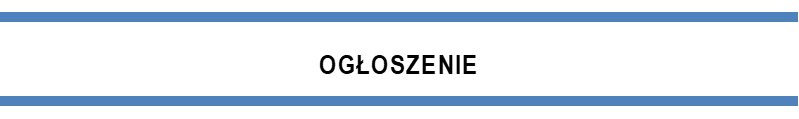 Zastępca Dyrektora Krajowego Centrum Przeciwdziałania Uzależnieniom, działając na podstawie:art. 88 ust. 4 pkt 5  (Dz. U. z 2022 r. poz. 888 z późn. zm.);   art. 13 pkt 1 ustawy z dnia 11 września 2015 r. o zdrowiu publicznym (Dz. U. z 2022 r. poz. 1608, z późn. zm.); rozporządzenia Rady Ministrów z dnia 30 marca 2021 r. w sprawie Narodowego Programu Zdrowia na lata 2021-2025 (Dz. U. z 2021 r. poz. 642);§ 5 rozporządzenia Ministra Zdrowia z dnia 31 października 2017 r. w sprawie uzyskiwania dofinansowania realizacji zadań ze środków Funduszu Rozwiązywania Problemów Hazardowych (Dz. U. z 2017 r. poz. 2029);upoważnienia Ministra Zdrowia z dnia 04.01.2022 r. do dokonywania w imieniu Ministra Zdrowia czynności określonych w rozporządzeniu Ministra Zdrowia z dnia 31 października 2017 r. w sprawie warunków uzyskiwania dofinansowania realizacji zadań ze środków Funduszu Rozwiązywania Problemów Hazardowych, w tym do zawierania, zmiany i rozwiązywania umów o dofinansowanie ze środków Funduszu Rozwiązywania Problemów Hazardowych, realizacji zadań określonych w art. 88 ust. 4 pkt 1-5 ustawy z dnia 19 listopada 2009 r. o grach hazardowych (Dz. U. z 2022 r. poz. 888, z późn. zm.), monitorowania i weryfikacji ich realizacji oraz przekazywania środków i ich rozliczania.ogłasza konkurs wniosków na realizację w latach 2023-2024 zadań z zakresu ZDROWIA PUBLICZNEGO dofinansowanych ze środków Funduszu Rozwiązywania Problemów Hazardowych.OBSZAR NARODOWEGO PROGRAMU ZDROWIA NA LATA 2021-2025 W RAMACH CELU OPERACYJNEGO NR 2 PROFILAKTYKA UZALEŻNIEŃZadania finansowane ze środków pochodzących z opłat za sprzedaż napojów alkoholowych w opakowaniach jednostkowych o ilości nominalnej napoju nieprzekraczającej 300 ml z tzw. „małpek”Zadania finansowane z Funduszu Rozwiązywania Problemów HazardowychŁączna kwota środków finansowych przeznaczonych na dofinansowanie realizacji powyższych zadań wynosi:w 2023 roku – 14.458.401  zł (słownie: czternaście milionów czterysta pięćdziesiąt osiem czterysta jeden złotych);w 2024 roku -  2.960.000 zł  (słownie: dwa miliony dziewięćset sześćdziesiąt tysięcy sto złotych)w 2025 roku – 115.000 zł. (słownie: sto piętnaście tysięcy złotych)                                  Krajowe Centrum Przeciwdziałania Uzależnieniom (zwane dalej: „Centrum”) zastrzega sobie możliwość zmiany zakresu rzeczowego i finansowego zadania objętego niniejszym konkursem. Podana kwota na realizację zadania może ulec zmianie w przypadku stwierdzenia, że zadanie można zrealizować mniejszym kosztem lub środki Funduszu Rozwiązywania Problemów Hazardowych zostaną zmniejszone z przyczyn trudnych do przewidzenia w dniu ogłoszenia konkursu. Centrum zastrzega sobie możliwość odwołania konkursu przed upływem terminu składania wniosków oraz możliwość przedłużenia terminu ich złożenia i terminu rozstrzygnięcia konkursu.Centrum zastrzega sobie prawo do anulowania konkursu, w przypadku zaistnienia sytuacji nadzwyczajnej, której Centrum nie mogło przewidzieć w chwili ogłoszenia konkursu, a której wystąpienie czyni niemożliwym lub rażąco utrudnia kontynuowanie procedury konkursowej lub stanowi zagrożenie dla interesu publicznego.Centrum zastrzega, że w przypadku zadań dwuletnich, realizacja zadania w kolejnych latach będzie uzależniona od zapewnienia środków finansowych ze środków Funduszu Rozwiazywania Problemów Hazardowych.Wnioski należy składać w terminie do dnia 22 lutego 2022 roku do godz. 16 do siedziby Krajowego Centrum Przeciwdziałania Uzależnieniom, ul. Dereniowa 52/54, 02-776 Warszawa,. przy czym Centrum pracuje w dni powszednie tygodnia, tj. od poniedziałku do piątku.Oceny wniosków, pod względem formalnym i merytoryczno-finansowym, dokona Komisja Konkursowa powołana przez Dyrektora Centrum. Ocena zostanie dokonana zgodnie 
z kryteriami określonymi w „Szczegółowych warunkach konkursu na realizację zadania z zakresu przeciwdziałania uzależnieniom”, które stanowią integralną część niniejszego ogłoszenia.Regulamin postępowania Komisji Konkursowej jest dostępny na stronie Biuletynu Informacji Publicznej Centrum oraz na stronie Centrum w zakładce AktualnościW pozostałych kwestiach nieuregulowanych wymienionym regulaminem zastosowanie mają przepisy powszechnie obowiązujące. Podstawy prawne…..…………….………….….….………..……….......……………..…  str. 7Ogólne zasady składania wniosków  ….…….………………………..…………..…..…..str. 6Warunki udzielania dofinansowania……….…………………...........…...…….......….... str. 9Ocena złożonych wniosków……………………………………………………....……….str. 13Ocena formalna wniosku…………..…..………..….………..…………..….….....  str. 14Ocena merytoryczno-finansowa wniosku….……....…..……………….…..…..... str. 16Odrzucenie/oddalenie wniosku……………..………………………………….….. str. 17Zakończenie postępowania konkursowego ……….…..……….…...….........…….......str. 18Pozostałe informacje związane z realizacją zadania …………..……………….…….  str. 19Opis zadań konkursowych..…..……………………………..………………..…............ str. 21Taryfikator……………………..……………………………………………….……..……. str.111Klauzula informacyjna………………………………………………………….…………  str.116 Ustawa z dnia 19 listopada 2009 roku o grach hazardowych (Dz. U. z 2022 r., poz. 888, 
z późn. zm.).Ustawa z dnia 11 września 2015 roku o zdrowiu publicznym (Dz. U. z 2022 r., poz. 1608, 
z późn. zm.);Ustawa z dnia 27 sierpnia 2009 roku o finansach publicznych (Dz. U. z 2022 r., poz. 1634, 
z późn. zm).Rozporządzenie Ministra Zdrowia z dnia 31 października 2017 roku w sprawie uzyskiwania dofinansowania realizacji zadań ze środków Funduszu Rozwiązywania Problemów Hazardowych (Dz. U. z 2017 r. poz. 2029).Zarządzenie Ministra Zdrowia z dnia 28 stycznia 2022 r. w sprawie Krajowego Centrum Przeciwdziałania Uzależnieniom (Dz. Urz. Min. Zdrow. z 2022 r. poz. 11.).Wnioski o udzielenie dofinansowania na realizację zadań należy składać w terminie do dnia 22 lutego 2023r. do godz. 16 do siedziby Krajowego Centrum Przeciwdziałania Uzależnieniom, ul. Dereniowa 52/54, 02-776 Warszawa (zwanego dalej: Centrum pracuje w dni powszednie, tj. od poniedziałku do piątku).Wnioski złożone po terminie wskazanym w pkt 1 podlegają odrzuceniu, a co za tym idzie nie będą podlegały ocenie. Wnioski należy składać w trzech kompletnych egzemplarzach (wraz z załącznikami) na aktualnym druku „Wniosek o udzielenie dofinansowania na realizację zadania z zakresu przeciwdziałania uzależnieniom ze środków Funduszu Rozwiązywania Problemów Hazardowych pozostających w dyspozycji ministra właściwego do spraw zdrowia” stanowiącym załącznik nr 4 do Zarządzenia Dyrektora Centrum. Wnioski niezgodne ze wzorem będą podlegać  odrzuceniu. Strony wniosku powinny być ponumerowane i trwale połączone, np. wpięte do skoroszytu. W przypadku potrzeby przedstawienia dodatkowych informacji na temat projektu, które wykraczają poza wzór wniosku, zalecane jest dołączenie ich w postaci załącznika.Wniosek wraz z wymaganą dokumentacją, wymienioną w pkt 30-32, należy złożyć 
w zamkniętej kopercie opisanej w następujący sposób:W przypadku ubiegania się przez Wnioskodawcę o dofinansowanie zadania, realizowanego niezależnie od siebie w kilku placówkach wchodzących w struktury Wnioskodawcy, wymagane jest złożenie oddzielnych wniosków na każde z miejsc realizacji. W przypadku, gdy placówka nie posiada odrębnej osobowości prawnej wniosek składa podmiot, w którego strukturze znajduje się dana placówka. Wniosek musi być podpisany przez osoby uprawnione 
do reprezentacji tego podmiotu. W przypadku ubiegania się o dofinansowanie realizacji kilku zadań należy składać odrębne wnioski na realizację zadania. Wnioskodawca, niezależnie od liczby składanych wniosków, powinien złożyć jeden komplet dokumentów formalnych wymienionych w pkt 31 (z wyłączeniem pkt 31 ppkt 5 - Załącznik nr 3 do wniosku – Oświadczenie o kwalifikowalności podatku od towarów i usług, który musi być wypełniony osobno dla każdego zadania), który powinien zostać wpięty do oddzielnego skoroszytu. Nie przekazuje się środków na zadania realizowane przez osoby fizyczne, o jakich mowa 
w tytule II, dział I ustawy z dnia 23 kwietnia 1964 r. Kodeks Cywilny (Dz. U. z 2022 r. poz. 1360, 
z późn. zm.), za wyjątkiem osób fizycznych działających jako przedsiębiorcy w rozumieniu przepisu art. 4 ust. 1 i 2 ustawy z dnia 6 marca 2018 r. - Prawo przedsiębiorców (Dz. U. z 2021 r. poz. 162, z późn. zm.).Ilekroć w ogłoszeniu wskazuje się liczbę dni, mowa jest o dniach kalendarzowych, a nie roboczych. Jeżeli koniec terminu do wykonania czynności przypada na dzień uznany ustawowo za wolny od pracy, termin upływa dnia następnego (zgodnie z przepisami ustawy z dnia 23 kwietnia 1964 r. Kodeks Cywilny).W ramach konkursu udzielane będzie dofinansowanie wyłącznie na realizację zadań określonych w niniejszym ogłoszeniu. Centrum zastrzega sobie prawo do przyznania mniejszej kwoty środków finansowych niż wskazana we wniosku o dofinansowanie (dotyczy to wysokości środków finansowych, o które ubiega się Wnioskodawca), jak też do częściowego uwzględnienia zakresu zadania publicznego wskazanego we wniosku.Wnioskodawcami w konkursie mogą być podmioty, określone w art. 3 ust. 1 i 2 ustawy z dnia 11 września 2015 r. o zdrowiu publicznym, to jest podmioty, których cele statutowe lub przedmiot działalności dotyczą spraw objętych zadaniami z zakresu zdrowia publicznego określonymi w art. 2 ustawy, w tym organizacje pozarządowe i podmioty, o których mowa 
w art. 3 ust. 2 i 3 ustawy z dnia 24 kwietnia 2003 r. o działalności pożytku publicznego 
i wolontariacie (Dz. U. z 2022 r., poz. 1327, z późn. zm.), które spełniają dodatkowo wymagania dla Wnioskodawców określone przy opisie zadania konkursowego. Wnioskodawcy mogą ubiegać się wspólnie o dofinansowanie realizacji zadania, jednak w takiej sytuacji wszyscy Wnioskodawcy muszą spełniać wymagania określone powyżej oraz łącznie wymagania określone przy tym zadaniu konkursowym. Wnioskodawcy ubiegający się wspólnie 
o dofinansowanie realizacji zadania składają jeden wniosek. Wnioskowana kwota dofinansowania zadania nie może przekraczać wysokości środków finansowych określonych w ogłoszeniu na realizację zadania, na które aplikuje Wnioskodawca. Wnioskowana do dofinansowania kwota powinna być określona w pełnych złotych (bez groszy).W kosztorysie wniosku powinny być ujęte koszty brutto wszystkich planowanych działań, których szczegółowe uzasadnienie należy przedstawić w Części II, poz. 12 wniosku „Opis działań planowanych do realizacji w ramach projektu”. Działania muszą być bezpośrednio związane z realizowanym zadaniem i powinny być skalkulowane wyłącznie w odniesieniu do przedłożonego projektu w sposób rzetelny, celowy i ekonomiczny. Uzasadnienia wymagają wszystkie inne działania określone jako niezbędne do realizacji projektu.Uwaga! Działania nieuzasadnione lub niezwiązane z projektem nie będą zlecane do realizacji. Wszyscy Wnioskodawcy zobowiązani są do złożenia razem z wnioskiem o dofinansowanie zadania oświadczenia o kwalifikowalności VAT zgodnie ze wzorem określonym w załączniku nr 3 do wniosku. Oświadczenie to składa się z dwóch integralnych części. W ramach pierwszej części Wnioskodawca oświadcza, że nie może odzyskać poniesionego kosztu VAT, którego wysokość została określona w odpowiednim punkcie wniosku (fakt ten decyduje 
o kwalifikowalności VAT). Natomiast w drugiej części Wnioskodawca zobowiązuje się do zwrotu części VAT zrefundowanego z dofinansowania uzyskanego w konkursie, jeśli zaistnieją przesłanki umożliwiające odzyskanie tego podatku przez ten podmiot. Oświadczenie 
o kwalifikowalności VAT, podpisane przez Wnioskodawcę będzie stanowić załącznik do zawieranej z Wnioskodawcą umowy na realizację zadania. W przypadku składania wniosków na realizację kilku zadań wnioskodawca wypełnia załącznik nr 3 osobno do każdego zadania konkursowego.Termin rozpoczęcia realizacji nie może być planowany przed data wskazana w opisie zadania konkursowego. W przypadku składania wniosku na realizację zadań, które w „Opisie zadań konkursowych” określone zostały jako wieloletnie wymagane jest przedstawienie kosztorysu oraz harmonogramu działań w odniesieniu do całości projektu oraz w rozbiciu na poszczególne lata, począwszy od 2023 roku. Składanie wniosku na realizację zadania zaplanowanego wyłącznie na rok 2024 i 2025 traktowane będzie jako niezgodne z warunkami konkursowymi 
i skutkować będzie odrzuceniem wniosku.W przypadku, o którym mowa w pkt 12, tj. realizacji zadania w okresie wykraczającym poza dany rok kalendarzowy, umowa będąca podstawą dofinansowania zadania będzie aneksowana na poszczególne lata budżetowe, pod warunkiem zapewnienia środków finansowych z Funduszu Rozwiązywania Problemów Hazardowych.Uwaga! W przypadku realizacji projektów wieloletnich, środki niewydatkowane w danym roku realizacji zadania nie podlegają przeniesieniu na rok kolejny, a co za tym idzie zmniejszeniu ulegnie całościowa kwota dofinansowania. Dofinansowanie przeznaczane będzie przede wszystkim na realizację działań merytorycznych. Wnioskowanie o dofinansowanie kosztów rzeczowych i administracyjnych przekraczających łącznie 25% wnioskowanego dofinansowania wymaga szczegółowego uzasadnienia. Wnioski zawierające wyłącznie koszty obsługi realizacji zadania (koszty administracyjne), monitoringu i ewaluacji lub koszty rzeczowe będą podlegały odrzuceniu, jako niezgodne z przedmiotem konkursu i niespełniające wymogów realizacji zadania. Od Wnioskodawcy wymaga się wkładu własnego wynoszącego minimum  3% całkowitych kosztów projektu. Jeżeli Wnioskodawcy ubiegają się wspólnie o dofinansowanie realizacji zadania, we wniosku należy zamieścić informację o wysokości wkładu własnego wnoszonego przez każdego z Wnioskodawców. Wysokość wkładu własnego wnoszonego łącznie przez Wnioskodawców wspólnie ubiegających się o dofinansowanie realizacji zadania musi wynosić minimum 3 % całkowitych kosztów projektu. W przypadku zadań kilkuletnich wymagane jest wniesienie części wkładu własnego w każdym roku realizacji projektu.Wkład własny powinien być bezpośrednio związany z realizowanym zadaniem i stanowić koszt niezbędny do jego prawidłowego przeprowadzenia. Określenie we wniosku niższego, niż wymagany, wkładu własnego skutkuje odrzuceniem wniosku na etapie oceny formalnej. Komisja konkursowa może podważyć lub obniżyć wkład własny w sytuacji gdy zostanie on uznany jako niezasadny, nieekonomiczny lub niezwiązany z projektem. Wartość uznanego wkładu własnego Wnioskodawcy poniżej wymaganych 3 % skutkuje odrzuceniem wniosku. W przypadku przyjęcia wniosku do realizacji zadeklarowany wkład własny podlega rozliczeniu merytorycznemu i finansowemu. Wkład własny Wnioskodawcy stanowić może:1)	wkład finansowy, w tym: środki finansowe własne lub środki finansowe pochodzące z innych źródeł, w tym środki finansowe z innych źródeł publicznych (np. NFZ); 2)	wkład osobowy, tj. praca społeczna członków i świadczenia wolontariuszy; wkład osobowy powinien być możliwy do wyliczenia, zweryfikowania i możliwy do udokumentowania na podstawie porozumień lub umów.3) wpłaty od uczestników przy zadaniach dotyczących szkoleń/seminariów/konferencji.Uwaga! Finansowego wkładu własnego nie mogą stanowić kwoty dotacji udzielonej przez Centrum, Krajowe Biuro do Spraw Przeciwdziałania Narkomanii lub Państwową Agencję Rozwiązywania Problemów Alkoholowych na realizację innych zadań dofinansowywanych ze środków Centrum lub Funduszu Rozwiązywania Problemów Hazardowych. Dofinansowanie nie będzie udzielane na: zakup środków trwałych, cele inwestycyjne oraz remonty i modernizacje (w tym na zakup wyposażenia lokalu, komputerów, oprogramowania itp.), przeprowadzenie diagnozy nozologicznej, farmakoterapię oraz opiekę pielęgniarską 
i lekarską, jak również na funkcjonowanie grup samopomocowych. Wnioskowanie o uzyskanie dofinansowania na powyższe działania może skutkować obniżeniem oceny wniosku, 
a w konsekwencji jego oddaleniem. Wydatki te dopuszczalne są tylko w szczegółowo uzasadnionych przypadkach, gdy są konieczne do realizacji zadania i  merytorycznie uzasadnione. Wysokość i zasadność zaplanowanych kosztów będą podlegały weryfikacji podczas oceny wniosku. Koszty kwalifikowalnekoszt kwalifikowalny to koszt lub wydatek poniesiony w związku z realizacją wniosku, który kwalifikuje się do rozliczenia (zgodnie z zawartą umową);koszty ponoszone w związku z zadaniem realizowanym w ramach NPZ są kwalifikowalne, jeżeli:są niezbędne dla realizacji zadania oraz związane z realizacją zadania,zostały dokonane w sposób przejrzysty, konkurencyjny, racjonalny i efektywny, 
z zachowaniem zasad uzyskiwania najlepszych efektów z danych nakładów,zostały przewidziane w kosztorysie wniosku,zostały faktycznie poniesione w okresie realizacji wniosku,zostały odpowiednio udokumentowane,zostały poniesione zgodnie z postanowieniami umowy o realizację zadania z zakresu zdrowia publicznego, są zgodne z przepisami prawa powszechnie obowiązującego;niedozwolone jest podwójne finansowanie wydatku, czyli zrefundowanie całkowite lub częściowe danego wydatku dwa razy ze środków publicznych, zarówno krajowych, jak 
i wspólnotowych;za kwalifikowalność kosztów na każdym etapie realizacji wniosku odpowiada realizator zadania; koszty personelu - personel stanowią osoby zaangażowane do realizacji zadań lub czynności w ramach wniosku, które wykonują te zadania i czynności osobiście, 
tj. w szczególności osoby zatrudnione na podstawie stosunku pracy lub wykonujące zadania lub czynności w ramach wniosku na podstawie umowy cywilnoprawnej, osoby fizyczne prowadzące działalność gospodarczą, osoby współpracujące w rozumieniu   (Dz. U. z 2022 r. poz. 1009 z późn. zm.) oraz wolontariusze wykonujący świadczenia na zasadach określonych w ustawie z dnia 24 kwietnia 2003 r. o działalności pożytku publicznego 
i o wolontariacie;wydatki na wynagrodzenie personelu są kwalifikowalne pod warunkiem, że ich wysokość odpowiada stawkom faktycznie stosowanym u realizatora zadania poza wnioskiem, na analogicznych stanowiskach lub na stanowiskach wymagających analogicznych kwalifikacji. wydatki majątkowe, zakup środków trwałych - wydatki majątkowe dopuszczalne są tylko 
w szczegółowo uzasadnionych przypadkach, gdy wydatki te są konieczne do realizacji zadania i merytorycznie uzasadnione. Wysokość i zasadność zaplanowanych kosztów będą podlegały weryfikacji podczas oceny wniosku. KCPU dopuszcza w ramach kosztów administracyjnych - zarówno z dotacji, jak i wkładu własnego, w ramach koordynacji finansowej, wynagrodzenie osób uprawnionych do reprezentowania jednostki,  przy czym, Realizator musi zadbać o to, by zostały zawarte umowy z zarządem - z zachowaniem przepisów dotyczących reprezentacji zapewniających ważność zawartych umów - ze wskazaniem wynagrodzenia, zakresu, stawki i liczby godzin, a wypłata wynagrodzenia nastąpiła na podstawie określonego dokumentu księgowego). Inne koszty administracyjne związane z realizacją umowy powinny zostać wykazane w odrębnych pozycjach np. czynsz.Koszty niekwalifikowalnekoszt niekwalifikowalny to każdy wydatek lub koszt poniesiony, który nie jest wydatkiem kwalifikowalnym;do kosztów, które w ramach konkursu nie mogą być finansowane, należą koszty nie odnoszące się jednoznacznie do realizacji zadania, w tym m. in.:wydatki związane z budową nowych obiektów oraz zakupem nieruchomości,inwestycje związane z przebudową lub dobudową obiektu,zakup nieruchomości gruntowej, lokalowej, budowlanej,podatek od towarów i usług (VAT), jeśli zostanie odzyskany w oparciu o przepisy ustawy z dnia 11 marca 2004 r. o podatku od towarów i usług (Dz. U. z 2022 r. poz. 931 ze zm.),wpłaty na Państwowy Fundusz Rehabilitacji Osób Niepełnosprawnych (PFRON),koszty pożyczki lub kredytu zaciągniętego na finansowanie realizacji wniosku,rezerwy na pokrycie przyszłych strat lub zobowiązań,odsetki z tytułu niezapłaconych w terminie zobowiązań,koszty kar i grzywien,koszty procesów sądowych,nagrody, premie i inne formy bonifikaty rzeczowej lub finansowej dla osób nie zajmujących się realizacją zadania,świadczenia realizowane ze środków Zakładowego Funduszu Świadczeń Socjalnych (ZFŚS),koszty obsługi konta bankowego nie przypisanego do realizacji zadania,prowizje pobierane w ramach operacji wymiany walut.Niedopuszczalnym jest ubieganie się o dofinansowanie wydatków, które są ujęte w ramach innych projektów/zadań współfinansowanych ze środków dotacji z krajowych środków publicznych lub/oraz funduszy strukturalnych lub Funduszu Spójności.art. 4 ust. 1 pkt. 2 ustawy 27 sierpnia 2009 r. o finansach publicznych (Dz. U. z 2022 r. poz. 1634, z późn. zm.) nakłada obowiązek stosowania przepisów tej ustawy na podmioty spoza sektora finansów publicznych w zakresie, w jakim wykorzystują środki publiczne lub dysponują tymi środkami. Zgodnie z  , wydatki publiczne powinny być dokonywane:a) w sposób celowy i oszczędny, z zachowaniem zasad:uzyskiwania najlepszych efektów z danych nakładów,optymalnego doboru metod i środków służących osiągnięciu założonych celów;b) w sposób umożliwiający terminową realizację zadań;c) w wysokości i terminach wynikających z wcześniej zaciągniętych zobowiązań;osoby wchodzące w skład organu zarządzającego podmiotu niezaliczanego do sektora finansów publicznych, któremu przekazano do wykorzystania lub dysponowania środki publiczne, lub zarządzającego mieniem tych podmiotów podlegają odpowiedzialności za naruszenie dyscypliny finansów publicznych ( ustawy z dnia 17 grudnia 2004 r. o odpowiedzialności za naruszenie dyscypliny finansów publicznych (Dz. U. 
z 2021 r. poz. 289).  Podstawowe zasady konstruowania budżetu wniosku:racjonalność i efektywność wydatków wskazanych we wniosku, jak również ich niezbędność do realizacji zadania z zakresu zdrowia publicznego i osiągania jego celów, 
w tym zasadność zaproponowanych kosztów w kontekście relacji nakład/rezultat będą ocenianie na etapie oceny merytorycznej wniosku; wszystkie wydatki muszą być uwzględnione i uzasadnione w kosztorysie wniosku;kalkulacja kosztów w kosztorysie wniosku musi być czytelna i logiczna; w kosztorysie należy szczegółowo wykazać koszty rodzajowe wraz z kosztami jednostkowymi planowanego zadania; wydatki przedstawione w kosztorysie muszą znajdować pełne uzasadnienie w opisie zadania (np. liczba uczestników, liczba materiałów informacyjnych itp.).Oceny wniosków, zgodnie z § 9 ust. 1 rozporządzenia Ministra Zdrowia z dnia 31 października 2017 r. w sprawie uzyskiwania dofinansowania realizacji zadań ze środków Funduszu Rozwiązywania Problemów Hazardowych, dokonuje Komisja Konkursowa, powołana zarządzeniem Dyrektora Krajowego Centrum działająca na podstawie Regulaminu postępowania Komisji Konkursowej. Wyniki oceny są dokumentowane na karcie oceny wniosku, której wzór stanowi załącznik nr 3 do zarządzenia Dyrektora Centrum.Dokonywana ocena obejmuje:ocenę formalną – dotyczącą poprawności i kompletności złożonej dokumentacji, zgodnie z pkt 30-32 oraz zgodności wniosku z warunkami realizacji zadania;ocenę merytoryczno-finansową – prowadzoną zgodnie z pkt 34-38. Na podstawie przeprowadzonej oceny formalnej oraz merytoryczno-finansowej Komisja może zawnioskować:o przyjęcie wniosku do realizacji z zachowaniem warunków określonych w pkt  38; o odrzucenie wniosku w przypadkach określonych w pkt  39; o oddalenie wniosku w przypadkach określonych w pkt 40 i 41.   Komisja dokona wyboru wniosków, biorąc pod uwagę kryteria: spełniania w jak najszerszym stopniu wymogów określonych w ogłoszeniu;konieczności zapewnienia dostępu do działań pomocowych w zróżnicowanych geograficznie lokalizacjach.  Komisja zastrzega sobie możliwość zmniejszenia zakresu rzeczowego i finansowego działań objętych przedłożonym wnioskiem. Jeżeli w wyniku oceny przyznano niższą od wnioskowanej kwotę dofinansowania, zmianie ulega także proporcjonalnie poziom kosztów administracyjnych i rzeczowych.Komisja może żądać udzielenia przez Wnioskodawcę wyjaśnień dotyczących złożonego wniosku. Niezłożenie przez Wnioskodawcę stosownych wyjaśnień w terminie wskazanym 
w wezwaniu może skutkować obniżeniem oceny, a w konsekwencji nieprzyjęciem wniosku do realizacjiPodczas oceny wniosku, a także na etapie realizacji zadania z zakresu zdrowia publicznego, Wnioskodawca może zostać zobowiązany do przedstawienia potwierdzenia należytego szacowania kosztów wykazanych we wniosku. W tym celu Wnioskodawca zadania powinien przedstawić wyliczenia/kalkulacje potwierdzające rynkowość cen uwzględnionych 
w kosztorysie wniosku. Ocena formalna dotyczy poprawności i kompletności złożonej dokumentacji oraz zgodności wniosku z warunkami realizacji zadania. Pełna dokumentacja musi zawierać: trzy kompletne egzemplarze wniosku (wraz z załącznikami) w formie pisemnej; załącznik nr 1 – Informacja na temat projektu; dodatkowe informacje wymagane zgodnie z opisem zadania konkursowego (recenzje, porozumienia i inne); płytę CD lub nośnik elektroniczny pendrive (USB) przekazany w zamkniętej kopercie zawierający odrębne dwa pliki:skan ostatecznej i podpisanej wersji wniosku (w jednym pliku pdf), zatytułowany według wzoru „wniosek-numer zadania konkursowego - nazwa Wnioskodawcy”;skan wypełnionego i podpisanego załącznika nr 1 – Informacja na temat projektu, zatytułowany według wzoru „załącznik nr 1 - numer zadania konkursowego - nazwa Wnioskodawcy”.Uwaga! W opisie zawartości płyty CD lub nośnika elektronicznego pendrive (USB) umieszczonym na kopercie, o której mowa w pkt 4), należy podać: nazwę Wnioskodawcy oraz numer zadania konkursowego. W przypadku zaistnienia sytuacji określonych w pkt 5 ma możliwość dołączenia dokumentacji na jednym nośniku elektronicznym z zachowaniem określonych powyżej zasad oraz wskazaniem placówki realizującej zadanie;komplet wymaganych dokumentów formalnych wskazanych w pkt 31. Wykaz wymaganych dokumentów formalnych: kopia aktualnego odpisu z Krajowego Rejestru Sądowego, innego rejestru lub ewidencji Wnioskodawcy a w razie ich braku inne dokumenty informujące o statusie prawnym Wnioskodawcy i umocowaniu osób go reprezentujących, w przypadku składania wniosku przez Wnioskodawców ubiegających się wspólnie 
o dofinansowanie zadania  (konsorcjum/partnerstwo):każdy z partnerów zobowiązany jest do złożenia dokumentów wymienionych w pkt 31,  ppkt 1-2 i 4-7, należy przedstawić kopię porozumienia/umowy potwierdzającej podjęcie wspólnej realizacji zadania, która będzie zawierać:zakres wykonywanych zadań oraz zasady wspólnego zarządzania projektem, w tym zarządzania finansowego,podział działań w ramach wspólnie wykonywanego zadania, ze wskazaniem, które działania będą wykonywać poszczególne podmioty,sposób reprezentacji podmiotów wobec organu zlecającego realizację zadania,zobowiązanie podmiotów składających wspólny wniosek do ponoszenia solidarnej odpowiedzialności za wykonanie zobowiązania wynikające z realizacji zadania,Wnioskodawcy ubiegający się wspólnie o dofinansowanie realizacji zadania, składają jeden wniosek zawierający o każdym z nich następujące informacje:nazwę, siedzibę i adres Wnioskodawcy, a w przypadku podmiotu będącego osobą fizyczną - imię, nazwisko oraz adres prowadzenia działalności gospodarczej,informację o wysokości współfinansowania realizacji zadania przez Wnioskodawcę,informację o posiadanych zasobach rzeczowych oraz zasobie kadrowym 
i kompetencjach osób zapewniających prawidłowe wykonanie zadania;dokumenty potwierdzające upoważnienie do działania w imieniu Wnioskodawcy dla osoby lub osób podpisujących wniosek oraz załączniki do niej (dotyczy w szczególności podmiotów, których sposób reprezentacji nie został określony w Krajowym Rejestrze Sądowym lub różni się od sposobu reprezentacji wskazanego w odpowiednim rejestrze);załącznik nr 2 do wniosku - Oświadczenia Wnioskodawcy;załącznik nr 3 do wniosku – Oświadczenie o kwalifikowalności podatku od towarów 
i usług; załącznik nr 4 do wniosku – Oświadczenie Wnioskodawcy o spełnieniu warunków służących zapewnieniu dostępności  osobom ze szczególnymi potrzebami;W przypadku podmiotów leczniczych, - Odpis z rejestru podmiotów wykonujących działalność leczniczą.Uwaga! Wszystkie załączniki do wniosku powinny zawierać dane Wnioskodawcy - podmiotu posiadającego osobowość prawną, a nie jedynie dane jednostki organizacyjnej lub placówki znajdującej się w strukturze Wnioskodawcy. Pozostałe wymogi dotyczące wniosku oraz przedkładanej dokumentacji:dokumentacja musi być podpisana przez osobę/osoby uprawnione lub upoważnione do reprezentowania Wnioskodawcy, składania oświadczeń woli i zaciągania w jego imieniu zobowiązań finansowych zgodnie z postanowieniami statutu/regulaminu organizacji, wpisem w Krajowym Rejestrze Sądowym, innym rejestrze lub ewidencji, lub stosownie 
do innych dokumentów potwierdzających umocowanie reprezentujących go osób oraz opatrzona pieczęcią firmową Wnioskodawcy;złożone dokumenty powinny być aktualne, tj. przedstawiać faktyczny stan prawny na dzień składania dokumentów; kwota wnioskowana o dofinansowanie zadania nie może przekraczać wysokości środków finansowych zaplanowanych w ogłoszeniu na realizację zadania konkursowego, w ramach którego aplikuje Wnioskodawca;wysokość wymaganego wkładu własnego na realizację zadania nie może być niższa niż %, przy czym w przypadku zaplanowania do realizacji zadania wieloletniego należy wykazać jego część w każdym roku realizacji projektu,w przypadku składania wniosku przez Wnioskodawców ubiegających się wspólnie o dofinansowanie realizacji zadania, w części I i V wniosku należy zawrzeć dane wszystkich Wnioskodawców;w przypadku Wnioskodawców ubiegających się wspólnie o dofinansowanie realizacji zadania, część IV wniosku musi zawierać  o każdym z nich informację o  posiadanych zasobach rzeczowych oraz zasobie kadrowym i kompetencjach osób zapewniających prawidłowe wykonanie zadania;wniosek oraz załącznik nr 1 musi być podpisany przez wszystkich Wnioskodawców, 
a w przypadku wyboru innego sposobu reprezentacji podmiotów składających ofertę wspólną, niż wynikający z KRS lub innego właściwego rejestru – dokument potwierdzający upoważnienie jednego z partnerów Wnioskodawców do działania w imieniu pozostałych Wnioskodawców; w przypadku wniosku złożonego przez osoby fizyczne prowadzące działalność w formie spółki cywilnej, każdy ze wspólników zobowiązany jest oddzielnie do wypełnienia części 
I pkt 8a wniosku poprzez wskazanie m.in. adresu prowadzenia działalności gospodarczej.W przypadku, gdy złożony wniosek o udzielenie dofinansowania nie spełnia wymogów, 
o których mowa w pkt. 30  ppkt 1-4, pkt. 31 z wyłączeniem ppkt 2 lit. c oraz w pkt. 32 ppkt 1-2 oraz 7-8 Wnioskodawca wzywany jest do ich uzupełnienia  w terminie wskazanym w wezwaniu, pod rygorem pozostawienia wniosku bez rozpoznania i jego odrzucenia. Wezwanie może zostać doręczone pocztą elektroniczną, faksem lub za pośrednictwem placówki pocztowej. Uzupełnienie ww. braków wniosku jest uważane za dokonane przez dostarczenie oryginałów brakujących dokumentów do siedziby Centrum lub nadanie ich w polskiej placówce pocztowej w terminie wskazanym w wezwaniu. Za chwilę doręczenia wezwania pocztą elektroniczną uważa się wprowadzenie wezwania do środka komunikacji elektronicznej w taki sposób, że Wnioskodawca mógł się zapoznać z jego treścią. W przypadku niespełnienia pozostałych wymogów wniosek nie podlega uzupełnieniom i zostaje odrzucony. Wnioski spełniające wymogi formalne podlegają dalszej ocenie merytoryczno-finansowej pod względem następujących zakresów: jakości programu merytorycznego; kalkulacji kosztów;możliwości realizacji projektu.Prowadzona ocena dokonywana jest zgodnie z kartą Oceny Wniosku, stanowiącą załącznik nr 3 do zarządzenia.W sytuacji ujawnienia braku spełnienia warunków formalnych na etapie dokonywania oceny merytoryczno-finansowej, wniosek jest ponownie poddawany ocenie formalnej, celem jego ponownej, prawidłowej oceny. Maksymalna ocena, jaką może uzyskać wniosek wynosi 76 punktów. Maksymalna liczba punktów w poszczególnych zakresach wynosi: jakość programu merytorycznego – 55 punktów; kalkulacja kosztów – 12 punktów;możliwości realizacji projektu – 9 punktów.Wniosek może być zlecony do realizacji, jeśli uzyskał łącznie minimum 45 punktów, w tym: co najmniej 7 pkt w zakresie dotyczącym kalkulacji kosztów, przy czym uzyskanie 0 punktów w ramach: poprawności rachunkowej, zasadności kosztów planowanych działań oraz ekonomiczności kosztów planowanych działań powoduje oddalenie wniosku;co najmniej 5 pkt w zakresie dotyczącym możliwości realizacji projektu, przy czym uzyskanie 0 punktów w ramach: opisu zasobów rzeczowych, zasobów kadrowych oraz opisu doświadczenia Wnioskodawcy/realizatorów w realizacji działań podobnego typu powoduje oddalenie wniosku;co najmniej 33 pkt w zakresie dotyczącym oceny jakości programu merytorycznego. 
Komisja odrzuca wnioski w następujących przypadkach:złożenia wniosku z naruszeniem terminu podanego w ogłoszeniu o konkursie;złożenia wniosku niewypełnionego w całości lub jego poszczególnych częściach, w sposób uniemożliwiający dokonanie oceny merytoryczno-finansowej;złożenia wniosku niezgodnego ze wzorem lub nieprawidłowo wypełnionego;złożenia wniosku przez podmiot nieuprawniony do udziału w konkursie;złożenia wniosku przez podmiot, którego celem statutowym lub przedmiotem działalności jest prowadzenie działalności w zakresie niezgodnym z przedmiotem zadania konkursowego, na które aplikuje Wnioskodawca; niezgodności zawartości merytorycznej wniosku z treścią zadania określonego 
w warunkach konkursowych, na które aplikuje Wnioskodawca;złożenia wniosku zawierającego wyłącznie koszty obsługi realizacji zadania (koszty administracyjne), monitoringu i ewaluacji lub koszty rzeczowe;niespełnieniem warunków realizacji zadania określonych w warunkach konkursowych;braku wymaganego minimalnego wkładu własnego w wysokości 3% lub zakwestionowania przez Komisję części wkładu własnego, co w konsekwencji powoduje, że wkład własny wynosi poniżej 3 %;wnioskowaniem o dofinansowanie zadania w kwocie przekraczającej wysokość środków finansowych określonych w ogłoszeniu na realizację danego zadania;nieusunięcia w wyznaczonym terminie braków formalnych, o których mowa w pkt 33 lub ich usunięcia w sposób nieprawidłowy;rażąco nierzetelnej realizacji zadań zleconych w przypadku Wnioskodawców, którzy 
w latach poprzednich realizowali zadania zlecone przez Krajowe Biuro do Spraw Przeciwdziałania Narkomanii lub Państwową Agencję Rozwiązywania Problemów Alkoholowych, przy czym za nierzetelność uważa się brak rozliczenia otrzymanej dotacji, 
w szczególności niedokonanie zwrotu dotacji wykorzystanej niezgodnie z przeznaczeniem lub pobranej w nadmiarze.Uwaga! Odrzucenie wniosku w związku z nierzetelną realizacją zadań w latach poprzednich skutkować będzie pozostawieniem bez rozpoznania wniosków zgłoszonych przez podmiot do postępowań konkursowych.  Komisja oddala wnioski w następujących przypadkach:przedstawione zasoby rzeczowe nie gwarantują prawidłowej realizacji projektu (0 pkt 
w ramach uzyskanej oceny); przedstawione zasoby kadrowe nie gwarantują prawidłowej realizacji projektu (0 pkt 
w ramach uzyskanej oceny); brak informacji na temat doświadczenia w realizacji projektów podobnego typu lub jego nieadekwatność w odniesieniu do przedmiotu zadania, na które aplikuje Wnioskodawca 
(0 pkt w ramach uzyskanej oceny);uzyskanie 0 punktów w zakresie oceny kalkulacji kosztów w ramach: poprawności rachunkowej, zasadności kosztów planowanych działań, ekonomiczności kosztów;nieuzyskanie wymaganej liczby punktów w ramach oceny poszczególnych zakresów oraz w ramach oceny końcowej wniosku określonych w pkt. 38;Komisja może oddalić wnioski w następujących przypadkach:rozdysponowania środków przeznaczonych na dane zadanie na dofinansowanie wniosków, które w szerszym stopniu spełniają wymogi określone w ogłoszeniu, tzn. uzyskały większą liczbę punktów łącznie w kategoriach jakości programu merytorycznego, kalkulacji kosztów i możliwości realizacji zadania;konieczności zapewnienia zróżnicowanej geograficznie alokacji środków finansowych, tzn. w ramach zadania konkursowego Komisja może oddalić wniosek, który otrzymał większą liczbę punktów od wniosku złożonego do realizacji w innej lokalizacji (miejscowości/ województwie).Wnioski zostaną rozpatrzone w terminie określonym w § 9 ust. 5 rozporządzenia Ministra Zdrowia z dnia 31 października 2017 r. w sprawie uzyskiwania dofinansowania realizacji zadań ze środków Funduszu Rozwiązywania Problemów Hazardowych, tj. do 2 miesięcy od daty upływu terminu składania wniosków.Lista przyjętych do realizacji wniosków zostanie ogłoszona na stronie Biuletynu Informacji Publicznej Centrum oraz na stronie Centrum w zakładce Aktualności, Wniosek o udzielenie dofinansowania ze środków Funduszu Rozwiązywania Problemów Hazardowych, zaakceptowany przez Ministra Zdrowia i umieszczony na liście zaakceptowanych wniosków, stanowi podstawę do zawarcia z Wnioskodawcą umowy o dofinansowanie realizacji zadania, zgodnie z § 11 rozporządzenia Ministra Zdrowia z dnia 31 października 2017 r. w sprawie uzyskiwania dofinansowania realizacji zadań ze środków Funduszu Rozwiązywania Problemów. Brak wniosku na liście, o której mowa w pkt 43 jest równoznaczny z nieprzyjęciem go do realizacji. Centrum  może udostępnić informacje na temat przyczyn jego nieprzyjęcia w formie elektronicznej na wskazany we wniosku adres e-mail na pisemną prośbę Wnioskodawcy. Wnioskodawca, którego wniosek zostanie przyjęty, będzie zobowiązany przedłożyć kosztorys  zadań zleconych oraz harmonogram ich realizacji w elektronicznym systemie obsługi zadań zleconych w terminie wskazanym w ogłoszeniu o wynikach przeprowadzonego konkursu. Dane dostępowe oraz instrukcja obsługi zostaną przesłane drogą elektroniczną. Uwaga! Niezbędne do prawidłowego funkcjonowania systemu jest posiadanie przez Wnioskodawcę komputera z dostępem do Internetu wraz z zainstalowaną  przeglądarką internetową Internet Explorer lub Mozilla Firefox. Złożony w systemie kosztorys jest podstawą do zawarcia pisemnej umowy na wykonanie zadań zleconych oraz udzielenie dofinansowania na ten cel. Zwraca się uwagę, że niedostosowanie się do terminu składania kosztorysu, o którym mowa w pkt  46 może skutkować opóźnieniem w przekazaniu środków finansowych przeznaczonych na realizację zadania.W przypadku niezaakceptowania przez Wnioskodawcę przedstawionych przez Centrum warunków realizacji zadania lub w przypadku wystąpienia innych przyczyn uniemożliwiających jego realizację, Wnioskodawca ma prawo odstąpić od zawarcia umowy informując pisemnie Centrum  o tym fakcie. Wnioskodawca, którego wniosek nie został zaakceptowany może zwrócić się w formie pisemnej do Zastępcy Dyrektora lub Dyrektora Centrum o dokonanie ponownej oceny jego wniosku w terminie określonym w § 10 ust 1 rozporządzenia Ministra Zdrowia z dnia 31 października 2017 r. w sprawie uzyskiwania dofinansowania realizacji zadań ze środków Funduszu Rozwiązywania Problemów Hazardowych, to jest 5 dni od ogłoszenia listy zaakceptowanych wniosków. Zastępca Dyrektora lub Dyrektor Centrum dokonuje ponownej oceny wniosku w terminie 21 dni od dnia zwrócenia się przez Wnioskodawcę o jej dokonanie, przy czym jako termin złożenia odwołania uznaje się dzień jego wpływu do sekretariatu Centrum. Lista wniosków, które uzyskały pozytywną ocenę przekazana zostanie niezwłocznie Ministrowi Zdrowia celem akceptacji. Uwaga! Wnioski o dokonanie ponownej oceny należy składać za pośrednictwem polskiej placówki pocztowej (za datę złożenia wniosku uznaje się datę stempla pocztowego) lub osobiście w sekretariacie Centrum. Wniesienie wniosku o dokonanie ponownej oceny jedynie za pomocą faksu lub w formie elektronicznej skutkuje pozostawieniem go bez rozpatrzenia. Data nadania faksu lub wiadomości elektronicznej nie jest uznawana za datę złożenia wniosku o dokonanie ponownej oceny wniosku, także w przypadku, jeżeli Wnioskodawca w późniejszym terminie prześle wniosek o ponowne dokonanie oceny wniosku o dofinansowanie pocztą tradycyjną lub kurierską.Lista dodatkowo zaakceptowanych wniosków o udzielenie dofinansowania jest ogłaszana na stronie Biuletynu Informacji Publicznej Centrum oraz na stronie Centrum w zakładce Aktualności, z tym że do czasu utworzenia BIP Centrum i strony internetowej Centrum, informacja będzie zamieszczona na dotychczasowej stronie BIP Krajowego Biura do Spraw Przeciwdziałania Narkomanii https://bip.kbpn.pl/. Akceptacja Ministra Zdrowia jest ostateczna. Realizacja zadań zleconych następuje na podstawie umów zawartych zgodnie z § 12 rozporządzenia Ministra Zdrowia z dnia 31 października 2017 r. w sprawie uzyskiwania dofinansowania realizacji zadań ze środków Funduszu Rozwiązywania Problemów Hazardowych oraz art. 150 ustawy z dnia 27 sierpnia 2009 r. o finansach publicznych. Zgodnie z § 13 rozporządzenia Ministra Zdrowia, o którym mowa w pkt 51, Wnioskodawcy, którym zostały przyznane środki na dofinansowanie realizacji zadania, zobowiązani są do założenia wydzielonego rachunku bankowego, przeznaczonego wyłącznie do rozliczeń związanych z przyznaną dotacją. Podanie numeru wyodrębnionego rachunku bankowego jest wymagane na etapie przedkładania kosztorysu, o którym mowa w pkt 46.W przypadku zlecenia zadania do realizacji i zawarcia umowy Centrum przekaże na
wydzielony rachunek bankowy wnioskodawcy kwotę dotacji w dwóch transzach, przy czym 
I transza będzie przekazana w terminie do 90 dni od dnia podpisania umowy, natomiast 
II transza zostanie przekazana po zaakceptowaniu sprawozdania półrocznego z realizacji
umowy, chyba że zapisy umowy stanowią inaczej.Wnioskodawca jest zobowiązany do wypełnienia obowiązków wynikających z RODO, 
w szczególności obowiązek informacyjny przewidziany w   względem osób fizycznych, których dane osobowe dotyczą i od których dane te Wnioskodawca bezpośrednio pozyskał. Wnioskodawca będzie musiał wypełnić obowiązek informacyjny wynikający z   względem osób fizycznych, których dane pośrednio pozyskał. W celu zapewnienia, że Wnioskodawca wypełnił ww. obowiązki informacyjne oraz ochrony prawnie uzasadnionych interesów osoby trzeciej, której dane zostały przekazane w związku z udziałem wnioskodawcy w konkursie, Wnioskodawca złoży oświadczenie o wypełnieniu przez niego obowiązków informacyjnych przewidzianych w  lub  , którego treść znajduje się w załączniku nr 2 do wniosku.W przypadku przetwarzania danych osobowych uczestników zadania z zakresu zdrowia publicznego oraz osób zaangażowanych w realizację zadania, Realizator na etapie realizacji zadania zobowiązany jest posiadać zgodę tych osób na przetwarzanie ich danych, która zawiera w szczególności zgodę na udostępnianie ich danych do celów: monitoringu, kontroli, oraz ewaluacji realizowanego zadania.Krajowe Centrum Przeciwdziałania Uzależnieniom zastrzega, że: nie ponosi odpowiedzialności za ewentualne szkody poniesione przez osoby trzecie, powstałe w związku z realizacją umowy/zadania przez realizatora zadania w wyniku nieprzestrzegania pkt 54-57. W przypadku przyjęcia wniosku do realizacji Wnioskodawca zobowiązany będzie do informowania, że zadanie jest współfinansowane ze środków Funduszu Rozwiązywania Problemów Hazardowych. Informacja na ten temat powinna znaleźć się we wszystkich materiałach, publikacjach, na stronie internetowej Wnioskodawcy, informacjach dla mediów, ogłoszeniach oraz wystąpieniach publicznych dotyczących realizowanego zadania oraz 
w siedzibie, gdzie program jest realizowany. Informacja zamieszczona na stronie internetowej Wnioskodawcy oraz w miejscu realizacji projektu powinna być zgodna z Rozporządzeniem Rady Ministrów z dnia 7 maja 2021 r. w sprawie określenia działań informacyjnych podejmowanych przez podmioty realizujące zadania finansowane lub dofinansowane 
z budżetu państwa lub z państwowych funduszy celowych (Dz. U. z 2021 r. poz. 953)                   Prawa do utworów opracowanych w ramach zleconych zadań, w tym do dalszego zarządzania oraz upowszechniania, zostaną przeniesione w całości na Krajowe Centrum Przeciwdziałania Uzależnieniom. Wnioskodawca zachowa prawo do wykorzystania utworu w ramach prowadzonej przez siebie działalności statutowej, z wyłączeniem działalności gospodarczej oraz prawa przenoszenia uprawnień na osoby trzecie. Uwaga! Wersje ostateczne powstałych materiałów muszą uzyskać akceptację Centrum, które zastrzega sobie możliwość poddania ich recenzji przed wydaniem, dlatego też planując harmonogram Wnioskodawca powinien uwzględnić termin na akceptację przedłożonych materiałów, nie krótszy niż 21 dni. Wszystkie materiały wytworzone w ramach realizacji niniejszego ogłoszenia powinny dodatkowo zawierać logo Ministerstwa Zdrowia, NPZ oraz Centrum. W przypadku publikacji w formie drukowanej wymagane jest zamieszczenie informacji dotyczącej przeznaczenia publikacji do bezpłatnej dystrybucji. W przypadku planowanej adaptacji materiałów lub programów należy dołączyć kopię posiadanej licencji udzielonej Wnioskodawcy i uprawniającej do ich opublikowania czy adaptacji w Polsce lub – do chwili przyjęcia wniosku do realizacji – list intencyjny od wydawcy potwierdzający możliwość przyznania Wnioskodawcy licencji. Wraz z kopią licencji lub listem intencyjnym należy załączyć ich tłumaczenie na język polski. W przypadku przyjęcia zadania do realizacji, Wnioskodawca będzie zobowiązany do przedłożenia licencji wraz z tłumaczeniem w terminie wskazanym w umowie. Licencja powinna potwierdzać posiadanie autorskich praw majątkowych do korzystania z publikacji na następujących polach eksploatacji: utrwalenie, zwielokrotnienie drukiem i innymi znanymi na dzień dzisiejszy technikami, wprowadzanie 
do obrotu, wielokrotnego wydawania w różnych formach, wprowadzanie do pamięci komputera, publiczne odtworzenie i wystawienie. Licencja powinna uprawniać Wnioskodawcę do upoważnienia Centrum do korzystania z utworu w zakresie uzyskanej licencji (sublicencja). 
W szczególnie uzasadnionych przypadkach dopuszcza się możliwość odstąpienia od wymogu posiadania prawa do udzielania przez Wnioskodawcę sublicencji.W przypadku materiałów przeznaczonych do prezentowania na stronach internetowych – dokumenty powinny zostać przystosowane do standardu Web Content Accessibility Guidelines (WCAG 2.1), zgodnie z rozporządzeniem Rady Ministrów z dnia 12 kwietnia 2012 r. w sprawie Krajowych Ram Interoperacyjności, minimalnych wymagań dla rejestrów publicznych 
i wymiany informacji w postaci elektronicznej oraz minimalnych wymagań dla systemów teleinformatycznych (Dz. U. z 2017 r., poz. 2247).W przypadku przyjęcia do realizacji projektu, którego przedmiotem są szkolenia i konferencje Wnioskodawca zobowiązany będzie do przekazania ogłoszenia o prowadzonym naborze uczestników w celu jego opublikowania na stronach Centrum.Złożona dokumentacja (wniosek, dokumenty formalne) jest ewidencjonowana i nie podlega zwrotowi. W ramach udzielanych wyjaśnień nie będą prowadzone konsultacje w zakresie poprawności zapisów wniosku i uprawnień organizacji do składania wniosków, gdyż leży to w zakresie oceny formalnej i merytoryczno-finansowej prowadzonej przez Komisję Konkursową.Zadania finansowane ze środków pochodzących z opłat za sprzedaż napojów alkoholowych w opakowaniach jednostkowych o ilości nominalnej napoju nieprzekraczającej 300 ml z tzw. „małpek”NPZ 2.1.1 Edukacja zdrowotna i profilaktyka uzależnień (uniwersalna, selektywna, wskazująca) realizowana zgodnie z wynikami badań naukowych (w tym epidemiologicznych) oraz dobrą praktyką w dziedzinie przeciwdziałania uzależnieniomZADANIE 1REALIZACJA PROGRAMÓW PROFILAKTYKI WSKAZUJĄCEJCEL ZADANIAZwiększenie dostępności do programów profilaktyki wskazującej dla osób, u których rozpoznano pierwsze objawy zaburzeń lub szczególnie zagrożonych rozwojem problemów wynikających z używania substancji psychoaktywnych w związku z uwarunkowaniami biologicznymi, psychologicznymi czy społecznymi.TERMIN REALIZACJI ZADANIA: od 17 kwietnia 2023 r. do 31 grudnia 2024 r. PRZEDMIOT ZADANIAPrzedmiotem zadania jest realizacja programów profilaktycznych lub interwencji dla zdefiniowanej grupy podwyższonego ryzyka uwzględniających następujące standardy merytoryczne:•	oparcie programu o wyniki badań lub wiedzę teoretyczną dotyczącą czynników ryzyka i czynników chroniących odnoszących się specyficznie do rodzaju i stopnia ryzyka, na którego ekspozycję narażane są osoby mające być objęte programem; •	realizacja celów nastawionych na: osiągnięcie i utrzymanie abstynencji, zapobieganie rozwojowi uzależnienia od substancji psychoaktywnych, ograniczanie częstości używania lub  zmiana wzorów używania substancji, kształtowanie adekwatnych przekonań normatywnych dotyczących substancji psychoaktywnych, promocję postaw prozdrowotnych oraz rozwiązywanie sytuacji kryzysowych związanych z używaniem substancji psychoaktywnych;•	wykorzystanie przynajmniej jednej strategii wiodącej i jednej uzupełniającej strategii profilaktycznej lub modelu prowadzenia interwencji kryzysowych: -	w ramach strategii wiodących (wpływających na zmianę zachowania w pożądanym kierunku): wzmacnianie/nauka/rozwój umiejętności życiowych, edukacja normatywna (kształtowanie i  wzmacnianie norm przeciwnych zachowaniom problemowym/ryzykownym), mentoring (wsparcie osoby spoza rodziny), -	w ramach strategii uzupełniających (wzmacniają działanie strategii wiodących): przekaz wiedzy;   alternatywy (angażowanie w trakcyjne formy spędzania czasu, które sprzyjają pozytywnemu doświadczeniu i rozwojowi), -	w ramach strategii stosowanych w interwencjach kryzysowych zawierającej opis kluczowych elementów (np. sześcioetapowy model interwencji kryzysowej, model krótkiej interwencji  lekarskiej wobec osób nadużywających substancji psychoaktywnych lub interwencja oparta na  dialogu motywującym),  •	wykorzystanie w pracy z odbiorcami programu metod aktywizujących i interaktywnych; •	zakładana minimalna liczba odbiorców programu wynosi 40 osób; •	realizator zobowiązany jest do zaplanowania przeprowadzenia przynajmniej ewaluacji procesu. Powinien określić cel, plan i metody prowadzonej ewaluacji.GRUPA DOCELOWA•	osoby używające substancji psychoaktywnych w sposób okazjonalny lub problemowy, z wyłączeniem uzależnienia,•	osoby zagrożone rozwojem problemów wynikających z  używania substancji psychoaktywnych, w związku z  uwarunkowaniami biologicznymi, psychologicznymi czy społecznymi,•	osoby zgłaszające się do programu profilaktycznego zgodnie z art. 72 ust. 1 ustawy z dnia 29 lipca 2005 roku o przeciwdziałaniu narkomanii,•	bliscy ww. osób.OCZEKIWANE REZULTATYOczekiwanym rezultatem realizacji projektu jest zapobieżenie problemom wynikającym z używania substancji psychoaktywnych, prowadzącym do rozwoju uzależnienia.  Po zakończeniu projektu oczekuje się przedłożenia szczegółowego raportu z jego realizacji zawierającego opis wszystkich podjętych działań zgodnie z przyjętym harmonogramem i kosztorysem, w tym: •	opis odbiorców programu;•	liczbę i zakres zrealizowanych godzin poszczególnych działań;•	liczbę osób objętych programem;•	przedstawienie wyników ewaluacji. WYMAGANIA JAKIE MUSZĄ SPEŁNIAĆ WNIOSKODAWCY•	zasoby osobowe i rzeczowe odpowiednie do realizacji zadania;•	doświadczenie w prowadzeniu tego typu projektów.RODZAJE KWALIFIKOWANYCH DZIAŁAŃ ZNAJDUJĄ SIĘ W TARYFIKATORZE. DZIAŁANIA MUSZĄ BYĆ DOBRANE ADEKWATNIE DO PRZEDMIOTU ZADANIA ORAZ ZGODNE Z TARYFIKATOREMPoniższe rodzaje kwalifikowanych działań muszą mieścić się w podanych poniżej zakresach: 1.	Warsztaty umiejętności psychospołecznych: maks. 40 godz. na grupę liczącą 10-15 osób;2.	Grupy wsparcia: maks. 150 godz. na grupę liczącą 8-12 osób;3.	Zajęcia edukacyjno-informacyjne na temat ryzyka wynikającego z używania alkoholu oraz innych substancji psychoaktywnych, mechanizmów uzależnienia, prawa dotyczącego narkotyków i narkomanii: grupy od 6 do 30 osób;4.	Socjoterapia prowadzona w grupach liczących 6-12 osób;5.	Warsztaty krótkiej interwencji: do 10 godz. na grupę liczącą 6-12 osób;Dopuszcza się podział środków i wybór więcej niż jednego realizatora.ZADANIE 2Wydawanie czasopisma z zakresu profilaktyki i rozwiązywania problemów alkoholowych w szczególności propagujących postawy trzeźwościowe i abstynenckie w środowisku Kościoła Katolickiego i innych wyznańCEL ZADANIA Propagowanie wiedzy z zakresu rozwiązywania problemów alkoholowych, a także postaw trzeźwościowych i abstynenckich w środowisku kościoła katolickiego i innych związków wyznaniowychTERMIN REALIZACJI ZADANIA: od 17 kwietnia 2023r. do 31 grudnia 2023r.PRZEDMIOT ZADANIA Przedmiotem zadania jest wydawanie czasopisma promującego trzeźwy styl życia, propagującego wiedzę nt. problemów związanych z używaniem substancji psychoaktywnych, skali ich zasięgu, konsekwencji dla życia rodzinnego, społecznego, duchowego i religijnego, sposobów terapii.- minimalna objętość tekstu merytorycznego – 1,5 arkusza wydawniczego- minimalna objętość materiału ilustracyjnego – 10%- minimalna częstotliwość ukazywania się – kwartalnik- minimalny nakład 2.000 egzemplarzy (do KCPU powinno trafić 10 egz. każdego numeru)- druk offsetowyGRUPA DOCELOWA•	członkowie ruchów samopomocowych•	osoby duchowne propagujące postawy trzeźwościowe i abstynenckie•	animatorzy działań lokalnychDO WNIOSKU NALEŻY DOŁĄCZYĆ:•	plan działań promocyjnych,•	w przypadku czasopisma, które już jest wydawane, ostatnie 2 numeryOCZEKIWANE REZULTATYWydanie i dystrybucja minimum 4 numerów pisma poświęconego profilaktyce i rozwiązywaniu problemów uzależnień skierowanego do środowiska zaangażowanego w pracę duszpasterską, formację religijną, pracę z członkami rodzin z problemem uzależnień.WYMAGANIA JAKIE MUSZĄ SPEŁNIAĆ WNIOSKODAWCY:•	zasoby osobowe i rzeczowe niezbędne do realizacji zadania;•	doświadczenie wydawnicze.RODZAJE KWALIFIKOWANYCH DZIAŁAŃ ZNAJDUJĄ SIĘ W TARYFIKATORZE. DZIAŁANIA MUSZĄ BYĆ DOBRANE ADEKWATNIE DO PRZEDMIOTU ZADANIA W postępowaniu zostanie wyłoniony jeden realizatorZADANIE 3WYDAWANIE CZASOPISMA Z ZAKRESU PROFILAKTYKI I PROMOCJI ZDROWIA PSYCHICZNEGO CEL ZADANIA Celem zadania jest promowanie wiedzy z zakresu profilaktyki zachowań ryzykownych i promocji zdrowego stylu życia i upowszechnienie wiedzy na temat aktualnej sytuacji w obszarze zapobiegania problemom związanym z używaniem substancji psychoaktywnych oraz kierunków polityki przeciwdziałania uzależnieniom na poziomie krajowym, regionalnym i międzynarodowym.TERMIN REALIZACJI ZADANIA: od 017 kwietnia 2023 r. do 31 grudnia 2023 r.PRZEDMIOT ZADANIAPrzedmiotem zadania jest wydawanie czasopisma w oparciu o poniższą specyfikację:Publikacja i promocja badań naukowych dotyczących potrzeb i problemów dzieci i młodzieży; niepokojących zjawisk społecznych takich jak: nadużywanie narkotyków, alkoholu i innych substancji psychoaktywnych ; przemocy, agresji itp.; edukacja z zakresu wsparcia i pomocy psychologicznej, psychoedukacji, efektywnej metodologii pracy wychowawczej prowadzonej w środowisku szkolnym i rodzinnym, w świetlicach socjoterapeutycznych i klubach młodzieżowych; prezentacja wartościowych, sprawdzonych w praktyce inicjatyw zalecanych do stosowania w środowiskach oświatowych oraz profilaktycznych; prezentacja informacji z zakresu: szkoleń i superwizji, fachowych wydawnictw, scenariuszy zajęć, recenzji programów, centralnych i lokalnych sponsorów, funkcjonowania wiodących placówek oraz profesjonalistów w dziedzinie profilaktyki i oświaty.Zadanie obejmuje:•	wydanie 9 numerów miesięcznika (dopuszcza się możliwość wydania - jednego numeru podwójnego w skali roku);•	promocję czasopisma, np. prowadzenie strony internetowej, wysyłanie informacji do placówek zainteresowanych prenumeratą; •	przeprowadzenie ewaluacji zadania.Kryteria dodatkowe:•	minimalna objętość tekstu merytorycznego - 4,5 arkusza wydawniczego;•	minimalna objętość materiału ilustracyjnego – 10% zeszytu; •	minimalna częstotliwość ukazywania się: raz w miesiącu, dopuszcza się możliwość wydania - jednego numeru podwójnego w skali roku;•	minimalny nakład: 2000 egz.  druk offsetowy, w tym przekazanie do KCPU 100 egz.Od wnioskodawcy oczekuje się przedstawienia:•	planu działań promocyjnych (sposoby dotarcia do odbiorców);•	tematów wiodących do min. 6 numerów czasopisma;•	w przypadku pism, które już się ukazują 3 ostatnich numerów czasopisma;•	opisu planowanej ewaluacji odbioru miesięcznika przez czytelników.GRUPA DOCELOWA•	przedstawiciele organizacji pozarządowych;•	przedstawiciele instytucji rządowych i samorządowych;•	przedstawiciele placówek naukowych, szkół wyższych;•	osoby pracujące w placówkach edukacyjnych.OCZEKIWANE REZULTATYPo zakończeniu projektu oczekuje się przedłożenia szczegółowego sprawozdania z realizacji zadania zawierającego opis wszystkich podjętych działań zgodnie z przyjętym harmonogramem i kosztorysem, w tym: •	wszelkie materiały wytworzone przy realizacji umowy (po 1 egz. egzemplarzu czasopisma, materiałów promocyjnych);•	wyniki przeprowadzonej ewaluacji;•	wnioski i rekomendacje wynikające z przeprowadzonego zadania;•	wykaz instytucji/organizacji, które otrzymywały czasopismo.WYMAGANIA JAKIE MUSZĄ SPEŁNIAĆ WNIOSKODAWCY•	doświadczenie w zakresie pracy redakcyjnej i wydawania czasopisma z zakresu edukacji, pracy socjalnej lub profilaktyki i promocji zdrowia psychicznego;•	zasoby osobowe i rzeczowe odpowiednie do realizacji zadania;•	spełnienie wymagań w zakresie zapewnienia dostępności cyfrowej zgodnie z ustawą z dnia 19 lipca 2019 r.  o zapewnianiu dostępności osobom ze szczególnymi potrzebami (Dz.U.2022.2240 t.j.).RODZAJE KWALIFIKOWANYCH DZIAŁAŃ ZNAJDUJĄ SIĘ W TARYFIKATORZE. DZIAŁANIA MUSZĄ BYĆ DOBRANE ADEKWATNIE DO PRZEDMIOTU ZADANIA W postępowaniu konkursowym zostanie wybrany jeden realizator zadania.ZADANIE 4WSPIERANIE PROGRAMU INFORMACYJN-KONSULTACYJNEGO DLA RODZIN DZIECI I MLODZIEZY PIJĄCYCH ALKOHOL/UZYWAJACYCH SUBSTANCJI PSYCHOAKTYWNYCH-OGÓLNOPOLSKI TELEFON ZAUFANIACEL ZADANIA Celem zadania jest zwiększenie dostępności oferty pomocowej dla rodziców, których dzieci piją alkohol/używają substancji psychoaktywnych.TERMIN REALIZACJI ZADANIA: od 017 kwietnia 2023 r. do 31 grudnia 2023 r.PRZEDMIOT ZADANIAProwadzenie ogólnopolskiego telefonu o charakterze informacyjno-konsultacyjnym dla rodziców dzieci i młodzieży. Telefon powinien oferować rodzicom konsultacje i poradnictwo w sprawach związanych z piciem przez dzieci/młodzież alkoholu, używaniem innych substancji psychoaktywnych, współuzależnieniem oraz udzielać informacji na temat placówek specjalizujących się w udzielaniu pomocy w ww. zakresie.Zadanie obejmuje:	•	działanie ogólnopolskiego telefonu informacyjno-konsultacyjnego czynnego minimum 5 godzin dziennie w dni robocze (od poniedziałku do piątku);•	promocję telefonu, np. prowadzenie strony internetowej, dystrybucję materiałów zawierających numer telefonu, wysyłkę informacji do placówek prowadzących pracę z rodzicami nastolatków;•	przeprowadzenie ewaluacji zadania.Od wnioskodawcy oczekuje się przedstawienia:•	informacji o osobach realizujących zadanie wraz z podaniem ich kwalifikacji;•	informacji o dotychczas realizowanych działaniach z powyższego zakresu;•	planu działań promocyjnych infolinii będącej przedmiotem zadania; •	opisu działań uzupełniających/rozszerzających funkcjonowanie infolinii, uwzględniających inne kanały dotarcia do odbiorców np. skrzynka pocztowa, skype, media społecznościowe itp.;•	opisu zaplanowanej ewaluacji zadania.GRUPA DOCELOWA:•	rodzice dzieci pijących alkohol/używających substancji psychoaktywnych; •	młodzi ludzie eksperymentujący z substancjami psychoaktywnymi; •	osoby mające w rodzinie lub wśród bliskich problem uzależnienia od substancji psychoaktywnych.OCZEKIWANE REZULTATYPo zakończeniu projektu oczekuje się przedłożenia szczegółowego sprawozdania z realizacji zadania zawierającego opis wszystkich podjętych działań zgodnie z przyjętym harmonogramem i kosztorysem, w tym: •	wszelkie materiały edukacyjne i promocyjne, które zostaną wykorzystane w ramach zadania;•	wyniki ewaluacji zadania uwzględniający m.in. statystyki prowadzonych działań, tematykę rozmów i przekierowania do placówek wsparcia;•	wykaz instytucji/organizacji, które zgłosiły chęć współpracy np. poprzez wywieszenie informacji o numerze telefonu, wyłożenie materiałów edukacyjnych;•	wnioski i rekomendacje wynikające z przeprowadzonego zadania.WYMAGANIA JAKIE MUSZĄ SPEŁNIAĆ WNIOSKODAWCY•	posiadanie doświadczenia w prowadzeniu telefonów zaufania lub działań o charakterze informacyjno-konsultacyjnych;•	zapewnienie kadry przygotowanej do prowadzenia rozmów nt. uzależnienia, trudności wychowawczych, interwencji i pracy korekcyjnej z młodymi ludźmi;•	posiadanie lub zagwarantowanie możliwości uruchomienia na potrzeby realizacji niniejszego zadania, numeru 800 lub 801 – umożliwiającego połączenia z terenu całego kraju bezpłatnie lub przy minimalnej opłacie ze strony rozmówcy.•	doświadczenie w zakresie organizowania i prowadzenia pracy z młodzieżą eksperymentującą ze środkami psychoaktywnymi i ich rodzicami;•	zasoby osobowe i rzeczowe odpowiednie do realizacji zadania;•	dostęp do aktualnej bazy placówek terapeutycznych, do których można skierować osoby potrzebujące pomocy;•	spełnienie wymagań w zakresie zapewnienia dostępności informacyjno-komunikacyjnej zgodnie z ustawą z dnia 19 lipca 2019 r.  o zapewnianiu dostępności osobom ze szczególnymi potrzebami (Dz.U.2022.2240 t.j.).RODZAJE KWALIFIKOWANYCH DZIAŁAŃ ZNAJDUJĄ SIĘ W TARYFIKATORZE. DZIAŁANIA MUSZĄ BYĆ DOBRANE ADEKWATNIE DO PRZEDMIOTU ZADANIA W postępowaniu konkursowym zostanie wybrany jeden realizator zadania.ZADANIE 5ORGANIZACJA KONFERENCJI PROFILAKTYCZNYCH DOTYCZĄCYCH UŻYWANIA ALKOHOLU I INNYCH SUBSTANCJI PSYCHOAKTYWNYCH PRZEZ DZIECI I MŁODZIEŻCEL ZADANIA Celem zadania jest poszerzenie wiedzy w zakresie prowadzenia skutecznych działań profilaktycznych, opartych na dowodach naukowych, adresowanych do dzieci, młodzieży i rodziców/opiekunów, dotyczących używania substancji psychoaktywnych oraz celowości i efektywności  przeznaczania środków na działania profilaktyczneDodatkowym celem jest promocja standardów profilaktycznych oraz upowszechnienie   programów rekomendowanych znajdujących się w bazie programów rekomendowanych (www.programyrekomendowane.pl) oraz pogłębienie wiedzy na temat standardów profilaktyki opartej na naukowych podstawach.  TERMIN REALIZACJI ZADANIA od 17 kwietnia 2023 r. do 31 grudnia 2023 r.PRZEDMIOT ZADANIARealizacja konferencji dotyczącej organizacji/prowadzenia działań z zakresu profilaktyki używania substancji psychoaktywnych wśród dzieci i młodzieży. Standard  techniczny konferencji:•	sala  konferencyjna  wyposażona  w  nagłośnienie,  rzutnik,  laptop  (jeśli  nie  ma wyposażenia realizator ma obowiązek je zapewnić),•	zakwaterowanie dla  uczestników  w  pokojach  2 osobowych  z  łazienką, dla wykładowców w pokojach 1 osobowych z łazienką;•	realizator zapewnia uczestnikom śniadania, obiady, kolacje oraz przerwy kawowe pomiędzy zajęciami każdego dnia.Realizator  zapewnia  także  materiały konferencyjne, program konferencji, konspekty  do  zajęć,  notes  z  długopisem  oraz  przynajmniej jedną publikację  książkową  dotyczącą omawianych tematów. Zajęcia i noclegi muszą być zorganizowane w jednym miejscu gwarantującym odpowiednie warunki konferencji i zakwaterowania (standard minimum trzy gwiazdkowy), a także dobry dojazd.Konferencja ma mieć zasięg co najmniej wojewódzki. Minimalna liczba uczestników – 60 osób. Wymagane obszary tematyczne: standardy profilaktyki opartej na naukowych podstawach, ewaluacja programów profilaktycznych i promocji zdrowia, prezentacja dobrych praktyk w zakresie upowszechniania programów na poziomie lokalnym, przegląd skutecznych i nieskutecznych ofert profilaktycznych, które trafią do szkół i samorządów gminnych. W przypadku wyboru grupy docelowej przedstawicieli samorządu gminnego odpowiedzialnych za organizację działań profilaktycznych adresowanych do dzieci i młodzieży należy omówić kwestie miejsca zajęć sportowych w profilaktyce oraz kwestie finansowania profilaktyki w gminnych programach. Należy umieścić te zagadnienia w załączonym programie konferencji. Przy odpowiednim uzasadnieniu dopuszcza się możliwość wygłoszenia wykładu on-line.Od wnioskodawcy oczekuje się przedstawienia:•	program konferencji wraz z ogólnym opisem zawartości merytorycznej poszczególnych wykładów/warsztatów; •	propozycji co najmniej pięciu wykładowców ze wskazaniem wykładów/warsztatów  , które będą prowadzić  i z opisem  ich  dorobku  dydaktycznego  w  danym  zakresie;  •	opisu grupy docelowej oraz sposób naboru uczestników;•	planowanej liczby uczestników konferencji;•	wykazu materiałów dla uczestników szkoleń.GRUPA DOCELOWADyrektorzy szkół, pedagodzy, psycholodzy, nauczyciele i/lub przedstawiciele samorządu gminnego, odpowiedzialni za organizację działań profilaktycznych adresowanych do dzieci i młodzieży w ramach  gminnych programów profilaktyki i rozwiązywania problemów alkoholowych oraz przeciwdziałania narkomaniiOCZEKIWANE REZULTATYPo zakończeniu projektu oczekuje się przedłożenia szczegółowego sprawozdania  z realizacji zadania zawierającego opis wszystkich podjętych działań zgodnie z przyjętym harmonogramem  i kosztorysem, w tym: •	wszelkie materiały  konferencyjne powstałe w wyniku realizacji projektu;•	raport z  ewaluacji zadania;•	wnioski i rekomendacje wynikające z przeprowadzonego zadania;•	wykaz instytucji/organizacji, których przedstawiciele uczestniczyli w konferencji wraz z liczbą osób reprezentujących dane instytucje/organizacje.WYMAGANIA JAKIE MUSZĄ SPEŁNIAĆ WNIOSKODAWCY:•	doświadczenie w zakresie organizacji konferencji •	zasoby osobowe i rzeczowe odpowiednie do realizacji zadaniaUWAGADopuszcza się wykazanie jako wkładu własnego Wnioskodawców wpłat od uczestników konferencji.RODZAJE KWALIFIKOWANYCH DZIAŁAŃ ZNAJDUJĄ SIĘ W TARYFIKATORZE. DZIAŁANIA MUSZĄ BYĆ DOBRANE ADEKWATNIE DO PRZEDMIOTU ZADANIA W postępowaniu konkursowym dopuszcza się podział środków i wybór więcej niż jednego realizatora. Jeden realizator może złożyć wniosek na organizację jednej konferencji i na kwotę nie większą niż 180 tys. zł.ZADANIE 6OGÓLNOPOLSKA KAMPANIA EDUKACYJNA PROWADZONA W MEDIACH WIRTUALNYCH W TYM SPOŁECZNOSCIOWYCH NA TEMAT WPŁYWU ALKOHOLU NA ZDROWIECEL ZADANIAZwiększenie poziomu wiedzy wśród odbiorców kampanii na temat negatywnego wpływu alkoholu na zdrowie psychiczne i fizyczneTERMIN REALIZACJI ZADANIA 17 kwietnia 2023 r. do 31 grudnia 2023 r.PRZEDMIOT ZADANIARealizacja ogólnopolskiej kampanii społecznej skierowanej do populacji ogólnej, mającej na celu edukację odbiorców w zakresie negatywnego wpływu alkoholu na zdrowie psychiczne i fizyczne.Od wnioskodawcy oczekuje się przedstawienia we wniosku koncepcji kampanii, która powinna obejmować m.in.•	zebranie i analizę informacji na temat wpływu alkoholu na zdrowie psychiczne i fizyczne,•	treść najważniejszego przekazu kampanii, wstępną propozycję hasła,•	założenia uzasadniające wybór metod i działań zapewniających skuteczność realizacji przedmiotu zadania i jego celów,•	podstawowe elementy kampanii,•	szczegółowy harmonogram realizacji kampanii, przy czym należy uwzględnić działania PR, w tym przeprowadzenie wydarzeń medialnych promujących rozpoczęcie kampanii i/lub jej efekty, •	wstępną strategię komunikacji i kanały mediów wirtualnych dotarcia do odbiorców kampanii. Należy dobrać kanały komunikacji w taki sposób, aby osiągnąć maksymalnie największą widoczność, zasięg i intensywność kampanii przy uwzględnieniu ekonomiczności kosztów, wykorzystując powszechnie dostępne badania oraz analizy mediów wraz z uzasadnieniem wyboru,•	potencjalnych partnerów kampanii,•	mierzalne efekty kampanii, czyli spełniające warunki SMART;•	sposoby monitorowania i ewaluacji kampanii.Wymagane obszary tematyczne (minimum): alkohol jako czynnik ryzyka chorób nowotworowych, wpływ alkoholu na wątrobę, alkohol i zaburzenia nastroju, wzory spożywania alkoholu oraz autodiagnoza przy pomocy testu AUDIT, alkohol a populacje specyficzne: kobiety, seniorzy, wskazówki dotyczące możliwości samodzielnego ograniczenia picia, informacje dotyczące leczenia osób uzależnionych i możliwości szukania pomocy w lecznictwie oraz w ruchach samopomocowych, w tym AA.   Wnioskodawca zobowiązany będzie do powołania Rady Programowej, która będzie czuwała nad merytoryczną zawartością przekazów kampanijnych pod  względem zgodności z aktualną wiedzą.  Wnioskodawca zobowiązany będzie do ścisłej współpracy z Centrum na każdym etapie realizacji zadania.  Zobowiązany będzie przedstawić 2-3 propozycje logotypów do wyboru. Wszystkie materiały/utwory przeznaczone do upowszechnienia w ramach kampanii muszą uzyskać akceptację Centrum, dlatego też planując harmonogram Wnioskodawca powinien uwzględniać czas na akceptację przedłożonych materiałów.Wszystkie elementy kreacji muszą zostać zbadane przez Wnioskodawcę w procesie tworzenia linii kreacyjnej  pod kątem potencjalnych zarzutów o przyzwalanie na spożywaniu alkoholu lub nawet promowanie ich przez Nadawcę. Każdy  element kreacji powinien dać się obronić przed takimi zarzutami. Warunki i ograniczenia przekazu medialnego:•	nie może wzbudzać wrogości czy nietolerancji wobec osób spożywających alkohol, •	koncepcja kreacyjna kampanii nie może ukazywać treści uważanych za drastyczne i brutalne,•	koncepcja kreatywna kampanii nie powinna zachęcać, skłaniać, modelować odbiorców do działań ryzykownych w kontekście tematyki głównej, •	koncepcja kreatywna kampanii nie powinna wzmacniać postaw społecznych zachęcających do spożywania alkoholu.Prawa do utworów opracowanych w ramach zadania, w tym do dalszego zarządzenia oraz upowszechniania zostaną przeniesione w całości bezpłatnie na Ministerstwo Zdrowia oraz Krajowe Centrum Przeciwdziałania Uzależnieniom.GRUPA DOCELOWAOsoby powyżej 18 roku życia.OCZEKIWANE REZULTATYPo zakończeniu projektu oczekuje się przedłożenia szczegółowego raportu z realizacji zadania zawierającego opis wszystkich podjętych działań zgodnie z przyjętym harmonogramem i kosztorysem, w tym m.in.:•	przedstawienie założeń kampanii w kontekście zebranych informacji na temat problemu, jakiego dotyczyła,•	cele kampanii,•	treść najważniejszego przekazu,•	forma oddziaływań, •	strategie dotarcia do odbiorców, w tym narzędzia wykorzystane w kampanii, •	partnerzy zaangażowani w działania realizowane w ramach kampanii,•	czas trwania kampanii, •	szczegółowe informacje na temat planu medialnego,•	szczegółowe informacje dotyczące przebiegu kampanii,•	wszelkie materiały wyprodukowane na potrzeby kampanii,•	efekty monitorowania i rezultaty kampanii.WYMAGANIA JAKIE MUSZĄ SPEŁNIAĆ WNIOSKODAWCY•	doświadczenie w zakresie opracowywania i prowadzenia kampanii społecznych, w tym kampanii dotyczących tematyki zdrowotnej;•	dysponowanie kadrą merytoryczną i techniczną przygotowaną do wykonania działań zgodnie z zakresem zadania.RODZAJE KWALIFIKOWANYCH DZIAŁAŃ ZNAJDUJĄ SIĘ W TARYFIKATORZE. DZIAŁANIA MUSZĄ BYĆ DOBRANE ADEKWATNIE DO PRZEDMIOTU ZADANIA W postępowaniu konkursowym zostanie wybrany jeden realizator zadania.ZADANIE 7EDUKACJA PUBLICZNA W ZAKRESIE WPŁYWU ALKOHOLU NA ZDROWIE-ARTYKUŁY W PRASIECEL ZADANIAUpowszechnienie informacji na temat wpływu alkoholu na stan zdrowia człowieka poprzez zamieszczenie cyklu artykułów w prasie o zasięgu ogólnopolskim.TERMIN REALIZACJI ZADANIA 17 kwietnia 2023 r. do 31 grudnia 2023 r.PRZEDMIOT ZADANIAPrzedmiotem zadania jest przygotowanie artykułów zawierających treści edukacyjne o wpływie alkoholu na stan zdrowia człowieka, a wśród poruszanych zagadnień powinny znaleźć się m.in. takie tematy jak:•	rakotwórcze działanie alkoholu (z odwołaniem do treści naukowych i zaleceń środowisk specjalistycznych w zakresie rakotwórczego działania alkoholu na organizm człowieka);•	alkohol wśród osób starszych (z odwołaniem do treści naukowych poświęconych zjawisku, jak również wskazaniu istniejących przeciwwskazań do spożywania alkoholu w wieku podeszłym).•	wpływ alkoholu na zdrowie kobiet (ze wskazaniem na różnice między wpływem alkoholu na organizm kobiety w porównaniu z organizmem  mężczyzny);•	jeden z artykułów powinien  dotyczyć najbardziej powszechnego na świecie i w Polsce raka piersi. W każdym z artykułów musi pojawić adres strony www.kcpu.gov.pl, dane kontaktowe do miejsc udzielania konsultacji/pomocy. .W ramach realizacji zadania należy opublikować minimum 5 artykułów a maksimum 8 (w tym artykuł Alkohol a rak piersi), w pięciu różnych czasopismach o zasięgu ogólnopolskim adresowanych do kobiet i mężczyzn, przy czym minimalna wymagana objętość wszystkich ukazujących się artykułów nie może być mniejsza niż 20 stron standardowych - 1800 znaków na stronie. Każdy z wybranych tytułów prasowych powinien zostać uzasadniony pod względem tematyki zadania konkursowego. Publikowane artykułu powinny składać się na powiązaną ze sobą tematycznie i logicznie całość. Każdy kolejny artykuł powinien ukazać się w odrębnym numerze wybranego czasopisma.Wszystkie teksty przed oddaniem do druku muszą być skonsultowane z ekspertem w zakresie wpływu alkoholu na zdrowie, a następnie uzyskać akceptację KCPU. Każdy artykuł powinien zostać przesłany do KCPU przynajmniej  miesiąc przed planowanym oddaniem do druku.Od wnioskodawcy oczekuje się przedstawienia:•	min. 3 proponowanych  autorów i opisu ich kompetencji w zakresie powyższej tematyki wraz z przykładowymi publikacjami ich autorstwa;•	informacji o czasopismach (w tym opis docelowej grupy czytelników dobranej pod kątem celów zadania, nakład magazynu - zasięg, od kiedy ukazuje się na rynku);•	tytułów artykułów i przybliżonej objętości;•	nazwiska redaktora językowego i opisu jego doświadczenia w zakresie redakcji językowej tekstów;•	nazwiska redaktora merytorycznego (recenzenta/eksperta) tekstów i opisu jego doświadczenia w zakresie podejmowanej tematyki;•	przybliżonych dat publikacji artykułów w czasopismach;•	opisu zawartości merytorycznej każdego z artykułów.GRUPA DOCELOWAKobiety i mężczyźni – czytelnicy prasy o zasięgu ogólnopolskim.OCZEKIWANE REZULTATYPo zakończeniu projektu oczekuje się przedłożenia szczegółowego sprawozdania  z realizacji zadania zawierającego opis wszystkich podjętych działań zgodnie z przyjętym harmonogramem  i kosztorysem, w tym przekazania do KCPU:  •	min. 5 egzemplarzy każdego czasopisma z artykułami opublikowanymi w ramach zadania; •	wersji elektronicznych każdego z artykułów  zapisanych w PDF; •	linków do publikacji on-line każdego z  artykułów (tam gdzie będzie tego rodzaju publikacja).•	wyniki ewaluacji zadania (w tym wnioski i rekomendacje wynikające z przeprowadzonego zadania).WYMAGANIA JAKIE MUSZĄ SPEŁNIAĆ WNIOSKODAWCY•	doświadczenie w zakresie przedmiotu zadania konkursowego;•	zasoby rzeczowe odpowiednie do realizacji zadania;•	zasoby osobowe odpowiednie do realizacji zadania, zapewnienie kadry o kwalifikacjach wystarczających do realizacji przedmiotu zadania w tym: osoby z doświadczeniem w opracowywaniu publikacji/artykułów dotyczących zagadnień będących przedmiotem konkursu.RODZAJE KWALIFIKOWANYCH DZIAŁAŃ ZNAJDUJĄ SIĘ W TARYFIKATORZE. DZIAŁANIA MUSZĄ BYĆ DOBRANE ADEKWATNIE DO PRZEDMIOTU ZADANIA W postępowaniu konkursowym zostanie wybrany jeden realizator zadania.ZADANIE  8 EDUKACJA INSTRUKTORÓW PROWADZACYCH KURSY W SZKOLACH NAUKI JAZDY ORAZ KANDYDATÓW NA KIEROWCÓW W ZAKRESIE WPŁYWU ALKOHOLU NA ZDOLNOŚC PROWADZENIA POJAZDÓWCEL ZADANIACelem zadania jest zmotywowanie instruktorów w szkołach nauki jazdy do podejmowania tematu wpływu alkoholu na zdolność do prowadzenia pojazdów oraz zwiększenie wiedzy kursantów i instruktorów w zakresie wpływu alkoholu na organizm kierowcy.TERMIN REALIZACJI ZADANIA: 17 kwietnia 2023 r. do 31 grudnia 2023 r.PRZEDMIOT ZADANIAPrzedmiotem zadania jest przygotowanie i przekazanie do szkół nauki jazdy pakietu materiałów edukacyjnych omawiających wpływ alkoholu na zdolność prowadzenia pojazdów oraz interaktywnej prezentacji/filmu edukacyjnego dla kursantów i instruktorów.  Materiały mają zostać przekazane do minimum połowy szkół nauki jazdy w Polsce. Do materiałów ma być dołączone pismo przewodnie przygotowane przez Realizatora i sygnowane przez Dyrektora KCPU.Od wnioskodawcy oczekuje się przedstawienia:•	Propozycji zawartości merytorycznej materiałów edukacyjnych dla instruktorów. W materiałach należy przekazać wiedzę nt. wpływu alkoholu na zdolność prowadzenia pojazdów, zwrócić także uwagę na szkodliwy wpływ, innych niż alkohol, substancji psychoaktywnych. Materiały mają zawierać również wskazówki metodyczne na temat włączenia tej tematyki w prowadzenie edukacji kursantów w trakcie szkolenia.•	Wskazania przybliżonej objętości publikacji przy założeniu, że standardowa strona zawiera 1800 znaków. Publikacja dla instruktorów ma liczyć nie więcej niż 30 stron znormalizowanego maszynopisu i ma zawierać elementy graficzne. Publikacja ma być napisana prostym i przystępnym językiem. •	Przedłożenia technicznych parametrów druku publikacji.•	Propozycji wstępnej linii graficznej wraz z tytułem publikacji – możliwe dwa warianty.  •	Nazwiska autorów. Autorem części dotyczącej aspektów prawnych ma być prawnik lub policjant, specjalizujący się w prawie drogowym. Autor części dotyczącej wpływu alkoholu na zdolność prowadzenia pojazdu ma posiadać doświadczenie w zakresie napisania co najmniej dwóch publikacji dotyczących wpływu alkoholu na organizm człowieka/zdrowie/problemów alkoholowych. W opisie należy podać tytuły publikacji. •	Propozycji zawartości merytorycznej interaktywnej prezentacji/ filmu zaadresowanych do kursantów i instruktorów. Prezentacja powinna zawierać elementy graficzne i w przystępny sposób  przedstawiać zagadnienia związane z tematem ogłoszenia konkursowego. Prezentacja będzie wykorzystywana podczas zajęć z kursantami lub przesłana im do samodzielnego odtworzenia na komputerze. Czas trwania filmu od 10 do 15 minut. Prezentacja powinna zostać dołączona do publikacji w wersji elektronicznej (pen–drive). Prezentacja ma nawiązywać w stylistyce graficznej i kolorystycznej do broszury. Przed zrealizowaniem elementów filmowych wnioskodawca przedstawi  KCPU scenariusz do akceptacji. •	Podania nazwiska recenzenta. Materiały edukacyjne  i prezentacja/film mają być poddane recenzji. Recenzent ma być osobą posiadającą dorobek zawodowy w zakresie pisania książek/publikacji/opracowań na tematy powiązane z alkoholem  i/lub innymi substancjami psychoaktywnymi •	Projekt pilotażowych badań ewaluacyjnych dotyczących odbioru treści oraz formy przygotowanych materiałów w grupie docelowej (zawartość merytoryczna, projekt graficzny itp.) przed ich wydaniem. •	Przedłożenia próbki tekstu publikacji (o objętości ok. 1800 – 2000 znaków). GRUPA DOCELOWAinstruktorzy w szkołach nauki jazdy.OCZEKIWANE REZULTATYBezpośrednim rezultatem ma być powstanie materiałów edukacyjnych i ich dystrybucja. Po zakończeniu projektu oczekuje się przedłożenia szczegółowego sprawozdania z realizacji zadania zawierającego opis wszystkich podjętych działań zgodnie z przyjętym harmonogramem i kosztorysem, w tym: •	pełny opis przeprowadzonych działań;•	wszelkie materiały powstałe przy realizacji projektu, w wersji elektronicznej; •	raportu z ewaluacji odbioru materiałów przed ich wydaniem;•	wnioski i rekomendacje wynikające z przeprowadzonego zadania.: WYMAGANIA JAKIE MUSZĄ SPEŁNIAĆ WNIOSKODAWCY•	doświadczenie w zakresie opracowywania/wydawania materiałów/broszur/publikacji dotyczących działania alkoholu/problemów alkoholowych  •	doświadczenie w zakresie przeprowadzenia jednorazowej dystrybucji/wysyłki materiałów edukacyjnych/broszur/innych publikacji do co najmniej 1000 podmiotów •	zasoby osobowe i rzeczowe odpowiednie do realizacji zadania;.RODZAJE KWALIFIKOWANYCH DZIAŁAŃ ZNAJDUJĄ SIĘ W TARYFIKATORZE. DZIAŁANIA MUSZĄ BYĆ DOBRANE ADEKWATNIE DO PRZEDMIOTU ZADANIA W postępowaniu konkursowym zostanie wybrany jeden realizator zadania.NPZ 2.1.2 Monitorowanie i badania problematyki związanej z sytuacją epidemiologiczną w zakresie używania wyrobów tytoniowych, w tym nowatorskich wyrobów tytoniowych i elektronicznych papierosów, używania środków odurzających, substancji psychotropowych, środków zastępczych i NSP, spożywania alkoholu (z uwzględnieniem monitorowania poziomu i struktury spożycia oraz dostępności alkoholu.ZADANIE 9OGÓLNOPOLSKIE BADANIE POSTAW I PRZEKONAŃ PELNOMOCNIKÓW ORAZ CZŁONKÓW GMINNYCH KOMISJI ROZWIAZYWANIA PROBLEMÓW ALKOHOLOWYCH W ZAKRESIE LOKALNEJ POLITYKI WOBEC UZALEZNIEŃCEL ZADANIACelem projektu jest poznanie postaw i opinii pełnomocników oraz członków gminnych komisji rozwiązywania problemów alkoholowych w zakresie lokalnej polityki wobec alkoholu oraz innych uzależnień. Grupa ta pełni ważną rolę w planowaniu i realizacji zadań w ramach gminnych programów profilaktyki i rozwiązywania problemów alkoholowych oraz przeciwdziałania narkomanii a prezentowane przez nich postawy i przekonania mogą wpływać na jakość podejmowanych działań. TERMIN REALIZACJI ZADANIA:  od 15 kwietnia 2023 r. do 31 grudnia 2023r.PRZEDMIOT ZADANIA: Realizacja badań ilościowych (wymagane) i jakościowych (fakultatywne) w zakresie postawi i opinii pełnomocników/członków gminnych komisji dotyczących lokalnej polityki wobec alkoholu oraz innych uzależnień oraz opracowanie raportu z badań wraz z rekomendacjami. Zakres badanych postaw i przekonań ma obejmować zakres realizowanych ustawowych  zadań gminnych komisji i pełnomocników ds. profilaktyki i rozwiazywania problemów alkoholowych/uzależnień W badaniu należy m.in. zidentyfikować bariery,  które utrudniają realizację ustawowych  zadań, zebrać informację na temat wydatkowania dochodów z tzw. „małpek” na lokalną międzysektorową politykę przeciwdziałania negatywnym skutkom spożywania alkoholu, poznać postawy wobec procedury zobowiązania do leczenia odwykowego, i przekonania dotyczące profilaktyki zaadresowanej do dzieci i młodzieży (skuteczne vs nieskuteczne działania profilaktyczne). Realizator ma powołać Rade ds. Badań, która będzie pełniła organ opiniodawczo – doradczy podczas budowania narzędzi badawczych, prowadzenia analiz oraz formułowania wniosków i rekomendacji Realizator przygotuje raport z badania (elementem raportu ma być graficzną prezentacją wyników – do wybory wykresy, tabele, inne)  Realizator na życzenie otrzyma od KCPU pismo informujące, że realizuje on projekt na zlecenie KCPU.GRUPA DOCELOWAprzedstawiciele samorządu gminnego DO WNIOSKU NALEŻY DOŁĄCZYĆ	1.	Opis koncepcji badań w tym metoda zbierania danych 2.	Skład Rady ds. Badań z opisem kwalifikacji i dorobku poszczególnych osób (w skład Rady wejdzie przedstawiciel/przedstawiciele KCPU, bez wynagrodzenia w ramach konkursu) 3.	Dobór i sposób dotarcia do respondentów 4.	Liczebność badanej grupy 5.	Proponowane analizy statystyczne. Oczekiwanie są inne analizy niż tylko policzenie częstości dla poszczególnych pytań.6.	Przykładowe dwa pytania z kwestionariusza wraz z kafeterią odpowiedzi OCZEKIWANE REZULTATYPrzeprowadzenie badań oraz napisanie raportu z wnioskami i rekomendacjami WYMAGANIA JAKIE MUSZĄ SPEŁNIAĆ WNIOSKODAWCYPosiadać doświadczenie w realizacji badań ilościowych oraz zasoby zapewniające realizację projektu na wysokim poziomie RODZAJE KWALIFIKOWANYCH DZIAŁAŃ ZNAJDUJĄ SIĘ W TARYFIKATORZE. DZIAŁANIA MUSZĄ BYĆ DOBRANE ADEKWATNIE DO PRZEDMIOTU ZADANIA W postępowaniu konkursowym zostanie wybrany jeden realizator zadania.ZADANIE 10MONITOROWANIE PROBLEMÓW ALKOHOLOWYCH (BUDOWA WSKAŹNIKÓW DO SYSTEMU MONITOROWANIA)CEL ZADANIAW wyniku połączenia Państwowej Agencji Rozwiązywania Problemów Alkoholowych i Krajowego Biura ds. Przeciwdziałania Narkomanii została stworzona jedna instytucja – Krajowe Centrum Przeciwdziałania Uzależnieniom – zajmująca się koordynacją działań w zakresie monitorowania i  przeciwdziałania uzależnieniom zarówno od alkoholu, jak i narkotyków. Dotychczasowe systemy monitorujące, a także badania w zakresie alkoholu i narkotyków, były prowadzone w sposób w dużej mierze od siebie niezależny. Wspólne inicjatywy ograniczały się praktycznie do działań w zakresie badań populacji ogólnej. Zmiany instytucjonalne wymuszają integrację systemów monitorowania w zakresie uzależnień. Istnieje zatem potrzeba dokonania przeglądu/inwentaryzacji danych/badań oraz systemów monitorujących funkcjonujących w zakresie alkoholu oraz stworzenia kompleksowego systemu monitorującego w obszarze alkoholu, uwzględniającego już istniejące doświadczenia w  zakresie narkotyków na  poziomie europejskim. Zatem celem zadania jest opracowanie modelu wystandaryzowanego systemu monitorowania problemów alkoholowych w Polsce. TERMIN REALIZACJI ZADANIA: od 02 maja do 31 grudnia 2023 r. PRZEDMIOT ZADANIA: •	przygotowanie analizy dotyczącej istniejących systemów monitorowania problemów alkoholowych w krajach UE, Wielkiej Brytanii, USA, Australii, Nowej Zelandii, Kanady oraz opcjonalnie w innych krajach;•	przygotowanie inwentaryzacji, opisu i analizy źródeł dostępnych danych w zakresie monitorowania problematyki alkoholowej; •	opracowanie wstępnych założeń modelu prowadzenia monitoringu problemów alkoholowych; •	konsultacje eksperckie i modyfikacja założeń wstępnego modelu;•	opracowanie wskaźników monitorowania dla alkoholu; •	identyfikacja obszarów deficytowych w obszarze monitorowania alkoholu oraz propozycja rozwiązań;Założenia badania: •	opracowywany model prowadzenia monitoringu będzie dotyczył zarówno monitorowania problemów wynikających z picia alkoholu, rynku napojów alkoholowych, jak i odpowiedzi instytucjonalnej (także z uwzględnieniem zmian prawa);•	jako punkt wyjścia do opracowania modelu zostanie wykorzystana koncepcja monitorowania narkotyków i narkomanii w UE oparta na 5 kluczowych wskaźnikach Europejskiego Centrum Monitorowania Narkotyków i Narkomanii (EMCDDA):1.	rozpowszechnienie i wzory używania narkotyków;2.	problemowe używanie narkotyków;3.	wskaźnik zgłaszalności do leczenia;4.	zgony i śmiertelność wśród użytkowników narkotyków;5.	choroby zakaźne związane z narkotykami (DRID);(https://www.emcdda.europa.eu/topics/key-indicators)oraz obszarach uzupełniających:1.	rynek narkotykowy;2.	prawo narkotykowe;3.	system Wczesnego Ostrzegania o Nowych Substancjach Psychoaktywnych.•	model dodatkowo powinien uwzględniać m.in. takie elementy jak:o	monitorowanie mediów;o	monitorowanie reklam alkoholu;o	przemoc domowa związana z używaniem alkoholuo	wykorzystanie danych gromadzonych przez pomoc społeczną o	odpowiedź na problem alkoholowy na poziomie lokalnym i centralnymo	dane z kwestionariuszy KCPU G-1 (dawniej PARPA G-1)o	FASD/FASo	przestępstwa związane z używaniem alkoholu•	projekt będzie realizowany w ścisłej współpracy z pracownikami KCPU, będą oni mieli prawo brania udziału w spotkaniach konsultacyjnych oraz będą mogli mieć wpływ na ostateczny kształt wskaźników.GRUPA DOCELOWA:•	instytucje centralne; •	władze samorządowe;  •	naukowcy;•	instytucje/osoby realizujące działania z zakresu badań i monitoringu.OCZEKIWANE REZULTATY:Po zakończeniu projektu oczekuje się przedłożenia szczegółowego raportu z realizacji zadania zawierającego opis oraz rezultaty wszystkich podjętych działań zgodnie z przyjętym harmonogramem i kosztorysem, w tym:•	przegląd literatury;•	analizę i opracowanie doświadczeń w zakresie monitorowania alkoholu w innych krajach w Europie i na świecie;•	analizę źródeł zastanych, dostępnych danych/wskaźników i badań pod kątem wykorzystania ich na  potrzeby monitoringu problematyki alkoholowej;•	opracowanie modelu monitorowania szeroko pojętej problematyki alkoholowej zawierającego opis przyjętej koncepcji uzasadniony teoretycznie i metodologicznie oraz precyzyjny opis wskaźników (np. za pomocą mapy informacyjnej, przykład w publikacji: https://www.cinn.gov.pl/portal?id=15&res_id=1146668) i danych do wykorzystania  w   monitoringu (źródła, typ danych, struktura danych, zastosowanie konkretnych danych w  systemie – na jakie pytania dopowiadają, jaką potrzebę informacyjną zabezpieczają);•	zebranie i opracowanie najnowszych danych dotyczących Polski dla kilkunastu podstawowych wskaźników przygotowanych w ramach projektu, obejmujących okres nie krótszy niż 10 lat (jeśli dane będą dostępne)  •	identyfikację obszarów deficytowych w obszarze monitorowania alkoholu oraz propozycję rozwiązań.WYMAGANIA JAKIE MUSZĄ SPEŁNIAĆ WNIOSKODAWCY:•	doświadczenie w zakresie realizacji badań i analiz w obszarze problematyki alkoholowej; •	zasoby rzeczowe odpowiednie do realizacji zadania; •	zasoby osobowe odpowiednie do realizacji zadania.RODZAJE KWALIFIKOWANYCH DZIAŁAŃ ZNAJDUJĄ SIĘ W TARYFIKATORZE. DZIAŁANIA MUSZĄ BYĆ DOBRANE ADEKWATNIE DO PRZEDMIOTU ZADANIA. W POSTĘPOWANIU KONKURSOWYM ZOSTANIE WYBRANY JEDEN REALIZATOR. ZADANIE 11WSPIERANIE BADAŃ NAUKOWYCH DOTYCZĄCYCH PROBLEMATYKI ZWIĄZANEJ Z PICIEM ALKOHOLUCEL ZADANIARozwój zaangażowania środowisk naukowych w obszarze badań dotyczących problematyki związanej z piciem alkoholu.TERMIN REALIZACJI ZADANIA: od 02 maja 2023 r. do 31 grudnia 2024 r.PRZEDMIOT ZADANIA Zadanie polega na opracowaniu koncepcji badań naukowych (społecznych, medycznych) z zakresu problematyki związanej z piciem alkoholu i przeprowadzeniu zaplanowanych badań (zgodnie z wcześniej opracowanym protokołem badawczym). Tematyka badań powinna być związana z szeroko rozumianą problematyką alkoholową (np. problemy wynikające z picia alkoholu, rozpowszechnienie picia alkoholu, marketing, rynek napojów alkoholowych itp.), poza kwestiami związanymi z FASD (konkurs na ten temat jest zapisany w zadaniu 32) oraz ewaluacją programów profilaktycznych (konkurs na ten temat jest zapisany w zadaniu 18). Nie dopuszcza się prowadzenia badań na zwierzętach.GRUPA DOCELOWA:•	środowiska naukowe; •	osoby pracujące w obszarze rozwiązywania problemów alkoholowych;•	osoby podejmujące decyzje w zakresie polityki zdrowia publicznego.OCZEKIWANE REZULTATYOczekuje się złożenia szczegółowego raportu z realizacji zadania, zawierającego opis wszystkich podjętych działań zgodnie z przyjętym harmonogramem i kosztorysem w każdym roku realizacji zadania, a po zakończeniu zadania złożenia całościowego raportu zawierającego między innymi:•       opis metodologii badania, w tym m.in. pełny opis metody badawczej;•       transkrypcje przeprowadzonych wywiadów (jeśli dotyczy);•       wszelkie produkty powstałe w wyniku realizacji badania, w tym opracowane;•       narzędzia badawcze, kwestionariusze, scenariusze wywiadów, arkusze obserwacji, itp.; •       wyniki badań wraz ze streszczeniem; •       wnioski i rekomendacje. WYMAGANIA JAKIE POWINIEN SPEŁNIAĆ WNIOSKODAWCA: •       doświadczenie w zakresie realizacji badań w obszarze problematyki alkoholowej; •       zasoby rzeczowe odpowiednie do realizacji zadania; •       zasoby osobowe odpowiednie do realizacji zadania.RODZAJE KWALIFIKOWANYCH DZIAŁAŃ ZNAJDUJĄ SIĘ W TARYFIKATORZE. DZIAŁANIA MUSZĄ BYĆ DOBRANE ADEKWATNIE DO PRZEDMIOTU ZADANIA DOPUSZCZA SIĘ PODZIAŁ ŚRODKÓW I WYBÓR WIĘCEJ NIŻ JEDNEGO REALIZATORANPZ 2.1.3 Edukacja kadr (w tym szkolenia) uczestniczących w realizacji zadań z zakresu profilaktyki uzależnień.ZADANIE 12SZKOLENIE ASYSTENTÓW RODZINY W ZAKRESIE PRACY Z CZŁONKAMI RODZIN Z PROBLEMEM ALKOHOLOWYM I PRZEMOCĄCEL ZADANIA Dostarczenie asystentom rodziny wiedzy nt. pracy z członkami rodzin z problemem alkoholowym i przemocą.TERMIN REALIZACJI ZADANIA:  od 17 kwietnia 2023r. do 30 listopada 2023r.PRZEDMIOT ZADANIAAsystenci rodziny w swojej pracy mającej na celu wspieranie rodzin w pokonywaniu trudności w wypełnianiu funkcji opiekuńczo- wychowawczej często są kierowani do rodzin, w których występują problemy alkoholowe oraz związane ze stosowaniem przemocy. W takiej sytuacji niezbędne jest posiadanie przez asystentów wiedzy nt. specyfiki tych zjawisk, umiejętności nawiązywania kontaktu z członkami rodzin i motywowania ich do zmiany zachowań np. podjęcia leczenia odwykowego.Przedmiotem zadania jest przeprowadzenie szkolenia dla minimum 60 uczestników ,asystentów rodziny z terenu całej Polski. Szkolenie będzie obejmowało minimum 20 godzin dydaktycznych  (1godz.dydaktyczna – 45 minut) z tego warsztaty powinny stanowić co najmniej 8 godz. dydaktycznych. Szkolenie odbędzie się stacjonarnie, dopuszczalny jest maksymalnie jeden wykład w wersji online.Wymaganym jest aby zajęcia dotyczące kontaktu i motywowania do zmiany zachowań opierały się na zasadach dialogu motywującego i były prowadzone przez osoby posiadające minimum 5 letnie doświadczenie w prowadzeniu szkoleń z  zakresu posługiwania się tą metodą oraz posiadające Certyfikat Terapeuty Terapii Motywującej (PTTM)Zajęcia dotyczące problemów alkoholowych muszą być prowadzone przez terapeutę posiadającego certyfikat specjalisty psychoterapii uzależnień, posiadającego doświadczenie w pracy z osobami uzależnionymi od alkoholu.Podczas szkolenia zostanie wygłoszony przez przedstawiciela Fundacji Biuro Służby Krajowej AA wykład  na temat zasad funkcjonowania wspólnoty AA oraz jej  przydatności w procesie radzenia sobie z uzależnieniem od alkoholu.Standard  techniczny szkolenia:−sala  konferencyjna  wyposażona  w  nagłośnienie,  rzutnik,  laptop  (jeśli  nie  ma wyposażenia realizator ma obowiązek je zapewnić),− sale warsztatowe wyposażone w flipchart,− zakwaterowanie dla  uczestników  w  pokojach  2 osobowych  z  łazienką, dla wykładowców w pokojach 1 osobowych z łazienką ;− realizator zapewnia uczestnikom śniadania, obiady, kolacje oraz przerwy kawowe pomiędzy zajęciami każdego dnia;Zajęcia i noclegi muszą być zorganizowane w jednym miejscu gwarantującym odpowiednie warunki szkolenia i zakwaterowania ( standard minimum trzy gwiazdkowy), a także dobry dojazd z terenu całej Polski.GRUPA DOCELOWA Asystenci rodziny pełniący swą role zgodnie z zapisami  ustawy z dnia 9 czerwca 2011 r. o wspieraniu rodziny i systemie pieczy zastępczej, pracujący z rodzinami przeżywającymi trudności w wypełnianiu funkcji opiekuńczo-wychowawczych w miejscu jej zamieszkania.DO WNIOSKU NALEŻY DOŁĄCZYĆ:− projekt merytoryczny programu szkolenia (zakres  tematyczny  wykładów, warsztatów oraz planowany czas ich trwania) z wykorzystaniem metody dialogu motywującego,− nazwiska pięciu wiodących wykładowców  prowadzących  poszczególne  zajęcia  wraz z opisem  ich  dorobku  dydaktycznego  w  danym  zakresie.  −propozycję materiałów  edukacyjnych  dla  uczestników,  związanych  merytorycznie z tematem szkolenia w  tym  co  najmniej  jedną  publikacje  książkową  dotyczącą omawianego tematu.- opis    ewaluacji    szkolenia  uwzględniającego ocenę  poszczególnych  zajęć i organizatorów oraz ewaluacje w zakresie zwiększenia wiedzy i umiejętności Uwaga! W przypadku wejścia w życie opracowywanej obecnie nowelizacji ustawy o przeciwdziałaniu przemocy w rodzinie Realizator zobowiązany będzie uwzględnić w programie zagadnienia wynikające ww. nowelizacji.OCZEKIWANE REZULTATYPrzeprowadzenie szkolenia dla minimum 60 osób, przedłożenie sprawozdania wraz z listą uczestników oraz wynikami badań ewaluacyjnych. Po zakończeniu  szkolenia oczekuje się przekazania wszelkich materiałów powstałych przy realizacji projektu, w tym prezentacji, wystąpień lub ich abstraktów.WYMAGANIA JAKIE MUSZĄ SPEŁNIAĆ WNIOSKODAWCY:- zasoby osobowe i rzeczowe odpowiednie do realizacji zadania- doświadczenie w zakresie organizacji szkoleń i/lub konferencji o zasięgu ogólnopolskim Dopuszcza się wykazanie jako wkładu własnego Wnioskodawców wpłat od uczestników szkolenia.RODZAJE KWALIFIKOWANYCH DZIAŁAŃ ZNAJDUJĄ SIĘ W TARYFIKATORZE. DZIAŁANIA MUSZĄ BYĆ DOBRANE ADEKWATNIE DO PRZEDMIOTU ZADANIA Dopuszcza się wybór więcej niż jednego podmiotu jednak nie więcej niż dwóch. ZADANIE 13NARADA SZKOLENIOWA DLA PRACOWNIKÓW CENTRÓW INTEGRACJI SPOŁECZNEJ NA TEMAT PRACY Z OSOBAMI UZALEŻNIONYMI OD ALKOHOLU I ICH RODZINAMICEL ZADANIA Zorganizowanie narady szkoleniowej dla pracowników Centrów Integracji Społecznej na temat pracy z osobami uzależnionymi od alkoholu i ich rodzinami. TERMIN REALIZACJI ZADANIA: od 17 kwietnia 2023r. do 31 października 2023 r.PRZEDMIOT ZADANIACentra Integracji Społecznej funkcjonują na podstawie przepisów ustawy z dnia 13 czerwca 2003 r. o zatrudnieniu socjalnym. Ich zadaniem jest świadczenie usług służących reintegracji społecznej i zawodowej osobom długotrwale bezrobotnym, bezdomnym, osobom niepełnosprawnym, uzależnionym od alkoholu i narkotyków, chorym psychicznie, zwalnianym z zakładów karnych oraz uchodźcom.Realizacja zadania ma polegać na zorganizowaniu narady szkoleniowej. Jej celem jest zwiększenie kompetencji w zakresie pracy z osobami uzależnionymi od alkoholu oraz prezentacja aktualnych metod leczenia osób uzależnionych i ich rodzin w oparciu o dowody naukowe. W programie powinna zostać także uwzględniona przynajmniej jedna prezentacja tzw. dobra praktyka w zakresie pracy CIS.   Czas trwania narady to minimum 20 godzin dydaktycznych w tym jedna godzina przeznaczona na wystąpienie przedstawiciela KCPU. Godziny tej nie należy ujmować w kosztorysie. W naradzie powinno wziąć udział min 70 uczestników. Dopuszcza się możliwość organizacji dwóch narad szkoleniowych. Realizator zorganizuje naradę we współpracy merytorycznej z wybranym miastem/gminą oraz z funkcjonującym na jego/jej terenie CIS, celem pokazania dobrej współpracy między CIS a samorządem. Zakres współpracy powinien zostać przedstawiony na naradzie. Narada  odbędzie się w formule stacjonarnej. Narada powinna odbyć się w hotelu o standardzie minimum trzygwiazdkowym, w miejscu gwarantującym dobre połączenie komunikacyjne. Realizator zapewnia nocleg w pokojach dwuosobowych dla uczestników oraz jednoosobowych dla wykładowców, wyżywienie (śniadania, obiady i kolacje), przerwy kawowe, materiały szkoleniowe zawierające konspekty do wykładów oraz przynajmniej jedną publikację książkową dotyczącą tematu szkolenia. Dla wykładowców zostanie także zapewniony zwrot kosztów dojazdu.Konspekty wykładów mają być dostępne od początku trwania zajęć oraz być przygotowane  w formie zapewniającej przejrzystość i czytelność (maksimum 2 slajdy na stronie, druk dwustronny).Realizator zapewnia sprzęt multimedialny, (komputer, projektor) nagłośnienie, tablice typu flipchart z pisakami na każdej z sal warsztatowych, notes z długopisem dla każdego z uczestników.Po zakończeniu narady każdy z uczestników otrzyma zaświadczenie podpisane przez dyrektora KCPU lub upoważnioną przez Niego osobę oraz Realizatora zadania.Dopuszcza się przeprowadzenie maksymalnie jednego wykładu w formie on line. GRUPA DOCELOWApracownicy i kierownicy Centrów Integracji SpołecznejDO WNIOSKU NALEŻY DOŁĄCZYĆ:-  program narady wraz opisem zagadnień poruszanych na poszczególnych zajęciach ( z uwzględnieniem 1 godziny dydaktycznej dla KCPU), - nazwiska trzech wiodących wykładowców oraz z opisem ich dorobku zawodowego w zakresie prowadzonych zajęć - propozycję publikacji książkowej (m.in. 1), nawiązującej do tematyki szkolenia, która zostanie przekazana uczestnikom, - opis sposobu rekrutacji pracowników Centrów Integracji Społecznej- opis sposobu ewaluacji narady w tym ewaluacji wyniku w zakresie zwiększenia wiedzy OCZEKIWANE REZULTATY:- przygotowanie sprawozdania z realizacji zadania,- przygotowanie raportu ewaluacji zajęć, które odbyły się podczas narady wraz z listą obecności uczestników,WYMAGANIA JAKIE MUSZĄ SPEŁNIĆ WNIOSKODAWCY:- zasoby osobowe i rzeczowe odpowiednie do realizacji zadania- załączyć do wniosku list intencyjny ze strony miasta/gminy oraz CIS w zakresie współpracy merytorycznej przy organizacji naradyDopuszcza się wykazanie jako wkładu własnego Wnioskodawców wpłat od uczestników szkolenia.RODZAJE KWALIFIKOWANYCH DZIAŁAŃ ZNAJDUJĄ SIĘ W TARYFIKATORZE. DZIAŁANIA MUSZĄ BYĆ DOBRANE ADEKWATNIE DO PRZEDMIOTU ZADANIAW postepowaniu konkursowym zostanie wybrany jeden realizatorZADANIE 14SZKOLENIE DLA CZŁONKÓW GMINNYCH KOMISJI ROZWIĄZYWANIA PROBLEMÓW ALKOHOLOWYCH NT PROCEDURY ZOBOWIĄZANIA DO LECZENIA ODWYKOWEGOCEL ZADANIAPodniesienie jakości i efektywności działań podejmowanych przez członków gminnych  komisji  rozwiązywania  problemów  alkoholowych   w   zakresie   realizacji procedury zobowiązania do leczenia odwykowego. TERMIN REALIZACJI ZADANIA: od 17 kwietnia 2023r. do dnia 31 października 2023 r.PRZEDMIOT ZADANIA Członkowie gminnych komisji zgodnie z zapisem art. 4¹ ust.4 ustawy o wychowaniu w trzeźwości i przeciwdziałaniu alkoholizmowi  powinni być przeszkoleni w zakresie profilaktyki i rozwiązywania problemów alkoholowych. Gminy o najniższych dochodach  nie  mają  wystarczających  środków  na  skorzystanie  z  oferty  szkoleń komercyjnych.  Celem  szkolenia jest wsparcie gmin o najniższych dochodach z opłat za korzystanie z zezwoleń na sprzedaż napojów alkoholowych. Jednym z zadań członków gminnych  komisji  jest  realizacja  procedury  zobowiązania  do  podjęcia  leczenia odwykowego, której ważny element stanowi  rozmowa  i  motywowanie  do  osobistego podjęcia decyzji o udziale w terapii przez osobę wobec której uruchomiono procedurę. Prawidłowa  realizacja  procedury  uwzględniająca  wszystkie  aspekty  prawne  oraz kompetencje  związane  z  umiejętnie  prowadzoną  rozmową i    motywowaniem uczestników zwiększa szanse jej powodzenia. Przedmiotem zadania jest zorganizowanie trzydniowego szkolenia poświęconego omówieniu prawnych aspektów procedury do zobowiązania do leczenia odwykowego oraz praktycznego szkolenia z rozmowy z osobą zobowiązaną w duchu dialogu motywującego. Organizacja  szkolenia  ma przyczynić się do przekazania praktycznej wiedzy dotyczącej prawnych aspektów realizacji procedury do zobowiązania do podjęcia leczenia odwykowego oraz wesprzeć osoby zaangażowane jej  realizację w  praktycznym  wymiarze  motywowania do  zmiany  z  wykorzystaniem metody dialogu motywującego. Podczas szkolenia należy omówić  temat występowania przed gminną komisje w omawianej procedurze w postepowaniu sądowym oraz wyniki kontroli NIK dotyczące tej procedury.  Minimalna liczba uczestników – 60 osób. Szkolenie powinno odbywać się w formie wykładów i warsztatów i obejmować minimum 20 godz. dydaktycznych  (1godz. dydaktyczna – 45 minut), z tego warsztaty powinny stanowić co najmniej 8 godz. dydaktycznych.Lista gmin wraz z dochodami z zezwoleń na sprzedaż napojów alkoholowych jest dostępna w  KCPU i zostanie udostępniona na prośbę wnioskodawcy. Standard  techniczny szkolenia:−sala  konferencyjna  wyposażona  w  nagłośnienie,  rzutnik,  laptop  (jeśli  nie  ma wyposażenia realizator ma obowiązek je zapewnić),− sale warsztatowe wyposażone w flipchart,− zakwaterowanie dla  uczestników  w  pokojach  2 osobowych  z  łazienką, dla wykładowców w pokojach 1 osobowych z łazienką;− realizator zapewnia uczestnikom śniadania, obiady, kolacje oraz przerwy kawowe pomiędzy zajęciami każdego dnia; Realizator  zapewnia  także  materiały  szkoleniowe zawierające  program  szkolenia, konspekty  do  zajęć,  notes  z  długopisem  oraz  publikację  książkową  dotyczącą omawianych tematów. Zajęcia i noclegi muszą być zorganizowane w jednym miejscu gwarantującym odpowiednie warunki szkolenia i zakwaterowania ( standard minimum trzy gwiazdkowy), a także dobry dojazd z terenu całej Polski.GRUPA DOCELOWA: Członkowie  gminnych  komisji  rozwiązywania  problemów alkoholowych z gmin o dochodach do 200 tys. zł z opłat za korzystanie z  zezwoleń na sprzedaż alkoholu osiągniętych w roku 2021DO WNIOSKU NALEŻY DOŁĄCZYĆ:- opis sposobu rekrutacji uczestników według kryterium dochodów z opłat za korzystanie z zezwoleń na sprzedaż napojów alkoholowych,− projekt merytoryczny programu szkolenia (zakres  tematyczny  wykładów, warsztatów oraz planowany czas ich trwania) w oparciu o obowiązujące rozwiązania prawne i z wykorzystaniem metody dialogu motywującego,− propozycję 5  wiodących  wykładowców  prowadzących  poszczególne  zajęcia  wraz z opisem  ich  dorobku  dydaktycznego  w  danym  zakresie.  Zajęcia dotyczące dialogu motywującego  muszą  być prowadzone przez osoby posiadające minimum 5 letnie doświadczenie w prowadzeniu szkoleń z  zakresu posługiwania się tą metodą oraz posiadające Certyfikat Terapeuty Terapii Motywującej (PTTM)Zajęcia dotyczące występowania gminnej komisji przed sądem mają być prowadzone przez członka gminnej komisji, który ma co najmniej 5 letnie doświadczenie w reprezentowaniu swojej gminnej komisji przed sądem. − opis    ewaluacji    szkolenia  uwzględniającego ocenę  poszczególnych  zajęć i organizatorów a także ewaluację wyniku rozumianą jako zwiększenie wiedzy w zakresie omawianych tematów,  −propozycję materiałów  edukacyjnych  dla  uczestników,  związanych  merytorycznie z tematem szkolenia w  tym  co  najmniej  jedną  publikacje  książkową  dotyczącą omawianego tematu. OCZEKIWANE REZULTATY Realizator  po  zakończeniu  projektu przedstawi raport z realizacji zadania wraz z listą obecności uczestników oraz wynikami badań ewaluacyjnych. Po zakończeniu  szkolenia oczekuje się przedłożenia wszelkich materiałów powstałych przy realizacji projektu, w tym prezentacji, wystąpień lub ich abstraktów.Na  zakończenie  szkolenia uczestnicy  otrzymają  zaświadczenie  o  uczestnictwie sygnowane przez realizatora oraz przez dyrektora KCPU lub upoważnioną przez Niego osobę. WYMAGANIA JAKIE MUSZĄ SPEŁNIĆ WNIOSKODAWCY:•	zasoby osobowe i rzeczowe odpowiednie do realizacji zadania•	doświadczenie w zakresie organizacji szkoleń i/lub konferencjiDopuszcza się wykazanie jako wkładu własnego Wnioskodawców wpłat od uczestników szkolenia.RODZAJE KWALIFIKLOWANYCH DZIALAŃ ZNAJDUJĄ SIĘ W TARYFIKATORZE. DZIAŁANIA MUSZĄ BYĆ DOBRANE ADEKWATNIE DO PRZEDMIOTU ZADANIADopuszcza się wybór więcej niż jednego podmiotu jednak nie więcej niż dwóch.ZADANIE 15SZKOLENIE DLA KURATORSKIEJ SŁUZBY SĄDOWEJ W ZAKRESIE SPRAWOWANIA NADZORU NAD OSOBĄ UZALEŻNIONĄ OD ALKOHOLU,WOBEC KTÓREJ SĄD ORZEKŁ ZOBOWIĄZANIE DO LECZENIA ODWYKOWEGOCEL ZADANIA Przeprowadzenie szkolenia dla kuratorów sądowych pracujących przy wydziałach rodzinnych w zakresie pracy z osobami uzależnionymi od alkoholu, w oparciu o przygotowany przez KCPU program szkolenia.TERMIN REALIZACJI ZADANIA: od 17 kwietnia 2023r. do 15 grudnia 2023r.PRZEDMIOT ZADANIA Realizacja zadania ma polegać na przeprowadzeniu szkolenia w oparciu o program opracowany przez KCPU (poniżej). Czas trwania jednego szkolenia to 32 godziny dydaktyczne.  Szkolenie ma się odbyć się w formule stacjonarnej. Konspekty wykładów mają być dostępne od początku trwania zajęć oraz być przygotowane w formie zapewniającej przejrzystość i czytelność (maksimum 2 slajdy na stronie). Po zakończeniu szkolenia każdy z uczestników otrzyma zaświadczenie podpisane przez dyrektora KCPU lub upoważnioną przez Niego osobę oraz Realizatora zadania. Program szkolenia jest elementem ogłoszenia.Minimalna liczba uczestników 30 osóbStandard  techniczny szkolenia:−sala  konferencyjna  wyposażona  w  nagłośnienie,  rzutnik,  laptop  (jeśli  nie  ma wyposażenia realizator ma obowiązek je zapewnić),− sale warsztatowe wyposażone w flipchart,− zakwaterowanie dla  uczestników  w  pokojach  2 osobowych  z  łazienką, dla wykładowców w pokojach 1 osobowych z łazienką;− realizator zapewnia uczestnikom śniadania, obiady, kolacje oraz przerwy kawowe pomiędzy zajęciami każdego dnia;Zajęcia i noclegi muszą być zorganizowane w jednym miejscu gwarantującym odpowiednie warunki szkolenia i zakwaterowania ( standard minimum trzy gwiazdkowy), a także dobry dojazd z terenu całej Polski.GRUPA DOCELOWAzawodowi kuratorzy sądowi pracujący przy wydziałach rodzinnych sądów rejonowych, prowadzący nadzory nad osobami zobowiązanymi do leczenia odwykowego.DO WNIOSKU NALEŻY DOŁĄCZYĆ:•	opis zagadnień poruszanych na poszczególnych zajęciach zgodnie z załączonym programem•	opis materiałów szkoleniowych zawierających publikację książkową nawiązującą do tematu szkolenia (m.in. 1), które zostaną przekazane uczestnikom•	opis sposobu rekrutacji kuratorów sądowych pracujących przy wydziałach rodzinnych , przy założeniu, że szkolenie ma charakter ogólnopolski,•	opis ewaluacji szkolenia wraz z ewaluacją dotyczącą zwiększenia wiedzy uczestników szkolenia.OCZEKIWANE REZULTAT:• przedłożenie sprawozdania wraz z listą obecności.• przygotowanie raportu ewaluacji szkolenia • przeszkolenie grupy minimum 30 kuratorów sądowych w zakresie pracy z osobami zobowiązanymi do leczenia odwykowego.WYMAGANIA JAKIE MUSZĄ SPEŁNIAĆ WNIOSKODAWCY• zasoby osobowe i rzeczowe odpowiednie do realizacji zadania• Doświadczenie w realizacji przynajmniej trzech szkoleń dla kuratorów sądowych w czasie ostatnich 3 lat liczonych od dnia ogłoszenia konkursu,RODZAJE KWALIFIKOWANYCH DZIAŁAŃ ZNAJDUJĄ SIĘ W TARYFIKATORZE. DZIAŁANIA MUSZĄ BYĆ DOBRANE ADEKWATNIE DO PRZEDMIOTU ZADANIA Dopuszcza się wykazanie jako wkładu własnego Wnioskodawców wpłat od uczestników szkolenia.Dopuszcza się wybór więcej niż jednego podmiotu jednak nie więcej niż dwóch. Program szkolenia dla kuratorów sadowych sprawujących nadzory nad osobami zobowiązanymi przez sąd do podjęcia leczenia odwykowego1.	Warsztat wprowadzający w tematykę szkolenia (zajęcia warsztatowe, 2 godziny dydaktyczne)2.	Różnicowanie problemów alkoholowych (wykład, 2 godziny dydaktyczne) 3.	Czym różni się psychoterapia od innych form pomocy proponowanych  osobom uzależnionym. Organizacja leczenia odwykowego. Cele terapii, programy zorientowane na abstynencję, ograniczenie picia i redukcję szkód  (wykład, 2 godziny dydaktyczne) 4.	Postępowanie w przedmiocie orzeczenia zobowiązania do poddania się leczeniu  odwykowemu wraz z omówieniem przesłanek do jej uruchomienia. Prawa pacjenta, a zobowiązanie do leczenia odwykowego (wykład, 2 godziny dydaktyczne) Temat ten ma zostać omówiony przez wykładowcę, który ma przynajmniej 5 letnie doświadczenie pracy w gminnej komisji rozwiązywania problemów alkoholowych i aktualnie realizuje procedurę zobowiązania do leczenia odwykowego w ramach pracy w gminnej komisji. 5.	Czynniki sprzyjające wprowadzeniu zmiany (wykład, 1 godzina dydaktyczna) 6.	W jaki sposób funkcjonowanie osoby uzależnionej zmienia życie pozostałych członków rodziny oraz jak skutecznie im pomóc (wykład, 2 godziny dydaktyczne) 7.	Wykorzystanie metod właściwych dla Dialogu Motywującego (wykład, 2 godziny dydaktyczne) Zajęcia muszą być prowadzone przez osoby posiadające minimum 5 letnie doświadczenie w prowadzeniu szkoleń z  zakresu posługiwania się tą metodą oraz posiadające Certyfikat Terapeuty Terapii Motywującej (PTTM)8.	Specyfika pracy kuratora w kontekście procedury zobowiązania odwykowego i motywowania do zmiany (zajęcia warsztatowe, 2 godziny dydaktyczne)9.	Wykorzystanie metod Dialogu Motywującego w pracy kuratora sądowego (zajęcia warsztatowe, 7 godzin dydaktycznych) Zajęcia muszą być prowadzone przez osoby posiadające minimum 5 letnie doświadczenie w prowadzeniu szkoleń z  zakresu posługiwania się tą metodą oraz posiadające Certyfikat Terapeuty Terapii Motywującej (PTTM)10.	Przeprowadzanie wywiadu środowiskowego  określonego w art. 30 a ustawy o z dnia 26 października 1982 roku o wychowaniu w trzeźwości i przeciwdziałaniu alkoholizmowi, w duchu Dialogu Motywującego (zajęcia warsztatowe, 2 godziny dydaktyczne)11.	Realizacja przez kuratora obowiązku określonego w art. 30 a i 34a ustawy z dnia 26 października 1982 roku o wychowaniu w trzeźwości i przeciwdziałaniu alkoholizmowi (wykład,1 godzina dydaktyczna) Zajęcia musza być prowadzone przez kuratora zawodowego 12.	Metodyka prowadzenia nadzoru nad przebiegiem wykonania zobowiązania do leczenia odwykowego art. 31 (wykład, 3 godziny dydaktyczne)13.	Przetwarzanie danych osobowych w postępowaniu w przedmiocie zobowiązania do poddania się leczeniu odwykowemu (wykład, 1 godzina dydaktyczna)14.	Omówienie dostępnych form pomocy rodzinie z problemem alkoholowym i                                     systemowych możliwości oddziaływania sytuację rodziny osoby zobowiązanej (wykład, 3 godziny dydaktyczne)Razem 32 godziny (19 godzin wykładów, 13 godzin zajęć warsztatowych)ZADANIE 16SZKOLENIE CZŁONKÓW GMINNYCH KOMISJI ROZWIĄZYWANIA PROBLEMÓW ALKOHOLOWYCH W RAMACH PRZECIWDZIALANIA PRZEMOCY W RODZINIECEL ZADANIADostarczenie członkom gminnych komisji rozwiązywania problemów alkoholowych wiedzy nt. pracy z członkami rodzin z problemem przemocyTERMIN REALIZACJI ZADANIA:  od 17 kwietnia 2023r.  do 15 października 2023r.PRZEDMIOT ZADANIACzłonkowie gminnych komisji rozwiazywania problemów alkoholowych z racji specyfiki swojej działalności często spotykają się z członkami rodzin z problemem alkoholowym, w których jak pokazuje doświadczenie, bardzo często dochodzi także do przemocy domowejW związku z tym  niezbędne jest posiadanie przez członków gkrpa wiedzy nt. specyfiki zjawiska przemocy w rodzinie, podejmowania interwencji w ramach procedury „Niebieskie Karty” umiejętności rozmowy z osobą doznającą i stosującą przemocy oraz  motywowania ich do zmiany zachowań.Przedmiotem zadania jest przeprowadzenie szkolenia dla minimum 60 uczestników z terenu całej Polski. Szkolenie będzie obejmowało minimum 20 godzin dydaktycznych  (1godz.dydaktyczna – 45 minut) z tego warsztaty powinny stanowić co najmniej 8 godz. dydaktycznych.Szkolenie będzie prowadzone stacjonarnie, maksymalnie jeden wykład może mieć formę on-lineWymaganym jest aby zajęcia dotyczące kontaktu i motywowania do zmiany zachowań opierały się na zasadach dialogu motywującego i były prowadzone przez osoby posiadające minimum 5 letnie doświadczenie w prowadzeniu szkoleń z  zakresu posługiwania się tą metodą oraz posiadające Certyfikat Terapeuty Terapii Motywującej (PTTM)Standard  techniczny szkolenia:− sala  konferencyjna  wyposażona  w  nagłośnienie,  rzutnik,  laptop  (jeśli  nie  ma wyposażenia realizator ma obowiązek je zapewnić),− sale warsztatowe wyposażone w flipchart,− zakwaterowanie dla  uczestników  w  pokojach  2 osobowych  z  łazienką, dla wykładowców w pokojach 1 osobowych z łazienką ;− realizator zapewnia uczestnikom śniadania, obiady, kolacje oraz przerwy kawowe pomiędzy zajęciami każdego dnia;Zajęcia i noclegi muszą być zorganizowane w jednym miejscu gwarantującym odpowiednie warunki szkolenia i zakwaterowania ( standard minimum trzy gwiazdkowy), a także dobry dojazd z terenu całej Polski.GRUPA DOCELOWACzłonkowie  gminnych  komisji  rozwiązywania  problemów alkoholowych z gmin o dochodach do 200 tys. zł z opłat za korzystanie z  zezwoleń na sprzedaż alkoholu osiągniętych w roku 2021DO WNIOSKU NALEŻY DOŁĄCZYĆ:− projekt merytoryczny programu szkolenia (zakres  tematyczny  wykładów, warsztatów oraz planowany czas ich trwania) z wykorzystaniem metody dialogu motywującego,− nazwiska wykładowców  prowadzących  poszczególne  zajęcia  wraz z opisem  ich  dorobku  dydaktycznego  w  danym  zakresie.  −propozycję materiałów  edukacyjnych,  związanych  merytorycznie z tematem szkolenia w  tym  co  najmniej  jedną  publikacje  książkową  dotyczącą omawianego tematu.- opis    ewaluacji    szkolenia  uwzględniającego ocenę  poszczególnych  zajęć i organizatorów oraz ewaluacji w zakresie wzrostu poziomu wiedzy i umiejętności Uwaga! W przypadku wejścia w życie opracowywanej obecnie nowelizacji ustawy o przeciwdziałaniu przemocy w rodzinie Realizator zobowiązany będzie uwzględnić w programie zagadnienia wynikające ww. nowelizacji.OCZEKIWANE REZULTATYPrzeprowadzenie szkolenia dla minimum 60 osób, przedłożenie sprawozdania wraz z listą uczestników oraz wynikami badań ewaluacyjnych. Po zakończeniu  szkolenia oczekuje się przekazania wszelkich materiałów powstałych przy realizacji projektu, w tym prezentacji, wystąpień lub ich abstraktów.WYMAGANIA JAKIE MUSZĄ SPEŁNIAĆ WNIOSKODAWCY- zasoby osobowe i rzeczowe odpowiednie do realizacji zadania- doświadczenie w zakresie organizacji szkoleń i/lub konferencjiRODZAJE KWALIFIKOWANYCH DZIAŁAŃ ZNAJDUJĄ SIĘ W TARYFIKATORZE. DZIAŁANIA MUSZĄ BYĆ DOBRANE ADEKWATNIE DO PRZEDMIOTU ZADANIA Dopuszcza się wykazanie jako wkładu własnego Wnioskodawców wpłat od uczestników szkoleniaDopuszcza się wybór więcej niż jednego podmiotu jednak nie więcej niż dwóch. NPZ 2.1.4 Poszerzanie i udoskonalanie oferty oraz wspieranie realizacji programów profilaktyki o naukowych podstawach lub o potwierdzonej skuteczności, w szczególności zalecanych w ramach Systemu rekomendacji programów profilaktycznych i promocji zdrowia psychicznegoZADANIE 17. PROMOCJA STANDARDÓW JAKOSCI W PROFILAKTYCE UŻYWANIA SUBSTANCJI PSYCHOAKTYWNYCH ZAADRESOWANEJ DO DZIECI I MLODZIEŻY WRAZ Z SYSTEMEM REKOMENDACJI PROGRAMÓW PROFILAKTYCZNYCH I PROMOCJI ZDROWIA PSYCHICZNEGO W PALCÓWKACH REALIZUJĄCYCH PROGRAM PROFILAKTYKI UNIWERSALNEJ ORAZ W SAMORZADACH GMINNYCHCEL ZADANIA Celem zadania jest pogłębienie wiedzy przedstawicieli jednostek samorządu gminnego odpowiedzialnych za realizację gminnych programów profilaktyki i rozwiązywania problemów alkoholowych oraz przeciwdziałania narkomanii, przedstawicieli szkół i placówek oświatowych na temat planowania i prowadzenia skutecznych działań w zakresie problemów związanych z używaniem substancji psychoaktywnych przez dzieci i młodzieżTERMIN REALIZACJI ZADANIA: od 02 maja  2023 r. do 31 grudnia 2023 r.PRZEDMIOT ZADANIA:Zorganizowanie i przeprowadzenie działań uwzględniających: •	opracowanie i wydanie publikacji (w tym w wersji elektronicznej); publikacja powinna zostać przekazana do wszystkich samorządów gminnych oraz do co najmniej 60% szkół podstawowych. Minimalna objętość publikacji 30 znormalizowanych stron  - 1800 znaków na stronę.   Wraz z publikacją powinno zostać przekazane pismo przewodnie do projektu, podpisane przez Dyrektora KCPU. Treść pisma ma być przygotowana przez Realizatora i uzgodniona z KCPU. Publikacja ma zostać przekazana do gmin i szkół do 15 września 2023 roku. •	realizację webinariów oraz ich opracowanie i montaż umożliwiający zamieszczenie w wybranej przez KCPU lokacji internetowej.  Webinary mają być dostępne pod linkiem utworzonym przez realizatora do 15 grudnia 2023 roku a link do nich ma zostać przekazany do gmin i szkół do 15 września wraz z publikacją. •	opublikowanie przynajmniej jednego artykułu w specjalistycznej prasie o zasięgu ogólnopolskim zaadresowanej do dyrektorów szkół i nauczycieli na temat standardów jakości w profilaktyce. Publikacja ma ukazać się nie wcześniej niż 15 września.Wymagane obszary tematyczne (minimum): •	standardy jakości profilaktyki opartej na naukowych podstawach i dowodach;•	cechy skutecznych  programów profilaktycznych z zakresu profilaktyki uniwersalnej (oraz selektywnej i wskazującej);•	prowadzenie ewaluacji programów profilaktycznych;•	programy rekomendowane w ramach Systemu Rekomendacji Programów Profilaktycznych i Promocji Zdrowia Psychicznego; •	sposoby pozyskiwania/przydzielania środków publicznych na realizację profilaktyki zachowań ryzykownych dzieci i młodzieży.Od wnioskodawcy oczekuje się przedstawienia:W przypadku wydania publikacji:•	ogólną koncepcję publikacji, w tym: proponowany wstępny spis treści wraz z opisem zawartości; •	techniczne parametry druku publikacji, w tym liczbę znormalizowanych stron (1800 znaków) i  nakład publikacji; •	wykaz autora/autorów•	nazwisko recenzenta. Publikacja/’publikacje mają być poddane recenzji. Recenzent ma być osobą posiadającą dorobek zawodowy w zakresie pisania książek/publikacji/opracowań na tematy związane z profilaktyką / standardami jakości w profilaktyce uzależnień; •	projekt graficzny okładki wraz z tytułem - możliwe przedstawienie dwóch propozycji •	próbkę tekstu publikacji o objętości 1500 – 1800 znaków;•	harmonogram działań przewidzianych do realizacji w ramach projektu;•	koncepcję ewaluacji publikacji w grupie docelowej (przed wydrukiem). Publikacja ma zostać napisana prostym językiem oraz ma zawierać elementy graficzne (np. wykresy, tabelki)W przypadku organizacji webinariów:•	ogólną koncepcję i zawartość merytoryczna webinariów. Czas trwania jednego webinaru nie powinien przekracza 20 - 25 minut. Podczas ich nagrywania powinien być obecny przedstawiciel KCPU.   Liczba webinariów - nie mniej niż trzy i nie więcej niż pięć. •	wykaz przynajmniej  dwóch osób prowadzących webinaria;•	koncepcję ewaluacji webinariów. W przypadku opublikowania artykułu •	proponowana zawartość merytoryczna oraz proponowany tytułu czasopismaGRUPA DOCELOWA:•	przedstawiciele JST (gmin) odpowiedzialni za gminny program; •	pracownicy oświaty; OCZEKIWANE REZULTATY:Po zakończeniu projektu oczekuje się przedłożenia szczegółowego sprawozdania z realizacji zadania zawierającego opis wszystkich podjętych działań zgodnie z przyjętym harmonogramem i kosztorysem, w tym (odpowiednio do zakresu i wybranej formy realizacji zadania): •	wszelkie materiały edukacyjne i promocyjne powstałe w wyniku realizacji projektu;•	recenzje publikacji;•	zapis webinariów w formie umożliwiającej publikację w lokacji internetowej;•	wyniki ewaluacji publikacji i webinariów; •	wnioski i rekomendacje wynikające z przeprowadzonego zadania;•	liczbę uczestników webinariów wraz ze wskazaniem miejsca zatrudnienia.WYMAGANIA JAKIE MUSZĄ SPEŁNIAĆ WNIOSKODAWCY:•	doświadczenie w zakresie organizowania i prowadzenia odpowiednio - konferencji/ webinariów/ wydawania publikacji  dotyczących przeciwdziałania narkomanii/ problemom alkoholowym•	zasoby osobowe i rzeczowe odpowiednie do realizacji zadania.RODZAJE KWALIFIKOWANYCH DZIAŁAŃ ZNAJDUJĄ SIĘ W TARYFIKATORZE. DZIAŁANIA MUSZĄ BYĆ DOBRANE ADEKWATNIE DO PRZEDMIOTU ZADANIA W postępowaniu konkursowym dopuszcza się podział środków i wybór więcej niż jednego realizatora.ZADANIE 19SEMINARIUM DLA REALIZATORÓW PROGRAMU FRED GOES NETCEL ZADANIA Doskonalenie  umiejętności w zakresie realizacji programu FreD goes net.  TERMIN REALIZACJI ZADANIA: 17 kwietnia 2023 r. do 31 grudnia 2023 r.PRZEDMIOT ZADANIA:Przedmiotem zadania jest zorganizowanie i przeprowadzenie seminariów doskonalących umiejętności  w zakresie rozwiązywania  trudnych sytuacji w pracy  z grupą i  stosowania dialogu motywującego. Szkolenie przeznaczone jest specjalistów realizujących program FreD goes net.  Wnioskodawca powinien opracować program seminarium i zrealizować go w wybranych  lokalizacjach (z wyłączeniem formy zdalnej),, tak aby zapewnić możliwość udziału w seminariach realizatorom programu FreD pracujących w placówkach na terenie kraju. Minimalny wymiar godzinowy szkolenia – 15 godz. Minimalna liczba uczestników jednego seminarium – 15 osób. Każdy uczestnik może wziąć udział w jednym seminarium.Od wnioskodawcy oczekuje się przedstawienia:•	szczegółową koncepcję seminarium wraz z  zakresem tematycznym (konspekt) i wymiarem godzinowym; •	planowaną liczbę seminariów;•	liczbę uczestników seminariów i zasady rekrutacji; •	harmonogram  z planowanymi miejscami realizacji działań;•	opis planowanych do wydania materiałów seminaryjnych;•	zarys projektu ewaluacji procesu i ewaluacji wyników seminarium. W przypadku przyjęcia do realizacji projektu Wnioskodawca zobowiązany będzie do przekazania administratorowi strony www.kcpu.gov.pl ogłoszenia o seminarium  i prowadzonym naborze uczestników w celu opublikowania na stronie. Standard techniczny seminarium:•	sala wyposażona w nagłośnienie, rzutnik, laptop (jeśli nie ma wyposażenia realizator ma obowiązek je zapewnić), klimatyzację (w przypadku szkolenia organizowanego w okresie letnim);•	sale warsztatowe wyposażone w flipchart;•	zakwaterowanie dla uczestników i wykładowców w pokojach 1 osobowych z łazienką. Na prośbę uczestników możliwe są pokoje dwuosobowe;•	realizator zapewnia uczestnikom śniadania, obiady, kolacje oraz przerwy kawowe pomiędzy zajęciami każdego dnia.Zajęcia i noclegi muszą być zorganizowane w jednym miejscu gwarantującym odpowiednie warunki szkolenia i zakwaterowania, a także dobry dojazd z terenu całej Polski.GRUPA DOCELOWA:•	realizatorzy programu FreD goes net.OCZEKIWANE REZULTATY:Oczekiwanym rezultatem realizacji projektu jest zwiększenie zawodowych umiejętności realizatorów programu FreD goes net. Po zakończeniu projektu szkoleniowego oczekuje się przedłożenia szczegółowego sprawozdania z realizacji zadania zawierającego opis wszystkich podjętych działań zgodnie z przyjętym harmonogramem i kosztorysem, w tym: •	pełny program przeprowadzonych seminariów;•	wszelkie materiały powstałe przy realizacji projektu; •	wyniki ewaluacji seminariów;•	wnioski i rekomendacje wynikające z przeprowadzonego zadania;•	liczbę uczestników seminariów wraz ze wskazaniem podmiotu kierującego lub miejsca zatrudnienia.WYMAGANIA JAKIE MUSZĄ SPEŁNIAĆ WNIOSKODAWCY:•	zasoby osobowe i rzeczowe odpowiednie do realizacji zadania; •	Wnioskodawca powinien dysponować przynajmniej jednym realizatorem legitymującym  się kilkuletnim doświadczeniem w zakresie realizacji programu FreD goes net;•	Wnioskodawca powinien dysponować przynajmniej jednym realizatorem mającym  ukończone szkolenie z zakresu dialogu motywującego, potwierdzone certyfikatem (min. 100 godz.) i udokumentowane doświadczenie w prowadzeniu szkoleń z zakresu dialogu motywującego.UWAGA: Dopuszcza się wykazanie jako wkładu własnego Wnioskodawców wpłat od uczestników seminariów.RODZAJE KWALIFIKOWANYCH DZIAŁAŃ ZNAJDUJĄ SIĘ W TARYFIKATORZE. DZIAŁANIA MUSZĄ BYĆ DOBRANE ADEKWATNIE DO PRZEDMIOTU ZADANIA W postępowaniu konkursowym zostanie wybrany jeden realizator zadania.ZADANIE 20SZKOLENIA PRZYGOTOWUJACE NOWYCH REALIZATORÓW PROGRAMÓW PROFILAKTYKI UNIWERSALNEJ I SELEKTYWNEJ, REKOMENDOWANYCH W RAMACH SYSTEMU REKOMENDACJICEL ZADANIA Celem zadania jest zwiększenie dostępu dzieci i młodzieży oraz ich rodziców do rekomendowanych programów profilaktycznych z zakresu profilaktyki uniwersalnej i selektywnej. Efektem końcowym realizacji zadania mają być przeprowadzone szkolenia dla nowych realizatorów przygotowujące ich do prowadzenia danego programu, rekomendowanego w ramach Systemu Rekomendacji Programów Profilaktycznych i Promocji Zdrowia Psychicznego.TERMIN REALIZACJI ZADANIA: 17 kwietnia 2023 r. do 31 grudnia 2023 r.PRZEDMIOT ZADANIAPrzedmiotem zadania jest zaplanowanie i przeprowadzenie szkoleń przygotowujących nauczycieli, psychologów lub pedagogów oraz innych specjalistów (m.in. przedstawicieli organizacji pozarządowych) do realizacji m.in. w szkołach, placówkach systemu oświaty lub organizacji pozarządowych programów z zakresu promocji zdrowia,  profilaktyki uniwersalnej i selektywnej, które uzyskały rekomendację w Systemie Rekomendacji Programów Profilaktycznych i Promocji Zdrowia Psychicznego.Przedkładana propozycja przeprowadzenia szkolenia/szkoleń powinna obejmować:•	wskazanie wybranego programu z listy Programów Rekomendowanych umieszczonej na stronie www.programyrekomendowane.pl •	uzasadnienie zaplanowanej koncepcji wdrażania/upowszechniania programu na danym poziomie terytorialnym (miasto, gmina, powiat, województwo, poziom ogólnopolski);•	sposób naboru uczestników szkoleń, w tym kryteria kwalifikacyjne;•	planowaną liczbę uczestników szkoleń (liczbę uczestników w jednej grupie szkoleniowej, liczbę planowanych grup szkoleniowych).•	szczegółowy program szkolenia;•	informacje na temat realizatorów szkolenia;•	wykaz materiałów dla uczestników szkoleń.Standard techniczny szkolenia:•	sala wyposażona w nagłośnienie, rzutnik, laptop (jeśli nie ma wyposażenia realizator ma obowiązek je zapewnić), klimatyzację (w przypadku szkolenia organizowanego w okresie letnim);•	sale warsztatowe wyposażone w flipchart;•	zakwaterowanie dla uczestników i wykładowców w pokojach 1 osobowych z łazienką. Na prośbę uczestników możliwe są pokoje dwuosobowe;•	realizator zapewnia uczestnikom śniadania, obiady, kolacje oraz przerwy kawowe pomiędzy zajęciami każdego dnia.Zajęcia i noclegi muszą być zorganizowane w jednym miejscu gwarantującym odpowiednie warunki szkolenia i zakwaterowania, a także dobry dojazd z terenu całej Polski.GRUPA DOCELOWANauczyciele, psycholodzy, pedagodzy z różnych typów szkół, placówek systemu oświaty, ochrony zdrowia i organizacji pozarządowych.OCZEKIWANE REZULTATYPo zakończeniu projektu szkoleniowego oczekuje się przedłożenia sprawozdania  z realizacji zadania zawierającego opis wszystkich podjętych działań zgodnie z przyjętym harmonogramem i kosztorysem oraz zgodnie z poniższym wykazem:•	pełny program przeprowadzonego szkolenia;•	wszelkie materiały powstałe przy realizacji projektu;•	wyniki przeprowadzonej ewaluacji (co najmniej ewaluacji procesu);•	wnioski i rekomendacje wynikające z przeprowadzonego zadania, w tym dotyczące procesu upowszechniania programu i realizacji szkoleń/szkolenia;•	wykaz podmiotów, których przedstawiciele  uczestniczyli w szkoleniach wraz z liczbą osób reprezentujących dane podmioty.WYMAGANIA JAKIE MUSZĄ SPEŁNIAĆ WNIOSKODAWCY:•	doświadczenie w zakresie prowadzenia szkoleń z obszaru profilaktyki uzależnień;•	zasoby osobowe i rzeczowe odpowiednie do realizacji zadania;•	udokumentowane kwalifikacje lub uprawnienia realizatorów do prowadzenia szkoleń w zakresie danego programu.UWAGA: Dopuszcza się wykazanie jako wkładu własnego Wnioskodawców wpłat od uczestników szkolenia.- W ramach zadania nie będzie dofinansowana bezpośrednia realizacja zajęć programu profilaktycznego z odbiorcami.- W ramach zadania nie będzie dofinansowana realizacja szkoleń przygotowujących nowych realizatorów programu FreD goes net.- W przypadku przyjęcia zadania do realizacji Wnioskodawca będzie zobowiązany do przekazania administratorowi strony www.kcpu.gov.pl ogłoszenia o szkoleniach  i prowadzonym naborze w celu opublikowania go na stronie.- W przypadku przyjęcia do realizacji projektu szkoleń dla realizatorów programu Unplugged Krajowe Centrum może udzielić licencji na druk materiałów.RODZAJE KWALIFIKOWANYCH DZIAŁAŃ ZNAJDUJĄ SIĘ W TARYFIKATORZE. DZIAŁANIA MUSZĄ BYĆ DOBRANE ADEKWATNIE DO PRZEDMIOTU ZADANIA W postępowaniu konkursowym dopuszcza się podział środków i wybór więcej niż jednego realizatoraNPZ 2.1.6  Zwiększenie dostępności i podniesienie jakości specjalistycznej pomocy dla osób doznających przemocy w rodzinieZADANIE 21 SZKOLENIE DLA OSÓB PRACUJĄCYCH Z CZŁONKAMI RODZIN Z PROBLEMEM PRZEMOCY W RAMACH PROCEDURY „NIEBIESKIE KARTY”CEL ZADANIA:Zwiększenie liczby osób przygotowanych do pracy w obszarze przeciwdziałania przemocy w rodzinie.TERMIN REALIZACJI ZADANIA: od 17 kwietnia  do 31 grudnia 2023 r.PRZEDMIOT ZADANIA:przedmiotem zadania jest zorganizowanie i przeprowadzenie min. 22 godz. dydaktycznych szkolenia/szkoleń, każde dla min. 50 osób pracujących w obszarze przeciwdziałania przemocy w rodzinie oraz przeprowadzenie ewaluacji szkolenia i przygotowanie raportu.Minimalny zakres tematyczny szkolenia powinien obejmować zagadnienia: •	przemoc w rodzinie – charakterystyka zjawiska, •	diagnozowanie problemu przemocy w rodzinie z uwzględnieniem zasobów, potrzeb i ograniczeń poszczególnych jej członków,•	specyfika kontaktu z osobami stosującymi przemoc oraz osobami doznającymi przemocy w rodzinie, w tym z osobami starszymi, chorymi i z niepełnosprawnościami,•	praca z członkami rodzin z problemem przemocy w tym motywowanie do zmiany,•	interwencja i pomoc rodzinie z problemem przemocy,•	procedura „Niebieskie Karty” - rola i zadania przedstawicieli instytucji i służb w systemie przeciwdziałania przemocy w rodzinie,•	prawne aspekty przeciwdziałania przemocy w rodzinie. Wykłady nie mogą stanowić więcej niż 10 godz. dydaktycznych. Uwaga! W przypadku wejścia w życie opracowywanej obecnie nowelizacji ustawy o przeciwdziałaniu przemocy w rodzinie Realizator zobowiązany będzie uwzględnić w programie zagadnienia wynikające ww. nowelizacji. 	Szkolenie musi być prowadzone stacjonarnie w ośrodku szkoleniowym/hotelu o standardzie minimum trzygwiazdkowym, w miejscu dobrze skomunikowanym. Noclegi dla wykładowców mają być w pokojach jednoosobowych, natomiast dla uczestników w pokojach maksymalnie dwuosobowych. Realizator zapewnia wyżywienie adekwatne do czasu trwania szkolenia oraz serwis kawowy. Osoba prowadząca zajęcia nt. zagadnień prawnych musi być z wykształcenia prawnikiem i mieć doświadczenie w pracy w obszarze przeciwdziałania przemocy w rodzinie. GRUPA DOCELOWA:Osoby pracujące z członkami rodzin z problemem przemocy w ramach procedury „Niebieskie Karty”. DO WNIOSKU NALEŻY DOŁĄCZYĆ:•	szczegółowy program szkolenia z podziałem na sesje i rozpisaniem zajęć wykładowych i warsztatowych z podziałem na dni i godziny oraz nazwiskami osób prowadzących zajęcia,krótki opis zawartości merytorycznej poszczególnych zajęć,•	informacje o wszystkich osobach prowadzących zajęcia (wykłady i warsztaty), •	wzór ankiety ewaluacyjnej, którą uczestnicy będą wypełniać po zakończeniu szkolenia, oceniając szkolenie od strony merytorycznej, a także kompetencje i sposób prowadzenia zajęć przez wykładowców,•	opis materiałów edukacyjnych, które otrzyma każdy uczestnik,•	opis sposobu rekrutacji uczestników szkolenia.OCZEKIWANE REZULTATY: Po zakończeniu projektu realizator przekaże raport z realizacji szkolenia wraz z wynikami jego ewaluacji. WYMAGANIA JAKIE MUSZĄ SPEŁNIAĆ WNIOSKODAWCY:•	doświadczenie w zakresie organizowania szkoleń i konferencji w obszarze przeciwdziałania przemocy w rodzinie,•	zasoby osobowe i rzeczowe odpowiednie do realizacji zadania.RODZAJE KWALIFIKOWANYCH DZIAŁAŃ ZNAJDUJĄ SIĘ W TARYFIKATORZE. DZIAŁANIA MUSZĄ BYĆ DOBRANE ADEKWATNIE DO PRZEDMIOTU ZADANIA Dopuszcza się wykazanie jako wkładu własnego Wnioskodawców wpłat od uczestników szkolenia.Dopuszcza się podział środków i wybór więcej niż jednego realizatoraZADANIE 22PRZEPROWADZENIE SUPERWIZJI DLA OSÓB PRACUJACYCH W OBSZARZE PRZECIWDZIALANIA PRZEMOCY W RODZINIECEL ZADANIA:Zapewnienie profesjonalistom zajmującym się przeciwdziałaniem przemocy w rodzinie dostępu do superwizji.TERMIN REALIZACJI ZADANIA: od 17 kwietnia do 31 grudnia 2023 r. PRZEDMIOT ZADANIA:W podnoszeniu kompetencji osób pracujących w obszarze przeciwdziałania przemocy w rodzinie niezwykle ważna jest superwizja. Dostęp do superwizji jest ciągle niewystarczający. Zadanie polega na przeprowadzeniu superwizji grupowej dla osób zajmujących się przeciwdziałaniem przemocy w rodzinie (min. 6 max. 10 osób w jednej grupie). Grupa superwizyjna powinna być interdyscyplinarna i składać się przede wszystkim z przedstawicieli służb i instytucji realizujących procedurę „Niebieskie Karty”. Dopuszcza się, aby superwizje były prowadzone on-line. Superwizor w zakresie przeciwdziałania przemocy w rodzinie powinien posiadać:1.	Wykształcenie wyższe magisterskie znajdujące zastosowanie w pracy związanej z przeciwdziałaniem przemocy w rodzinie.2.	Minimum 10-letnie udokumentowane doświadczenie w pracy w zakresie przeciwdziałania przemocy w rodzinie w szczególności z problemem alkoholowym. 3.	Ukończone szkolenia nt przeciwdziałania przemocy w rodzinie, w wymiarze min 200 godzin dydaktycznych.4.	Udokumentowane doświadczenie własnej superwizji w zakresie przeciwdziałania przemocy w rodzinie - w trybie indywidualnym i grupowym - odbytej w wymiarze minimum100 godzin, z tego 50 godzin w ciągu ostatnich 3 lat. 5.	Doświadczenie w zakresie superwizowania, w formule indywidualnej i grupowej w wymiarze minimum 60 godzin w tym minimum 10 godzin superwizji indywidualnej.6.	Rekomendacje co najmniej 2 placówek zajmujących się problematyką przeciwdziałania przemocy w rodzinie, w których dana osoba prowadziła działalność superwizyjną.7.	Certyfikat Specjalisty w obszarze przeciwdziałania przemocy w rodzinie – np. przyznawany przez Dyrektora PARPA/ Dyrektora KCPU.Pożądane jest prowadzenie przez Superwizora dodatkowej aktywności w obszarze przeciwdziałania przemocy w rodzinie: w szczególności w postaci własnych publikacji, działalności szkoleniowo-edukacyjnej i eksperckiej, posiadanie wyróżnień, nagród, certyfikatów itp .GRUPA DOCELOWA:Profesjonaliści zajmujący się przeciwdziałaniem przemocy w rodzinie w środowiskach lokalnych – w gminach wiejskich i wiejsko-miejskich.DO WNIOSKU NALEŻY DOŁĄCZYĆ:•	plan superwizji w tym m.in. zarys jej organizacji, łączny czas superwizji, czas trwania jednej sesji superwizyjnej, częstotliwość spotkań grupy superwizyjnej,•	proponowane nazwisko/nazwiska superwizora/superwizorów i opis jego/ich kompetencji zgodnie z wytycznymi wskazanymi w pkt 1-7,•	opis sposobu rekrutacji uczestników,•	opis sposobu ewaluacji wraz z oceną superwizji i warunków jej prowadzenia.OCZEKIWANE REZULTATY:• poddanie superwizji pracy w obszarze przeciwdziałania przemocy w rodzinie,• raport z przeprowadzonych działań uwzględniający najczęściej zgłaszane problemy i potrzeby.WYMAGANIA JAKIE MUSZĄ SPEŁNIAĆ WNIOSKODAWCY•	doświadczenie w zakresie organizowania szkoleń i konferencji w obszarze przeciwdziałania przemocy w rodzinie,•	zasoby osobowe i rzeczowe odpowiednie do realizacji zadania.RODZAJE KWALIFIKOWANYCH DZIAŁAŃ ZNAJDUJĄ SIĘ W TARYFIKATORZE. DZIAŁANIA MUSZĄ BYĆ DOBRANE ADEKWATNIE DO PRZEDMIOTU ZADANIA Dopuszcza się podział środków i wybór więcej niż jednego realizatoraZADANIE 23INTERDYSCYPLINARNE SZKOLENIE DLA OSÓB PRACUJACYCH W OBSZARZE PRZECIWDZIAŁANIA PRZEMOCY W RODZINIECEL ZADANIA:Zwiększenie liczby osób przygotowanych do pracy w obszarze przeciwdziałania przemocy w rodzinie.TERMIN REALIZACJI ZADANIA: od 17 kwietnia  do 31 grudnia 2023 r.PRZEDMIOT ZADANIA:Przedmiotem zadania jest zorganizowanie i przeprowadzenie min. 130 godzinnego szkolenia dla min. 50 osób pracujących w obszarze przeciwdziałania przemocy w rodzinie oraz przeprowadzenie ewaluacji szkolenia i przygotowanie raportu.Minimalny zakres tematyczny szkolenia powinien obejmować zagadnienia: •	charakterystyka zjawiska przemocy w rodzinie, w szczególności z problemem uzależnień,•	portret psychologiczny dorosłej osoby doznającej przemocy i osoby stosującej przemoc,•	dziecko w rodzinie z problemem przemocy – formy przemocy wobec dzieci, konsekwencje doznawania przemocy, możliwości udzielania pomocy dzieciom krzywdzonym z uwzględnieniem obowiązujących prawnych procedur interwencyjnych,•	diagnozowanie problemu przemocy w rodzinie z uwzględnieniem zasobów, potrzeb i ograniczeń poszczególnych jej członków,•	specyfika kontaktu z osobami stosującymi przemoc oraz osobami doznającymi przemocy w  rodzinie w tym z osobami starszymi, chorymi i z niepełnosprawnościami,•	umiejętności niezbędne w pracy z członkami rodzin z problemem przemocy w tym motywowanie do zmiany,•	interwencja i pomoc rodzinie z problemem przemocy,•	procedura „Niebieskie Karty” – rola i zadania przedstawicieli służb i instytucji działających w systemie przeciwdziałania przemocy w rodzinie,•	prawne aspekty przeciwdziałania przemocy w rodzinie,•	przemoc domowa na tle innych problemów społecznych, współwystępowanie, korelacje.Uwaga! W przypadku wejścia w życie opracowywanej obecnie nowelizacji ustawy o przeciwdziałaniu przemocy w rodzinie Realizator zobowiązany będzie uwzględnić w programie zagadnienia wynikające ww. nowelizacji.Szkolenie może być przeprowadzone w formule hybrydowej: wykłady – online, zajęcia warsztatowe – stacjonarnie. Jeśli szkolenie będzie prowadzone stacjonarnie musi zostać zorganizowane w ośrodku szkoleniowym/hotelu o standardzie minimum trzygwiazdkowym, w miejscu dobrze skomunikowanym. Noclegi dla wykładowców mają być w pokojach jednoosobowych, natomiast dla uczestników w pokojach maksymalnie dwuosobowych. Realizator zapewnia wyżywienie adekwatne do czasu trwania szkolenia oraz serwis kawowy. Osoba prowadząca zajęcia nt. zagadnień prawnych musi być z wykształcenia prawnikiem i mieć doświadczenie w pracy w obszarze przeciwdziałania przemocy w rodzinie. GRUPA DOCELOWA:Osoby pracujące w obszarze przeciwdziałania przemocy w rodzinie w tym: psycholodzy, pedagodzy, przedstawiciele jednostek organizacyjnych pomocy społecznej, policjanci, członkowie gminnych komisji rozwiązywania problemów alkoholowych, przedstawiciele oświaty, kuratorzy sądowi, przedstawiciele ochrony zdrowia, organizacji pozarządowych, wymiaru sprawiedliwości, żandarmerii wojskowej.DO WNIOSKU NALEŻY DOŁĄCZYĆ:•	szczegółowy program szkolenia z podziałem na sesje i rozpisaniem zajęć wykładowych i warsztatowych z podziałem na dni i godziny oraz nazwiskami osób prowadzących zajęcia,krótki opis zawartości merytorycznej poszczególnych zajęć,•	informacje o wszystkich osobach prowadzących zajęcia (wykłady i warsztaty), •	wzór ankiety ewaluacyjnej, którą uczestnicy będą wypełniać po zakończeniu każdej sesji szkolenia, oceniając szkolenie od strony merytorycznej, a także kompetencje i sposób prowadzenia zajęć przez wykładowców,•	wzór testu sprawdzającego wiedzę uczestników szkolenia, który zostanie przeprowadzony przed rozpoczęciem szkolenia i po jego zakończeniu,•	opis materiałów edukacyjnych, które otrzyma każdy uczestnik,•	opis sposobu rekrutacji uczestników szkolenia.OCZEKIWANE REZULTATY: Po zakończeniu projektu realizator przekaże raport z realizacji szkolenia wraz z wynikami jego ewaluacji i ankiety sprawdzającej wiedzę. WYMAGANIA JAKIE MUSZĄ SPEŁNIAĆ WNIOSKODAWCY:•	doświadczenie w zakresie organizowania szkoleń i konferencji w obszarze przeciwdziałania przemocy w rodzinie;•	zasoby osobowe i rzeczowe odpowiednie do realizacji zadania.RODZAJE KWALIFIKOWANYCH DZIAŁAŃ ZNAJDUJĄ SIĘ W TARYFIKATORZE. DZIAŁANIA MUSZĄ BYĆ DOBRANE ADEKWATNIE DO PRZEDMIOTU ZADANIA Dopuszcza się wykazanie jako wkładu własnego Wnioskodawców wpłat od uczestników szkolenia.Dopuszcza się podział środków i wybór więcej niż jednego realizatoraZADANIE 24SZKOLENIA DLA DUCHOWNYCH KOŚCIOŁA KATOLICKIEGO I INNYCH ZWIAZKÓW WYZNANIOWYCH NT. PRZECIWDZIALANIA PRZEMOCY W RODZINIECEL ZADANIA: dostarczenie duchownym kościoła katolickiego i innych związków wyznaniowych wiedzy nt problematyki przemocy w rodzinie i kontaktu z członkami rodzin, w których dochodzi do przemocyTERMIN REALIZACJI ZADANIA: od 1 czerwca do 31 grudnia 2023 r.PRZEDMIOT ZADANIA:Osoby duchowne mają do odegrania ważną rolę w obszarze przeciwdziałania przemocy w rodzinie. Dla wiernych różnych wyznań duchowni są osobami zaufania społecznego, co oznacza, że wierni dzielą się z nimi problemami, których nie chcą ujawniać innym osobom. Wśród takich problemów znajduje się często przemoc. Konieczne jest wiec aby duchowni różnych wyznań posiadali szczegółową wiedzę nt psychologicznych i prawnych aspektów przeciwdziałania przemocy w rodzinie oraz nabyli/ćwiczyli umiejętności prowadzenia rozmów z członkami z problemem przemocy. Przedmiotem zadania jest zorganizowanie i przeprowadzenie min. 15 godzinnego szkolenia (w tym min. 8 godz. zajęć warsztatowych) dla min. 50 osób oraz przeprowadzenie ewaluacji szkolenia i przygotowanie raportu.Minimalny zakres tematyczny szkolenia powinien obejmować zagadnienia: •	charakterystyka zjawiska przemocy w rodzinie – mechanizmy i formy przemocy, czynniki ryzyka przemocy w rodzinie,•	specyfika funkcjonowania osoby doznającej przemocy (dorosły i dziecko) i osoby stosującej przemoc w rodzinie,•	objawy i konsekwencje doznawania przemocy w rodzinie,•	specyfika kontaktu z członkami rodzin z problemem przemocy,•	rola osób duchownych w  przeciwdziałaniu przemocy w rodzinie,•	prawne aspekty przeciwdziałania przemocy w rodzinie.Uwaga! W przypadku wejścia w życie opracowywanej obecnie nowelizacji ustawy o przeciwdziałaniu przemocy w rodzinie Realizator zobowiązany będzie uwzględnić w programie zagadnienia wynikające ww. nowelizacji	Szkolenie musi być przeprowadzone stacjonarnie – musi być zorganizowane w ośrodku szkoleniowym/hotelu o standardzie minimum trzygwiazdkowym, w miejscu dobrze skomunikowanym. Noclegi dla wykładowców mają być w pokojach jednoosobowych, natomiast dla uczestników w pokojach maksymalnie dwuosobowych. Realizator zapewnia wyżywienie adekwatne do czasu trwania szkolenia oraz serwis kawowy. Osoba prowadząca zajęcia nt. zagadnień prawnych musi być z wykształcenia prawnikiem i mieć doświadczenie w pracy w obszarze przeciwdziałania przemocy w rodzinie. Szkolenie musi mieć charakter interdyscyplinarny – tzn. uczestnikami szkolenia muszą być duchowni różnych wyznań. GRUPA DOCELOWA: duchowni  kościoła katolickiego i innych związków wyznaniowych. DO WNIOSKU NALEŻY DOŁĄCZYĆ:•	szczegółowy program szkolenia z podziałem na sesje i rozpisaniem zajęć wykładowych i warsztatowych z podziałem na dni i godziny oraz nazwiskami wszystkich osób prowadzących zajęcia,krótki opis zawartości merytorycznej wszystkich zajęć,•	wzór ankiety ewaluacyjnej, którą uczestnicy będą wypełniać po zakończeniu szkolenia, oceniając szkolenie od strony merytorycznej, a także kompetencje i sposób prowadzenia zajęć przez wykładowców,•	wzór testu sprawdzającego wiedzę uczestników szkolenia, który zostanie przeprowadzony przed rozpoczęciem szkolenia i po jego zakończeniu,•	opis materiałów edukacyjnych, które otrzyma każdy uczestnik,•	opis sposobu rekrutacji uczestników szkolenia.OCZEKIWANE REZULTATY: Po zakończeniu projektu realizator przekaże raport z realizacji szkolenia wraz z wynikami jego ewaluacji i ankiety sprawdzającej wiedzę. WYMAGANIA JAKIE MUSZĄ SPEŁNIAĆ WNIOSKODAWCY:•	doświadczenie w zakresie organizowania szkoleń i konferencji w obszarze przeciwdziałania przemocy w rodzinie;•	zasoby osobowe i rzeczowe odpowiednie do realizacji zadania.RODZAJE KWALIFIKOWANYCH DZIAŁAŃ ZNAJDUJĄ SIĘ W TARYFIKATORZE. DZIAŁANIA MUSZĄ BYĆ DOBRANE ADEKWATNIE DO PRZEDMIOTU ZADANIA Dopuszcza się podział środków i wybór więcej niż jednego realizatoraZADANIE 25SZKOLENIE DLA PRZEDSTAWICIELI OCHRONY ZDROWIA NT. PRZECIWDZIAŁANIA PRZEMOCY W RODZINIE I PODEJMOWANIA INTERWENCJI W SYTUACJI PODEJRZENIA PRZEMOCY DEMOWEJCEL ZADANIA:Dostarczenie przedstawicielom ochrony zdrowia wiedzy nt problematyki przemocy w rodzinie i symptomów mogących świadczyć o przemocy w rodzinie pacjenta oraz interwencji w sytuacji podejrzenia przemocy w rodzinie. TERMIN REALIZACJI ZADANIA: od 4 maja  do 31 grudnia 2023 r.PRZEDMIOT ZADANIA:Przedstawiciele ochrony zdrowia często jako pierwsi mogą zaobserwować symptomy świadczące o tym, że pacjent doznaje przemocy w rodzinie. Wymaga to od nich podjęcia odpowiedniej – wskazanej  ustawie o przeciwdziałaniu przemocy w rodzinie – interwencji. Konieczne jest dostarczenie przedstawicielom ochrony zdrowia wiedzy nt zjawiska przemocy w rodzinie i obowiązujących procedur interwencyjnych oraz nabycie/ćwiczenie przez nich umiejętności rozpoznawania przemocy i podejmowania interwencji w sytuacji podejrzenia, że pacjent jest osoba doznająca przemocy w  rodzinie.  Przedmiotem zadania jest zorganizowanie i przeprowadzenie min. 15 godzinnego szkolenia/szkoleń (w tym min. 8 godz. zajęć warsztatowych) dla min. 50 osób oraz przeprowadzenie ewaluacji szkolenia i przygotowanie raportu.Minimalny zakres tematyczny szkolenia/szkoleń powinien obejmować zagadnienia: •	charakterystyka zjawiska przemocy w rodzinie, •	portret psychologiczny osoby doznającej przemocy (dorosły i dziecko),•	objawy i konsekwencje doznawania przemocy w rodzinie,•	diagnozowanie/rozpoznawanie problemu przemocy w rodzinie, •	specyfika kontaktu z pacjentem doznającym przemocy w rodzinie,•	rola i zadania przedstawicieli ochrony zdrowia w systemie przeciwdziałania przemocy w rodzinie,•	interwencja w sytuacji podejrzenia  przemocy w rodzinie wobec osoby dorosłej i wobec dziecka,•	prawne aspekty przeciwdziałania przemocy w rodzinie.Uwaga! W przypadku wejścia w życie opracowywanej obecnie nowelizacji ustawy o przeciwdziałaniu przemocy w rodzinie Realizator zobowiązany będzie uwzględnić w programie zagadnienia wynikające ww. nowelizacji.	Szkolenie musi być przeprowadzone stacjonarnie w ośrodku szkoleniowym/hotelu o standardzie minimum trzygwiazdkowym, w miejscu dobrze skomunikowanym. Noclegi dla wykładowców mają być w pokojach jednoosobowych, natomiast dla uczestników w pokojach maksymalnie dwuosobowych. Realizator zapewnia wyżywienie adekwatne do czasu trwania szkolenia oraz serwis kawowy. Osoba prowadząca zajęcia nt. zagadnień prawnych musi być z wykształcenia prawnikiem i mieć doświadczenie w pracy w obszarze przeciwdziałania przemocy w rodzinie. GRUPA DOCELOWA:przedstawiciele ochrony zdrowia w szczególności lekarze, pielęgniarki, ratownicy medyczni, fizjoterapeuci. Dopuszcza się udział studentów uczelni medycznych dwóch ostatnich lat, jednak nie mogą oni stanowić więcej niż 30% wszystkich uczestników szkolenia. DO WNIOSKU NALEŻY DOŁĄCZYĆ:•	szczegółowy program szkolenia z podziałem na sesje i rozpisaniem zajęć wykładowych i warsztatowych z podziałem na dni i godziny oraz nazwiska wszystkich osób prowadzących zajęcia;krótki opis zawartości merytorycznej wszystkich zajęć•	wzór ankiety ewaluacyjnej, którą uczestnicy będą wypełniać po zakończeniu szkolenia, oceniając szkolenie od strony merytorycznej, a także kompetencje i sposób prowadzenia zajęć przez wykładowców;•	wzór testu sprawdzającego wiedzę uczestników szkolenia, który zostanie przeprowadzony przed rozpoczęciem szkolenia i po jego zakończeniu;•	opis materiałów edukacyjnych, które otrzyma każdy uczestnik;•	opis sposobu rekrutacji uczestników szkolenia.OCZEKIWANE REZULTATY: Po zakończeniu projektu realizator przekaże raport z realizacji szkolenia wraz z wynikami jego ewaluacji i ankiety sprawdzającej wiedzę. WYMAGANIA JAKIE MUSZĄ SPEŁNIAĆ WNIOSKODAWCY•	doświadczenie w zakresie organizowania szkoleń i konferencji w obszarze przeciwdziałania przemocy w rodzinie;•	zasoby osobowe i rzeczowe odpowiednie do realizacji zadania.RODZAJE KWALIFIKOWANYCH DZIAŁAŃ ZNAJDUJĄ SIĘ W TARYFIKATORZE. DZIAŁANIA MUSZĄ BYĆ DOBRANE ADEKWATNIE DO PRZEDMIOTU ZADANIA Dopuszcza się podział środków i wybór więcej niż jednego realizatoraNPZ 2.1.7 Redukcja szkód, leczenie, rehabilitacja i reintegracja społeczna osób uzależnionych oraz ich bliskichZADANIE 26SZKOLENIE DOSKONALĄCE UMIEJĘTNOŚCI TERAPEUTÓW UZALEŻNIEŃ W ZAKRESIE PROWADZENIA TERAPII PAR I RODZIN Z PROBLEMAMI UZALEŻNIEŃCEL ZADANIAZwiększenie kompetencji specjalistów psychoterapii uzależnień, psychoterapeutów, osób w trakcie szkolenia w zakresie specjalisty psychoterapii uzależnień i psychoterapii, psychologów pracujących w placówkach leczenia uzależnień, w zakresie stosowania poradnictwa dla par i rodzin oraz prowadzenia krótkoterminowego programu terapii par w leczeniu uzależnień.TERMIN REALIZACJI ZADANIA: od 17 kwietnia 2023 r. do 31 grudnia 2023 r.PRZEDMIOT ZADANIAW pomaganiu osobom uzależnionym i ich bliskim dominuje rozłączne leczenie osób uzależnionych oraz ich bliskich. Wskazane jest, aby poszerzyć ofertę leczenia o pracę z partnerami/rodzinami osób będących w terapii uzależnienia, co zwiększa efektywność terapii uzależnienia i stwarza szanse na lepsze funkcjonowanie pary/rodziny jako całości. W szkoleniu wezmą udział minimum 3 grupy uczestników liczące po minimum 15 osób; każda grupa powinna być prowadzona przez dwóch trenerów. Program szkolenia dla jednej grupy ma obejmować minimum 30 godzin dydaktycznych (1 godz. = 45 minut). Koncentrować się on będzie  na efektywnych metodach pomagania rodzinie z problemem uzależnienia, a zwłaszcza na metodach pracy z parami w procesie leczenia osoby uzależnionej. Do podmiotu realizującego zadanie będzie należało:•	przygotowanie i przeprowadzenie szkolenia dla wyżej opisanej grupy uczestników,•	przeprowadzenie rekrutacji uczestników,•	zapewnienie uczestnikom materiałów szkoleniowych, konspektów do wykładów oraz minimum jednej publikacji książkowej dotyczącej tematu szkolenia,•	przeprowadzenie ewaluacji szkolenia w zakresie jego organizacji oraz prowadzenia poszczególnych zajęć szkoleniowych, jak również zbadanie oczekiwania uczestników wobec dalszego doskonalenia zawodowego w tym zakresie.•	na zakończenie szkolenia wydanie uczestnikom zaświadczeń o uczestnictwie.Standard techniczny szkolenia:•	szkolenie odbędzie się w miejscu dogodnym ze względu na połączenie komunikacyjne.•	realizator zapewnia zakwaterowanie uczestników i wykładowców w standardzie minimum trzygwiazdkowym, w pokojach jednoosobowych z łazienką lub dwuosobowych z łazienką. •	sala konferencyjna wyposażona w nagłośnienie, rzutnik, laptop. W przypadku prowadzenia szkolenia w okresie letnim, wymagane jest aby sale konferencyjne były klimatyzowane. •	sale warsztatowe wyposażone we flipchart.•	realizator zapewnia wyżywienie (śniadania, obiady, kolacje oraz przerwy kawowe) dla uczestników i wykładowców.GRUPA DOCELOWA specjaliści psychoterapii uzależnień, psychoterapeuci, osoby w trakcie szkolenia w zakresie specjalisty psychoterapii uzależnień i psychoterapii, psycholodzy; pracujący lub planujący rozpocząć pracę z osobami uzależnionymi i ich bliskimi; w pierwszej kolejności udzielający świadczeń zdrowotnych w placówkach leczenia uzależnień. DO WNIOSKU NALEŻY DOŁĄCZYĆ:•	projekt zarysu merytorycznego programu szkolenia, zgodnego z opisem zadania (zakres tematyczny wykładów, warsztatów oraz planowany czas ich trwania), •	propozycję nazwiska osoby obejmującej nadzór merytoryczny nad szkoleniem wraz z informacją o jej dorobku zawodowym i kwalifikacjach w zakresie tematyki szkolenia,•	propozycję nazwisk co najmniej dwóch osób wiodących prowadzących zajęcia szkoleniowe wraz z informacją o ich dorobku zawodowym i kwalifikacjach w zakresie tematyki szkolenia (tj. m.in. w psychoterapii osób uzależnionych i ich bliskich, stosowaniu krótkoterminowej terapii par oraz doświadczenia w prowadzeniu szkoleń tym zakresie),•	opis sposobu rekrutacji uczestników przy założeniu, że szkolenie ma wymiar ogólnopolski i jest adresowane w pierwszej kolejności do osób pracujących w placówkach leczenia uzależniń,•	opisu sposobu ewaluacji szkolenia oraz wstępnego projektu narzędzi ewaluacyjnych, •	propozycję materiałów edukacyjnych dla uczestników, związanych z tematyką szkolenia, w tym przynajmniej jednej publikacji książkowej.•	propozycję miejsca szkolenia (nazwa miejscowości).OCZEKIWANE REZULTATYRealizator po zakończeniu projektu przedstawi raport z realizacji zadania wraz z podpisanymi listami obecności uczestników szkolenia oraz wyniki badań ewaluacyjnych, zawierające wnioski i rekomendacje wynikające z realizacji zaproponowanego programu szkolenia dla tej grupy odbiorców i ich oczekiwania w zakresie doskonalenia zawodowego w tym obszarze. W przypadku ujęcia opracowania materiałów szkoleniowych w wycenie kosztów realizacji zadania, materiały te przechodzą na własność KCPU.WYMAGANIA JAKIE MUSZĄ SPEŁNIAĆ WNIOSKODAWCY:•	zasoby osobowe i rzeczowe odpowiednie do realizacji zadania,•	doświadczenie w zakresie organizacji szkoleń i/lub konferencji.RODZAJE KWALIFIKOWANYCH DZIAŁAŃ ZNAJDUJĄ SIĘ W TARYFIKATORZE. DZIAŁANIA MUSZĄ BYĆ DOBRANE ADEKWATNIE DO PRZEDMIOTU ZADANIA.Dopuszcza się wykazanie jako wkładu własnego Wnioskodawców wpłat od uczestników szkolenia.W postępowaniu konkursowym zostanie wybrany jeden realizator. ZADANIE 27KONFERENCJA DOSKONALĄCA UMIEJĘTNOŚCI PSYCHOTERAPEUTYCZNE TERAPEUTÓW UDZIELAJĄCYCH ŚWIADCZEŃ ZDROWOTNYCH OSOBOM Z ZABURZENIAMI WYNIKAJĄCYMI Z WZRASTANIA W RODZINIE Z PROBLEMAMI UZALEŻNIEŃCEL ZADANIAZwiększenie wiedzy i umiejętności terapeutycznych profesjonalistów pracujących z grupą osób z zaburzeniami wynikającymi z wzrastania w rodzinie z problemami uzależnień (np. „dorosłe dzieci alkoholików”) w zakresie lepszego rozumienia problemów osobistych tych osób oraz metod prowadzenia psychoterapii ich problemów i łagodzenia zaburzeń emocjonalnych. TERMIN REALIZACJI ZADANIA: od 17 kwietnia 2023 r. do 31 grudnia 2023 r.PRZEDMIOT ZADANIAZadanie polega na przygotowaniu i przeprowadzeniu trzydniowej konferencji, która obejmie minimum 20 godzin edukacyjnych (1 godz. edukacyjna = 45 min.). Minimalna liczba osób biorących udział w konferencji wyniesie 100 osób. Do podmiotu realizującego zadanie będzie należało:•	przygotowanie i przeprowadzenie konferencji dla wyżej opisanej grupy uczestników,•	przeprowadzenie rekrutacji uczestników,•	zapewnienie uczestnikom materiałów konferencyjnych, konspektów do wykładów oraz minimum jednej publikacji książkowej dotyczącej tematu konferencji,•	przeprowadzenie ewaluacji konferencji w zakresie jej organizacji oraz prowadzenia poszczególnych zajęć wykładowych i warsztatowych, jak również zbadanie oczekiwania uczestników wobec dalszego doskonalenia zawodowego w tym zakresie,•	na zakończenie szkolenia wydanie uczestnikom zaświadczeń o uczestnictwie.Standard techniczny szkolenia:•	konferencja odbędzie się w miejscu dogodnym ze względu na połączenie komunikacyjne.•	realizator zapewnia zakwaterowanie uczestników i wykładowców w pokojach jednoosobowych z łazienką lub dwuosobowych z łazienką.•	sala konferencyjna wyposażona w nagłośnienie, rzutnik, laptop. W przypadku prowadzenia konferencji w okresie letnim, wymagane jest aby sale konferencyjne były klimatyzowane. •	sale warsztatowe wyposażone we flipchart.•	realizator zapewnia wyżywienie (śniadania, obiady, kolacje oraz przerwy kawowe) dla uczestników i wykładowców.GRUPA DOCELOWA specjaliści psychoterapii uzależnień, psychoterapeuci, osoby w trakcie szkolenia w zakresie specjalisty psychoterapii uzależnień i psychoterapii, psycholodzy; w pierwszej kolejności udzielający świadczeń zdrowotnych w placówkach leczenia uzależnień.DO WNIOSKU NALEŻY DOŁĄCZYĆ: •	projekt zarysu merytorycznego programu konferencji (zakres tematyczny wykładów, seminariów, warsztatów oraz planowany czas ich trwania),•	propozycję nazwiska osoby obejmującej nadzór merytoryczny nad konferencją wraz z informacją o jej dorobku zawodowym i kwalifikacjach w zakresie tematyki konferencji,•	propozycję nazwisk trzech wiodących wykładowców, wraz z opisem ich dorobku w zakresie pracy klinicznej,•	sposobu rekrutacji uczestników przy założeniu, że konferencja ma wymiar ogólnopolski i jest adresowana przede wszystkim do osób pracujących w placówkach leczenia uzależnień, •	informacji o miejscu szkolenia (nazwa miejscowości),•	sposobu ewaluacji konferencji wraz ze wstępnym projektem narzędzi ewaluacyjnych, •	propozycji materiałów edukacyjnych dla uczestników, związanych z tematami wykładów, seminariów i warsztatów, w tym co najmniej jednej publikacji książkowej. OCZEKIWANE REZULTATY Realizator po zakończeniu projektu przedstawi raport z realizacji zadania wraz z podpisaną listą obecności oraz wyniki badań ewaluacyjnych zawierające ocenę wszystkich zrealizowanych zajęć, organizacji konferencji, wnioski i rekomendacje wynikające z przebiegu konferencji oraz analizę oczekiwanego zakresu tematycznego szkoleń i konferencji organizowanych w przyszłości dla tej grupy uczestników. W przypadku ujęcia opracowania materiałów szkoleniowych w wycenie kosztów realizacji zadania, materiały te przechodzą na własność KCPU.WYMAGANIA JAKIE MUSZĄ SPEŁNIAĆ WNIOSKODAWCY:•	zasoby osobowe i rzeczowe odpowiednie do realizacji zadania;•	doświadczenie w zakresie organizacji szkoleń i/lub konferencji.RODZAJE KWALIFIKOWANYCH DZIAŁAŃ ZNAJDUJĄ SIĘ W TARYFIKATORZE. DZIAŁANIA MUSZĄ BYĆ DOBRANE ADEKWATNIE DO PRZEDMIOTU ZADANIA.Dopuszcza się wykazanie jako wkładu własnego Wnioskodawców wpłat od uczestników konferencji.W postępowaniu konkursowym zostanie wybrany jeden realizator. ZADANIE 28WSPARCIE RUCHÓW TRZEŹWOSCIOWYCHCEL ZADANIAWsparcie procesu zdrowienia oraz poprawa funkcjonowania osób uzależnionych oraz aktywizacja ruchów abstynenckichTERMIN REALIZACJI ZADANIA: od 17 kwietnia 2023r. do 31 października 2023rPRZEDMIOT ZADANIA Przedmiotem zadania jest wsparcie procesu zdrowienia i wspomaganie rozwoju osobistego osób uzależnionych i ich rodzin poprzez dostarczenie im wiedzy oraz kształtowanie umiejętności sprzyjających poprawie ich funkcjonowania. Projekt służyć ma także wzmacnianiu i integracji środowisk abstynenckich, których działalność ukierunkowana jest na promowanie postaw i zachowań abstynenckich. Formy realizacji zadania obejmują m.in. wykłady, warsztaty, spotkania i dyskusje z ekspertami.GRUPA DOCELOWA Środowisko osób uzależnionych, które są w procesie leczenia lub go ukończyły.DO WNIOSKU NALEŻY DOŁĄCZYĆ- ramowy konspekt działań obejmujący różne formy edukacji w tym wykłady, spotkania,- nazwiska wykładowców z opisem ich kompetencji,- opis zasięgu proponowanych form edukacji oraz sposób rekrutacji uczestników.OCZEKIWANE REZULTATYPo zakończeniu projektu realizator przekaże sprawozdanie z jego realizacji zawierające opis wszystkich podjętych działań w tym załączy wytworzone treści wykładowe, prezentacje lub inne produkty edukacyjne wykorzystane na potrzeby realizacji zadania; WYMAGANIA JAKIE MUSZĄ SPEŁNIAĆ WNIOSKODAWCY:- zasoby osobowe i rzeczowe odpowiednie do realizacji zadania,- doświadczenie w zakresie organizacji szkoleń i/lub konferencji.RODZAJE KWALIFIKOWANYCH DZIAŁAŃ ZNAJDUJĄ SIĘ W TARYFIKATORZE. DZIAŁANIA MUSZĄ BYĆ DOBRANE ADEKWATNIE DO PRZEDMIOTU ZADANIA Dopuszcza się podział środków i wybór więcej niż jednego realizatoraZADANIE 29KONFERNCJA DLA PRZEDSTAWICIELI STOWARZYSZEŃ ABSTYNENCKICHCEL ZADANIAWspieranie działalności środowisk abstynenckich, zwiększenie poziomu wiedzy i kompetencji przedstawicieli ruchu abstynenckiego, działających w Stowarzyszeniach Abstynenckich.TERMIN REALIZACJI ZADANIA:  od 17 kwietnia 2023r. do 15 października 2023 rokuPRZEDMIOT ZADANIA Przedmiotem  zadania  jest  zorganizowanie  trzydniowej (20 godzinnej) konferencji dla minimum 80 osób działających w Stowarzyszeniach Abstynenckich. W stowarzyszeniach abstynenckich gromadzą się osoby, które są uzależnione, ale utrzymują abstynencję. Standard  techniczny szkolenia:−sala  konferencyjna  wyposażona  w  nagłośnienie,  rzutnik,  laptop  (jeśli  nie  ma wyposażenia realizator ma obowiązek je zapewnić),− sale warsztatowe wyposażone w flipchart,− zakwaterowanie dla  uczestników  w  pokojach  2 osobowych  z  łazienką, dla wykładowców w pokojach 1 osobowych z łazienką (standard minimum 3 gwizdkowy);− realizator zapewnia uczestnikom śniadania, obiady, kolacje oraz przerwy kawowe pomiędzy zajęciami każdego dnia;GRUPA DOCELOWA: bezpośrednimi  adresatami  działań  są przedstawiciele  ruchu abstynenckiego.DO WNIOSKU NALEŻY DOŁĄCZYĆ:- temat wiodący konferencji,− projekt programu konferencji zgodny z określonym tematem wiodącym  (zakres  tematyczny  wykładów, warsztatów oraz planowany czas ich trwania);− nazwiska wykładowców  prowadzących  poszczególne  zajęcia  wraz z opisem  ich  dorobku  dydaktycznego  w  danym  zakresie,− opis  ewaluacji  konferencji  uwzględniającego ocenę  poszczególnych  zajęć i organizatorów, − propozycję materiałów  edukacyjnych ,  związanych  merytorycznie z tematem konferencji w  tym  co  najmniej  jedną  publikacje  książkową.OCZEKIWANE REZULTATYRealizator  po  zakończeniu  projektu przedstawi sprawozdanie z realizacji zadania wraz z listą obecności uczestników oraz wynikami badań ewaluacyjnych. Po zakończeniu  szkolenia oczekuje się przedłożenia wszelkich materiałów powstałych przy realizacji projektu, w tym prezentacji, wystąpień lub ich abstraktów. WYMAGANIA JAKIE MUSZĄ SPEŁNIĆ WNIOSKODAWCY:- zasoby osobowe i rzeczowe odpowiednie do realizacji zadania,- doświadczenie w organizacji szkoleń lub konferencji.RODZAJE KWALIFIKOWANYCH DZIAŁAŃ ZNAJDUJĄ SIĘ W TARYFIKATORZE. DZIAŁANIA MUSZĄ BYĆ DOBRANE ADEKWATNIE DO PRZEDMIOTU ZADANIADopuszcza się wykazanie jako wkładu własnego Wnioskodawców wpłat od uczestników konferencjiDopuszcza się wybór więcej niż jednego podmiotu, jednak nie więcej niż dwóch.ZADANIE 30OPRACOWANIE I PRZEPROWADZENIE SZKOLENIA W DZIEDZINIE PSYCHOTERAPII UZALEŻNIEŃ ADRESOWANEGO DO PRZYSZŁYCH TERAPEUTÓW UZALEŻNIEŃ  Z UKRAINY CEL ZADANIAPodwyższenie kwalifikacji zawodowych osób pracujących w obszarze terapii uzależnień od substancji psychoaktywnych na terenie Ukrainy oraz przygotowanie ich do pracy z osobami uzależnionymi, w tym z osobami po przebytej traumie i/lub z rozpoznaniem PTSD. TERMIN REALIZACJI ZADANIA: od 17 kwietnia 2023 r. do 31 grudnia 2024 r.PRZEDMIOT ZADANIAZadanie polega na opracowaniu i przeprowadzeniu szkolenia w dziedzinie psychoterapii uzależnień w oparciu o wiedzę wynikająca z badań naukowych oraz tzw. dobre praktyki. Adresatami szkolenia są osoby prowadzące  terapię i rehabilitację osób wykazujących zaburzenia używania substancji psychoaktywnych w ukraińskich placówkach niosących pomoc tym osobom. Uczestnicy projektu, po ukończeniu szkolenia, zdobędą co najmniej następujące umiejętności:•	rozpoznawania czynników i mechanizmów istotnych w etiologii i rozwoju zaburzeń używania substancji psychoaktywnych (psychopatologia uzależnienia od substancji psychoaktywnych),•	motywowania do podjęcia terapii i rehabilitacji,•	zaplanowania i prowadzenia diagnozy nozologicznej i problemowej,•	nawiązywania kontaktu indywidualnego (tzw. przymierza terapeutycznego),•	samodzielnego prowadzenia procesu terapeutycznego ukierunkowanego na leczenie osób z zaburzeniami używania substancji w oparciu o znajomość skutecznych podejść i metod terapii,•	uwzględniania specyfiki terapii kobiet z zaburzeniami używania substancji psychoaktywnych, •	rozpoznawania zespołu stresu pourazowego (PTSD) u osób wykazujących zaburzenia używania substancji psychoaktywnych,•	pracy z osobami wykazującymi zaburzenia używania substancji psychoaktywnych po przebytej traumie, w tym z osobami i/lub z rozpoznaniem PTSD,•	planowania postępowania terapeutycznego i rehabilitacyjnego w oparciu o wyniki diagnozy, •	pracy z osobami będącymi w relacji z osobami wykazującymi zaburzenia używania substancji psychoaktywnych. Opis szkolenia:Szkolenie powinno obejmować co najmniej 2 moduły: I moduł: Część wykładowo – warsztatowa, prowadzona będzie w formie on-line lub na terenie Polski, z wykorzystaniem interaktywnych metod nauczania. Wykłady nie powinny stanowić więcej niż 20-30% czasu szkolenia. Szkolenie powinno składać się z kilkunastu modułów szkoleniowych zaplanowanych w interwałach czasowych umożliwiających praktyczną implementację szkolenia i umożliwiających słuchaczom nabycie ww. umiejętności.  Moduły szkoleniowe powinny obejmować co najmniej następujące zagadnienia:I.	psychopatologia uzależnienia od środków psychoaktywnych, neurobiologiczne, środowiskowe i indywidualne uwarunkowania uzależnienia od substancji psychoaktywnych.II.	diagnoza nozologiczna i problemowa, formułowanie indywidualnego programu terapii.III.	motywowanie do leczenia i zmiany stylu życia, nawiązywanie kontaktu terapeutycznego, terapia indywidualna i terapia grupowa, interwencja kryzysowa.IV.	społeczność terapeutyczna jako metoda oddziaływań terapeutycznych i rehabilitacyjnych, filozofia, zasady, dynamika grupy i praca terapeutyczna z jej wykorzystaniem.V.	koncepcje poznawczo - behawioralna w leczeniu uzależnień, metody pracy, zapobieganie nawrotom choroby, trening umiejętności społecznych, wykorzystanie koncepcji ograniczania szkód w terapii uzależnienia od substancji psychoaktywnych.VI.	ograniczanie szkód zdrowotnych i społecznych, farmakoterapia w leczeniu uzależnienia, w tym leczenie substytucyjne, podwójne diagnozy.VII.	 praca z bliskimi osób wykazujących zaburzenia używania substancji psychoaktywnych, VIII.	planowanie oddziaływań after care dla pacjentów programu, zagadnienia etyki pomagania, podstawy monitorowania i ewaluowania własnej pracy jako terapeuty uzależnień.IX.	Specyfika pracy z kobietami wykazującymi zaburzenia używania substancji psychoaktywnychTrenerzy - zakłada się, że każdy moduł szkoleniowy może być prowadzony przez 2 trenerów, specjalistów w danej dziedzinie, adekwatnie do treści szkolenia.II moduł: Część stażowa obejmować będzie nie mniej niż 40 godzin stażu klinicznego ukierunkowanego na bezpośrednie obserwowanie i uczestniczenie w działaniach terapeutycznych i rehabilitacyjnych prowadzonych w wiodących placówkach leczenia uzależnień w Polsce (stacjonarnie).GRUPA DOCELOWAOsoby prowadzące  terapię i rehabilitację osób wykazujących zaburzenia używania substancji psychoaktywnych w ukraińskich placówkach niosących pomoc tym osobom.DO WNIOSKU NALEŻY DOŁĄCZYĆ:•	projekt merytorycznego programu szkolenia, zgodnego z opisem zadania (zakres tematyczny wykładów, warsztatów, staży oraz planowany harmonogram szkolenia), •	nazwisko osoby obejmującej nadzór merytoryczny nad szkoleniem wraz z informacją o jej dorobku zawodowym i kwalifikacjach w zakresie tematyki szkolenia,•	propozycję nazwisk co najmniej połowy realizatorów szkolenia wraz z informacją o ich dorobku zawodowym i kwalifikacjach w zakresie tematyki szkolenia – wybranych modułów szkoleniowych,•	opis sposobu rekrutacji uczestników, •	opis sposobu ewaluacji szkolenia oraz wstępnego projektu narzędzi ewaluacyjnych, •	propozycję materiałów edukacyjnych dla uczestników, związanych z tematyką szkolenia,•	propozycję miejsca odbywania modułu II tj. części stażowej  szkolenia (nazwa i adres podmiotu leczniczego).OCZEKIWANE REZULTATYRealizator po zakończeniu projektu przedstawi raport z realizacji zadania wraz z podpisaną listą obecności oraz wyniki badań ewaluacyjnych zawierające ocenę wszystkich zrealizowanych zajęć, organizacji szkolenia, wnioski i rekomendacje wynikające z przebiegu szkolenia. W przypadku ujęcia opracowania materiałów szkoleniowych w wycenie kosztów realizacji zadania, materiały te muszą uzyskać akceptację KCPU i po opracowaniu przechodzą na własność KCPU.WYMAGANIA JAKIE MUSZĄ SPEŁNIAĆ WNIOSKODAWCY:•	zasoby osobowe i rzeczowe odpowiednie do realizacji zadania;•	doświadczenie w zakresie organizacji szkoleń i/lub konferencji.RODZAJE KWALIFIKOWANYCH DZIAŁAŃ ZNAJDUJĄ SIĘ W TARYFIKATORZE. DZIAŁANIA MUSZĄ BYĆ DOBRANE ADEKWATNIE DO PRZEDMIOTU ZADANIA. W postępowaniu konkursowym zostanie wybrany jeden realizator. NPZ 2.3.1 Wdrożenie i upowszechnianie standardów i procedur profilaktyki, diagnozy oraz terapii FASD (Spektrum Płodowych Zaburzeń Alkoholowych) zgodnie z aktualnym stanem wiedzy naukowejZADANIE 31 OPRACOWANIE WYDANIE, DYSTRYBUCJA PODRĘCZNIKA DLA PORADNI PSYCHOLOGICZNO-PEDAGOGICZNYCH Z ZAKRESU FASDCEL ZADANIAUpowszechnienie wiedzy dotyczącej Spektrum Płodowych Zaburzeń Alkoholowych (FASD) wśród psychologów i pedagogów poradni psychologiczno-pedagogicznych.TERMIN REALIZACJI ZADANIA: 17 kwietnia 2023 r. do 31 grudnia 2023 r.PRZEDMIOT ZADANIA:Zadanie polega na opracowaniu, wydaniu i dystrybucji podręcznika dla psychologów i pedagogów pracujących w poradniach psychologiczno-pedagogicznych z zakresu Spektrum Płodowych Zaburzeń Alkoholowych (FASD). Treści podręcznika powinny zawierać materiały i informacje przydatne w codziennej praktyce psychologa i pedagoga pracującego w poradni psychologiczno-pedagogicznej z zakresu tematyki FASD (m.in. przy wystawianiu opinii, orzeczeń, udzielaniu adekwatnego wsparcia podopiecznym i ich opiekunom), jak również nauczycielom i specjalistom bezpośrednio pracującym z dzieckiem choćby w ramach systemu edukacji. Rekomenduje się aby podstawą merytoryczną do opracowania treści powyższego podręcznika była publikacja: „Rozpoznawanie spektrum płodowych zaburzeń alkoholowych. Zalecenia opracowane przez interdyscyplinarny zespół polskich ekspertów” Medycyna Praktyczna – Pediatria – Wydanie specjalne 1/2020, wraz innymi źródłami merytorycznymi proponowanymi przez realizatora włączając jednostkowe doświadczenie teoretyczne i praktyczne w powyższym zakresie.Wszystkie powstałe rozdziały. podręcznika muszą być skonsultowane z ekspertem w zakresie FASD, a także uzyskać akceptację KCPU. Gotowy materiał przed oddaniem do druku również musi uzyskać akceptację KCPU.  Podręcznik zostanie wysłany wraz z listem przewodnim Dyrektora KCPU do poradni psychologiczno-pedagogicznych.Od wnioskodawcy oczekuje się przedstawienia:•	min. 2 proponowanych  autorów i opisu ich kompetencji w zakresie powyższej tematyki wraz z przykładowymi publikacjami ich autorstwa;•	planowanej liczby stron (min. 100) •	tytułu podręcznika i proponowanych rozdziałów wraz z ich zakresem merytorycznym;•	nazwiska redaktora językowego i opisu jego doświadczenia w zakresie redakcji językowej tekstów;•	nazwiska redaktora merytorycznego tekstów i opisu jego doświadczenia w zakresie podejmowanej tematyki;•	propozycji graficznej publikacji.GRUPA DOCELOWAOsoby o wykształceniu psychologicznym i/lub pedagogicznym pracujące w poradni psychologiczno-pedagogicznej.OCZEKIWANE REZULTATY:Po zakończeniu projektu realizator przekaże KCPU:•	10 szt. wydrukowanych egzemplarzy podręcznika wraz z jego wersją elektroniczną zapisaną w PDF; •	sprawozdanie z realizacji zadania;•	zapisane efekty/rezultaty konsultacji z ekspertem/ami lub recenzje; •	listę poradni psychologiczno-pedagogicznych, do których wysłana została powyższa publikacja.WYMAGANIA JAKIE MUSZĄ SPEŁNIAĆ WNIOSKODAWCY:•	doświadczenie w zakresie przedmiotu zadania konkursowego;•	zasoby rzeczowe odpowiednie do realizacji zadania;•	zasoby osobowe odpowiednie do realizacji zadania, zapewnienie kadry o kwalifikacjach wystarczających do realizacji przedmiotu zadania w tym: osoby z doświadczeniem w opracowywaniu publikacji/artykułów dotyczących zagadnień będących przedmiotem konkursu.RODZAJE KWALIFIKOWANYCH DZIAŁAŃ ZNAJDUJĄ SIĘ W TARYFIKATORZE. DZIAŁANIA MUSZĄ BYĆ DOBRANE ADEKWATNIE DO PRZEDMIOTU ZADANIA W postępowaniu konkursowym zostanie wybrany jeden realizator zadania.ZADANIE 32 BADANIA Z ZAKRESU FASD CEL ZADANIA Rozwój zaangażowania środowisk naukowych w obszarze badań dotyczących problematyki związanej ze Spektrum Płodowych Zaburzeń Alkoholowych (FASD). Rozwój wiedzy w danym obszarze.TERMIN REALIZACJI ZADANIA: 17 kwietnia 2023 r. do 31 grudnia 2024 r.PRZEDMIOT ZADANIAOpracowanie koncepcji badań naukowych (społecznych, medycznych) z zakresu problematyki związanej ze Spektrum Płodowych Zaburzeń Alkoholowych (FASD) i ich przeprowadzenie. Nie dopuszcza się prowadzenia badań na zwierzętach.Od wnioskodawcy oczekuje się przedstawienia:•	wstępnej koncepcji badań i planowanej metodologii (m.in. grupa docelowa/badawcza, pytania badawcze, procedura przeprowadzenia badań, metody zbierania danych)GRUPA DOCELOWAŚrodowiska naukowe, osoby pracujące w obszarze rozwiązywania problemów alkoholowych oraz osoby podejmujące decyzje w zakresie polityki zdrowia publicznego.OCZEKIWANE REZULTATY:Oczekuje się złożenia szczegółowego raportu oraz sprawozdania zawierającego opis wszystkich podjętych działań zgodnie z przyjętym harmonogramem i kosztorysem, w każdym roku realizacji zadania. Całościowy raport z przeprowadzonych badań zawierać powinien, między innymi:•	wszelkie produkty powstałe w wyniku realizacji zadania;•	wnioski i rekomendacje dla systemu pomocy w zakresie FASD oraz dalszych badań w tym obszarze.WYMAGANIA JAKIE MUSZĄ SPEŁNIAĆ WNIOSKODAWCY:•	doświadczenie w zakresie realizacji badań;•	zasoby rzeczowe odpowiednie do realizacji zadania;•	zasoby osobowe odpowiednie do realizacji zadania, w tym posiadanie zespołu badawczego posiadającego wiedzę z zakresu FASD.UWAGA:Przed przystąpieniem do badań Wnioskodawca powinien uzyskać pozytywną opinię Rady Etyki ds. Prowadzenia Badań Naukowych działającej przy KCPU.RODZAJE KWALIFIKOWANYCH DZIAŁAŃ ZNAJDUJĄ SIĘ W TARYFIKATORZE. DZIAŁANIA MUSZĄ BYĆ DOBRANE ADEKWATNIE DO PRZEDMIOTU ZADANIAW postępowaniu konkursowym dopuszcza się podział środków i wybór więcej niż jednego realizatora.ZADANIE 33 SZKOLENIE DLA PIELĘGNIAREK I POŁOZNYCH Z ZAKRESU PROFILAKTYKI FASDCEL ZADANIA Zwiększenie kompetencji pielęgniarek i położnych w zakresie profilaktyki Spektrum Płodowych Zaburzeń Alkoholowych i rozpoznawania sygnałów ostrzegawczych, które mogą wskazywać na FASD.TERMIN REALIZACJI ZADANIA: 17 kwietnia 2023 r. do 31 grudnia 2023 r.PRZEDMIOT ZADANIA:Zorganizowanie i przeprowadzenie szkoleń dla pielęgniarek w zakresie profilaktyki Spektrum Płodowych Zaburzeń Alkoholowych. Zakres tematyczny obejmuje wiedzę na temat:•	wpływu alkoholu na rozwój płodu; •	Spektrum Płodowych Zaburzeń Alkoholowych (FASD); •	działań profilaktycznych mających na celu przeciwdziałanie szkodom poalkoholowym u dzieci;•	motywowania kobiet do zachowania abstynencji od alkoholu w okresie ciąży oraz w wieku prokreacyjnym.Szkolenie powinno odbywać się w formie wykładów i warsztatów i obejmować minimum 10 godz. dla min. 60 osób. Optymalna liczba uczestników szkolenia w jednej grupie osób to 10-15 osób, przy uwzględnieniu podziału na pielęgniarki i na pielęgniarki/położne. Opracowanie merytoryczne szkolenia powinno być dopasowane do specyfiki wykonywanego zawodu. Oprócz tematyki FASD, w tym umiejętności rozpoznawania specyficznych zmian i deficytów widocznych zarówno na etapie noworodkowym (pielęgniarki/położne), jak i na dalszych etapach rozwoju dziecka (pielęgniarki), , oczekuje się przekazania obu grupom wiedzy  pozwalającej na prowadzenie działań profilaktycznych adresowanych do kobiet będących w ciąży, przeciwdziałających spożywaniu alkoholu w ciąży.Standard techniczny szkolenia:•	sala konferencyjna wyposażona w nagłośnienie, rzutnik, laptop (jeśli nie ma wyposażenia realizator ma obowiązek je zapewnić), klimatyzację (w przypadku szkolenia organizowanego w okresie letnim);•	sale warsztatowe wyposażone w flipchart;•	realizator zapewnia uczestnikom przerwy kawowe pomiędzy zajęciami;•	realizator zapewnia materiały szkoleniowe, w tym dostęp do publikacji „Rozpoznawanie spektrum płodowych zaburzeń alkoholowych. Zalecenia opracowane przez interdyscyplinarny zespół polskich ekspertów” Medycyna Praktyczna – Pediatria – Wydanie specjalne 1/2020.•	zakwaterowanie dla uczestników i wykładowców w pokojach 1 osobowych z łazienką. Na prośbę uczestników możliwe są pokoje dwuosobowe;•	realizator zapewnia uczestnikom śniadania, obiady, kolacje oraz przerwy kawowe pomiędzy zajęciami każdego dnia.Zajęcia i noclegi muszą być zorganizowane w jednym miejscu gwarantującym odpowiednie warunki szkolenia i zakwaterowania, a także dobry dojazd z terenu całej Polski. Na zakończenie szkolenia uczestnicy otrzymają zaświadczenia o uczestnictwie w szkoleniu.Od wnioskodawcy oczekuje się przedstawienia:•	programu szkoleń dla grupy pielęgniarek i pielęgniarek/położnych z tematami zajęć oraz rozpisaniem zajęć na wykłady i zajęcia warsztatowe;•	planowanej liczby grup szkoleniowych;•	nazwisk i kompetencji przynajmniej dwóch wiodących osób prowadzących szkolenie;•	raportu z ewaluacji szkolenia uwzględniającej ocenę poszczególnych zajęć, zmiany w poziomie wiedzy uczestników na tematy objęte szkoleniem i organizacji szkolenia.GRUPA DOCELOWAPielęgniarki i położne.OCZEKIWANE REZULTATY:Po zakończeniu projektu oczekuje przedłożenia sprawozdania  z realizacji zadania zawierającego opis wszystkich podjętych działań zgodnie z przyjętym harmonogramem i kosztorysem oraz zgodnie z poniższym wykazem:•	szczegółowy opis programu zrealizowanego szkolenia, w tym liczbę zrealizowanych godzin poszczególnych działań; •	liczbę odbiorców szkolenia wraz ze wskazaniem podmiotów, które zgłaszają dane osoby na szkolenie;•	wszystkie materiały szkoleniowe (prezentacje, materiały szkoleniowe dla uczestników);•	wyniki ewaluacji zadania.WYMAGANIA JAKIE MUSZĄ SPEŁNIAĆ WNIOSKODAWCY:•	zasoby osobowe i rzeczowe odpowiednie do realizacji zadania•	doświadczenie w zakresie organizacji szkoleń i/lub konferencjiRODZAJE KWALIFIKOWANYCH DZIAŁAŃ ZNAJDUJĄ SIĘ W TARYFIKATORZE. DZIAŁANIA MUSZĄ BYĆ DOBRANE ADEKWATNIE DO PRZEDMIOTU ZADANIADopuszcza się wykazanie jako wkładu własnego Wnioskodawców wpłat od uczestników szkolenia.W postępowaniu konkursowym dopuszcza się podział środków i wybór więcej niż jednego realizatora.ZADANIE 34. ORGANIZACJA SZKOLEŃ DLA TERAPEUTÓW UZALEZNIEŃ Z ZAKRESU PROFILAKTYKI FASDCEL ZADANIAZwiększenie kompetencji terapeutów uzależnień w zakresie pracy z kobietami uzależnionymi od alkoholu w obszarze profilaktyki FASD.TERMIN REALIZACJI ZADANIA: 17 kwietnia 2023 r. do 31 grudnia 2023 r.PRZEDMIOT ZADANIAZorganizowanie szkoleń, których zakres tematyczny obejmuje:•	wiedzę na temat Spektrum Płodowych Zaburzeń Alkoholowych, w tym neurobiologii FASD oraz jej wykorzystanie w procesie terapeutycznym osób uzależnionych od alkoholu;•	specyfikę uzależnienia kobiet od alkoholu i substancji psychoaktywnych•	praktyczne wskazówki prowadzenia rozmów z kobietami na tematy ich płodności w kontekście używania alkoholu i innych substancji psychoaktywnych;•	szkody wynikające z picia alkoholu w ciąży, w tym rozwój płodu, rozwój fizyczny i psychiczny dziecka oraz zdrowie w wieku dorosłym•	metody terapii  uzależnienia pacjenta z rozpoznaniem FASDSzkolenie powinno odbywać się w formie wykładów oraz warsztatów i obejmować minimum 10 godz. Minimalna liczba uczestników – 50 osób.Standard techniczny szkolenia:•	sala wyposażona w nagłośnienie, rzutnik, laptop (jeśli nie ma wyposażenia realizator ma obowiązek je zapewnić), klimatyzację (w przypadku szkolenia organizowanego w okresie letnim);•	sale warsztatowe wyposażone w flipchart;•	zakwaterowanie dla uczestników i wykładowców w pokojach 1 osobowych z łazienką. Na prośbę uczestników możliwe są pokoje dwuosobowe;•	realizator zapewnia uczestnikom śniadania, obiady, kolacje oraz przerwy kawowe pomiędzy zajęciami każdego dnia.Zajęcia i noclegi muszą być zorganizowane w jednym miejscu gwarantującym odpowiednie warunki szkolenia i zakwaterowania, a także dobry dojazd z terenu całej Polski. Na zakończenie szkolenia uczestnicy otrzymają zaświadczenia o uczestnictwie.Od wnioskodawcy oczekuje się przedstawienia:•	programu szkolenia z tematami zajęć oraz rozpisaniem zajęć na wykłady i zajęcia warsztatowe;•	nazwiska i kompetencje przynajmniej dwóch wiodących osób prowadzących szkolenie (zajęcia muszą być prowadzone przez osoby posiadające doświadczenie dydaktyczne oraz w pracy psychologicznej związanej z tematem szkolenia);•	opis ewaluacji szkolenia uwzględniający ocenę poszczególnych zajęć i organizacji szkolenia;•	propozycję materiałów szkoleniowych dla uczestników.GRUPA DOCELOWA:•	specjaliści psychoterapii uzależnień; •	psychoterapeuci;•	osoby w trakcie szkolenia w zakresie specjalisty psychoterapii uzależnień i psychoterapii; •	psycholodzy: przede wszystkim udzielający świadczeń zdrowotnych w placówkach leczenia uzależnienia od alkoholu.OCZEKIWANE REZULTATYPo zakończeniu projektu oczekuje przedłożenia sprawozdania  z realizacji zadania zawierającego opis wszystkich podjętych działań zgodnie z przyjętym harmonogramem i kosztorysem oraz zgodnie z poniższym wykazem:•	szczegółowy opis programu zrealizowanego szkolenia, w tym liczbę zrealizowanych godzin poszczególnych działań; •	liczbę odbiorców szkolenia wraz ze wskazaniem podmiotów, które zgłaszają dane osoby na szkolenie;•	wszystkie materiały szkoleniowe (prezentacje, materiały szkoleniowe dla uczestników);•	wyniki ewaluacji zadania.WYMAGANIA JAKIE MUSZĄ SPEŁNIAĆ WNIOSKODAWCY:•	zasoby osobowe i rzeczowe odpowiednie do realizacji zadania;•	doświadczenie w zakresie organizacji szkoleń i/lub konferencji.RODZAJE KWALIFIKOWANYCH DZIAŁAŃ ZNAJDUJĄ SIĘ W TARYFIKATORZE. DZIAŁANIA MUSZĄ BYĆ DOBRANE ADEKWATNIE DO PRZEDMIOTU ZADANIA Dopuszcza się wykazanie jako wkładu własnego Wnioskodawców wpłat od uczestników szkolenia.W postępowaniu konkursowym zostanie wybrany jeden realizator zadania.NPZ 2.3.5 Zwiększanie skuteczności w przestrzeganiu prawa w zakresie produkcji, dystrybucji, sprzedaży, reklamy, promocji oraz spożywania napojów alkoholowychZADANIE 35 SZKOLENIE DLA INSTRUKTORÓW SZKOLĄCYCH SPRZEDAWCÓW NAPOJÓW ALKOHOLOWYCHCEL ZADANIA: •	zwiększenie kompetencji zawodowych osób pracujących w obszarze ograniczania dostępności napojów alkoholowych oraz realizacji lokalnych strategii rozwiązywania problemów alkoholowych, ze szczególnym naciskiem na realizację działań profilaktyczno-edukacyjnych skierowanych do sprzedawców napojów alkoholowych;•	wymiana doświadczeń w zakresie prowadzenia działań edukacyjno-szkoleniowych adresowanych do sprzedawców napojów alkoholowych.TERMIN REALIZACJI ZADANIA: 17 kwietnia 2023 r. do 31 grudnia 2023 r.PRZEDMIOT ZADANIA:Zorganizowanie i przeprowadzenie szkoleń przygotowujących do prowadzenia działań edukacyjno-szkoleniowych adresowanych do sprzedawców napojów alkoholowych w zakresie przestrzegania przepisów ustawy o wychowaniu w trzeźwości i przeciwdziałaniu alkoholizmowi, w szczególności przestrzegania zakazu sprzedaży alkoholu osobom nieletnim.	Wymagane obszary tematyczne (minimum): •	przedstawienie aktualnego stanu wiedzy na temat skali problemu używania substancji psychoaktywnych przez młodzież, dostępności substancji;  •	wiedzę na temat zagadnień prawnych istotnych w pracy szkoleniowej ze sprzedawcami napojów alkoholowych;•	wiedzę na temat czynników ryzyka oraz czynników chroniących w profilaktyce dzieci i młodzieży, strategii zmiany przekonań normatywnych oraz sposobów rozwiązywania sytuacji konfliktowych;•	procedurę profilaktyczno-edukacyjną, z elementami pracy w małych grupach (warsztat - ćwiczenie scenek z odmawianiem z wykorzystaniem komunikacji bez przemocy).Materiały filmowe będą przekazane przez Zleceniodawcę, czyli KCPU. Wnioskodawca może ubiegać się o dofinansowanie więcej niż jednego szkolenia. Rekrutacja na szkolenie powinna zapewniać równy dostęp uczestnikom z całego z kraju. Minimalna liczba uczestników jednego szkolenia to 20 osób, a czas trwania jednego szkolenia powinien obejmować minimum 20 godzin pracy.W szkoleniu mogą uczestniczyć zarówno osoby, które uczestniczyły już w szkoleniach z tego obszaru i chcą doskonalić warsztat pracy, jak i dopiero rozpoczynające pracę szkoleniową ze sprzedawcami napojów alkoholowych. Standard techniczny szkolenia:•	sala wyposażona w nagłośnienie, rzutnik, laptop (jeśli nie ma wyposażenia realizator ma obowiązek je zapewnić), klimatyzację (w przypadku szkolenia organizowanego w okresie letnim);•	sale warsztatowe wyposażone w flipchart;•	zakwaterowanie dla uczestników i wykładowców w pokojach 1 osobowych z łazienką. Na prośbę uczestników możliwe są pokoje dwuosobowe;•	realizator zapewnia uczestnikom śniadania, obiady, kolacje oraz przerwy kawowe pomiędzy zajęciami każdego dnia.Zajęcia i noclegi muszą być zorganizowane w jednym miejscu gwarantującym odpowiednie warunki szkolenia i zakwaterowania, a także dobry dojazd z terenu całej Polski.Od wnioskodawcy oczekuje się przedstawienia:•	szczegółowej koncepcji szkolenia wraz z zakresem tematycznym (konspektem) i wymiarem godzinowym; •	planowanej liczby uczestników szkoleń i zasad rekrutacji;•	harmonogramu szkoleń z planowanymi miejscami realizacji działań;•	opisu planowanych do wydania materiałów szkoleniowych; •	zarysu projektu ewaluacji szkolenia.GRUPA DOCELOWAProfilaktycy, psychologowie, urzędnicy, osoby z wykształceniem kierunkowym i doświadczeniem w pracy z grupami osób dorosłych, zainteresowane obszarem pracy szkoleniowej ze sprzedawcami napojów alkoholowych.OCZEKIWANE REZULTATYPo zakończeniu projektu oczekuje się przedłożenia szczegółowego sprawozdania  z realizacji zadania zawierającego opis wszystkich podjętych działań zgodnie z przyjętym harmonogramem  i kosztorysem, w tym: •	wszelkie materiały szkoleniowe powstałe w wyniku realizacji projektu;•	wyniki ewaluacji;•	wnioski i rekomendacje wynikające z przeprowadzonego zadania;•	wykaz instytucji/organizacji, których przedstawiciele uczestniczyli w szkoleniu wraz z liczbą osób reprezentujących dane instytucje/organizacje.WYMAGANIA JAKIE MUSZĄ SPEŁNIAĆ WNIOSKODAWCY:•	doświadczenie w zakresie prowadzenia projektów o podobnym charakterze;•	zasoby osobowe i rzeczowe odpowiednie do realizacji zadaniaUWAGA: Dopuszczalny będzie wkład własny Wnioskodawcy w postaci np. symbolicznych wpłat od uczestników seminariów.RODZAJE KWALIFIKOWANYCH DZIAŁAŃ ZNAJDUJĄ SIĘ W TARYFIKATORZE. DZIAŁANIA MUSZĄ BYĆ DOBRANE ADEKWATNIE DO PRZEDMIOTU ZADANIA Dopuszcza się wykazanie jako wkładu własnego Wnioskodawców wpłat od uczestników szkolenia.W postępowaniu konkursowym zostanie wybrany jeden realizator zadania.Zadania finansowane z Funduszu Rozwiązywania Problemów HazardowychNPZ 2.1.1 Edukacja zdrowotna i profilaktyka uzależnień (uniwersalna, selektywna, wskazująca) realizowana zgodnie z wynikami badań naukowych (w tym epidemiologicznych) oraz dobrą praktyką w dziedzinie przeciwdziałania uzależnieniomZADANIE 36 EDUKACJA PUBLICZNA W ZAKRESIE PROFILAKTYKI UŻYWANIA SUBSTANCJI PSYCHOAKTYWNYCH ORAZ UZALEZNIEŃ BEHAWIORALNYCH W GRUPIE DZIECI I MŁODZIEZY – ARTYKUŁY W PRASIECEL ZADANIAPogłębienie wiedzy populacji osób dorosłych na temat zagrożeń związanych z używaniem substancji psychoaktywnych oraz uzależnień behawioralnych u dzieci i młodzieży oraz na temat możliwości oddziaływań profilaktycznych prowadzonych w środowisku rodzinnym.TERMIN REALIZACJI ZADANIA:17 kwietnia 2023 r. do 31 grudnia 2023 r.PRZEDMIOT ZADANIA:Przygotowanie artykułów na temat:•	zagrożeń związanych z używaniem substancji psychoaktywnych;•	uzależnień behawioralnych w grupie dzieci i młodzieży;•	sygnałów ostrzegawczych, które mogą wskazywać na ww.  problemy;•	wskazania form pomocy i wsparcia dla rodziców borykających się z problemami w powyższym zakresie; •	rekomendowanych postaw i oddziaływań wychowawczych/profilaktycznych /interwencyjnych, które mogą być podjęte przez rodziców/opiekunów w celu zapobiegania ww. niepożądanym zachowaniom dzieci i młodzieży. W każdym z artykułów musi pojawić się informacja na temat infolinii ogólnopolskiego telefonu zaufania dla rodzin dzieci i młodzieży pijących alkohol-używających substancji psychoaktywnych oraz serwisów www.kcpu.gov.pl, www.uzaleznieniabehawioralne.pl i www.narkomania.org.pl. W ramach realizacji zadania należy opublikować minimum 5 artykułów w przynajmniej trzech różnych czasopismach, przy czym minimalna wymagana objętość wszystkich ukazujących się artykułów nie może być mniejsza niż 20 stron standardowych (1800 znaków na stronie). Każdy z wybranych tytułów prasowych powinien zostać uzasadniony pod względem tematyki zadania konkursowego.  Wszystkie teksty przed oddaniem do druku muszą być skonsultowane z ekspertem merytorycznym, a następnie uzyskać akceptację KCPU. Każdy artykuł powinien zostać przesłany do KCPU przynajmniej  miesiąc przed planowanym oddaniem do druku.Od wnioskodawcy oczekuje się przedstawienia:•	min. 3 proponowanych autorów i opisu ich kompetencji w zakresie powyższej tematyki wraz z przykładowymi publikacjami ich autorstwa;•	informacji o czasopismach (w tym opis docelowej grupy czytelników dobranej pod kątem celów zadania, nakład magazynu - zasięg, od kiedy ukazuje się na rynku);•	tytułów artykułów i przybliżonej objętości planowanych do publikacji materiałów edukacyjnych;•	nazwiska redaktora językowego i opisu jego doświadczenia w zakresie redakcji językowej tekstów;•	nazwiska redaktora merytorycznego (recenzenta) tekstów i opisu jego doświadczenia w zakresie podejmowanej tematyki;•	przybliżonych dat publikacji materiałów w czasopismach;•	opisu zawartości merytorycznej każdego z artykułów.GRUPA DOCELOWA:Kobiety i mężczyźni ze wskazaniem na wiek produkcyjny.OCZEKIWANE REZULTATYPo zakończeniu projektu oczekuje się przedłożenia szczegółowego sprawozdania  z realizacji zadania zawierającego opis wszystkich podjętych działań zgodnie z przyjętym harmonogramem  i kosztorysem, w tym przekazania do KCPU: •	minimum 5 egzemplarzy każdego wydania czasopisma z artykułami opublikowanymi w ramach zadania, •	wersji elektronicznych każdego z artykułów (PDF).•	linków do publikacji on-line każdego z artykułów (tam gdzie będzie tego rodzaju publikacja) •	wyniki ewaluacji zadania (w tym wnioski i rekomendacje wynikające z przeprowadzonego zadania).WYMAGANIA JAKIE MUSZĄ SPEŁNIAĆ WNIOSKODAWCY:•	doświadczenie w zakresie przedmiotu zadania konkursowego;•	zasoby rzeczowe odpowiednie do realizacji zadania;•	zasoby osobowe odpowiednie do realizacji zadania, zapewnienie kadry o kwalifikacjach wystarczających do realizacji przedmiotu zadania w tym: osoby z doświadczeniem w opracowywaniu publikacji/artykułów dotyczących zagadnień będących przedmiotem konkursu.RODZAJE KWALIFIKOWANYCH DZIAŁAŃ ZNAJDUJĄ SIĘ W TARYFIKATORZE. DZIAŁANIA MUSZĄ BYĆ DOBRANE ADEKWATNIE DO PRZEDMIOTU ZADANIA W postępowaniu konkursowym zostanie wybrany jeden realizator zadania.NPZ 2.1.2 Monitorowanie i badania problematyki związanej z sytuacją epidemiologiczną w zakresie używania wyrobów tytoniowych, w tym nowatorskich wyrobów tytoniowych i elektronicznych papierosów, używania środków odurzających, substancji psychotropowych, środków zastępczych i NSP, spożywania alkoholu (z uwzględnieniem monitorowania poziomu i struktury spożycia oraz dostępności alkoholu.ZADANIE 37BADANIE ROZPOWSZECHNIENIA UŻYWANIA SUBSTANCJI PSYCHOAKTYWNYCH W POPULACJI DOROSŁYCH MIESZKAŃCÓW POLSKICEL ZADANIAPrzedmiotem niniejszego zadania jest przeprowadzenie badania ankietowego na temat problemu używania substancji psychoaktywnych (narkotyków, dopalaczy, leków psychoaktywnych, tytoniu, i alkoholu) oraz opinii i postaw w tym zakresie na reprezentatywnej losowej próbie mieszkańców naszego kraju.Badania, których wykonanie stanowi przedmiot zamówienia, zostaną pod kątem merytorycznym przygotowane i opracowane przez Krajowe Centrum Przeciwdziałania Uzależnieniom.  Wykonawca otrzyma opracowane: wzór kwestionariusza, wzór formularza do rejestracji wywiadów niezrealizowanych oraz instrukcję dla ankieterów, jak również tabelę EMCDDA (ST1) do wypełnienia. TERMIN REALIZACJI ZADANIA: od 8 maja 2023 r. do 28 czerwca 2024 r.PRZEDMIOT ZADANIA: •	przygotowanie próby ogólnopolskiej;•	przygotowanie kwestionariusza elektronicznego;•	zbadanie co najmniej 5000 respondentów z wykorzystaniem metody wywiadu ankietowego face to face metodą CAPI. Dopuszcza się również możliwość zastosowania mieszanych metod (mixed mode) zbierania danych (CAPI, CATI, CAWI). W przypadku wykorzystania CAWI konieczne jest zapewnienie kontroli ankietera nad kluczowymi pytaniami ankiety;•	dwie fale badania – jedna w 2023 i druga w 2024, do ustalenia z KCPU;•	założenie i kontrola zbioru danych;•	obliczenie i dołączenie do zbioru jako zmiennych wag wyrównujących ewentualne skrzywienie próby zrealizowanej w stosunku do populacji według: płci, wieku (15-24, 25-34, 35-44, 45-54, 55-64, 65-74, 75+ ), wykształcenia (podstawowe, średnie, wyższe), miejsca zamieszkania (wieś, miasta: do 50 tysięcy mieszkańców, 51-200 tysięcy mieszkańców, oraz powyżej 200 tysięcy mieszkańców); próba 15-64 lata musi liczyć co najmniej 3900 respondentów;•	obliczenie rozkładów wartości brzegowych surowych zmiennych;•	zebranie danych na temat wywiadów niezrealizowanych (cechy respondentów, powody niezrealizowania wywiadu);•	opracowanie raportu technicznego z realizacji badania;•	wypełnienie tabeli EMCDDA ST01  (do wglądu w KCPU).Założenia Badania:•	kwestionariusz z pytaniami zamkniętymi o objętości ok. 20 stron formatu A4; przewidywany czas realizacji badania terenowego ok. 45 minut;•	próba ogólnopolska – mieszkańcy Polski w wieku od 15+;•	dobór próby: losowy, wielostopniowy, warstwowy; W pierwszym kroku powinny zostać wylosowane jednostki terytorialne (gminy, obwody spisowe, itp.) w losowaniu warstwowym proporcjonalnym z warstw stworzonych ze skrzyżowania dwóch kryteriów: województwa oraz klasy wielkości miejscowości (4 warstwy: wieś, miasta: do 50 tysięcy mieszkańców, 51-200 tysięcy mieszkańców oraz powyżej 200 tysięcy mieszkańców). W kolejnym kroku należy wylosować gospodarstwa domowe (adresy), a następnie respondentów (tylko jeden respondent w gospodarstwie domowych wylosowany przy użyciu siatki Kish’a).•	próba zrealizowana: co najmniej 5000 ankiet;•	wylosowana próba ogólnopolska powinna być na tyle liczna, aby zapewnić osiągnięcie ww. liczebności próby zrealizowanej;•	realizacja próby musi wynosić minimum 60% próby wylosowanej;•	zleceniodawca zastrzega sobie udział w szkoleniu ankieterów.GRUPA DOCELOWA: •	naukowcy;•	instytucje/osoby realizujące działania z zakresu badań;•	Europejskie Centrum Monitorowania Narkotyków i Narkomanii (European Monitoring Centre for Drugs and Drug Addiction- EMCDDA).	OCZEKIWANE REZULTATYOczekuje się przedłożenia szczegółowego raportu z realizacji zadania zawierającego opis wszystkich podjętych działań zgodnie z przyjętym harmonogramem i kosztorysem, w tym:•	zbiory danych;•	wypełnioną tabelę EMCDDA ST01;•	raporty techniczne w każdym roku realizacji zadania. WYMAGANIA JAKIE MUSZĄ SPEŁNIAĆ WNIOSKODAWCY:•	posiadanie uprawnień do wykonywania określonej działalności lub czynności, jeżeli przepisy prawa nakładają obowiązek ich posiadania•	posiadanie wiedzy i doświadczenia; warunek: Wykonawca wykonał, a w przypadku świadczeń okresowych lub ciągłych również wykonuje, co najmniej trzy usługi w zakresie badań ankietowych o tematyce społecznej w okresie ostatnich pięciu lat przed upływem terminu składania ofert, a jeżeli okres prowadzenia działalności jest krótszy – w tym okresie, z podaniem ich wartości (minimum 100 000 zł brutto każda), przedmiotu, dat wykonania i odbiorców oraz załączeniem dokumentu potwierdzającego, że te usługi zostały wykonane lub są wykonywane należycie.RODZAJE KWALIFIKOWANYCH DZIAŁAŃ ZNAJDUJĄ SIĘ W TARYFIKATORZE. DZIAŁANIA MUSZĄ BYĆ DOBRANE ADEKWATNIE DO PRZEDMIOTU ZADANIA W POSTĘPOWANIU KONKURSOWYM ZOSTANIE WYBRANY JEDEN REALIZATOR. ZADANIE 38 BADANIE RYNKÓW NARKOTYKOWYCH W POLSCE – HANDEL Z WYKORZYSTANIEM PLATFORM SPOŁECZNOŚCIOWYCH CELE ZADANIA: •	identyfikacja rynków narkotykowych działających z wykorzystaniem platform społecznościowych;•	opis trendów i zmian zachodzących w handlu narkotykami online, uwzględniający dostępność substancji, ich rodzaj i cenę, środki bezpieczeństwa podejmowane przez sprzedawców oraz działania marketingowe mogące mieć wpływ na stronę popytową handlu narkotykami;•	charakterystyka osób kupujących narkotyki z wykorzystaniem platform społecznościowych oraz osób je sprzedających.TERMIN REALIZACJI: od 2 czerwca 2023 r. do 31 grudnia 2025 r.PRZEDMIOT ZADANIAPrzedmiotem badania będzie poznanie i opis internetowej przestępczości narkotykowej. Przeprowadzone ilościowe i jakościowe badania pozwolą na identyfikację zmieniających się trendów w handlu narkotykami, które wskazują na coraz większe wykorzystanie różnego rodzaju narzędzi komunikacyjnych online oraz mediów społecznościowych, co z kolei może mieć duży wpływ na zachowania osób kupujących i przyjmujących narkotyki. Przybliżenie zjawiska handlu narkotykami w Internecie pomoże również w adaptacji istniejących i projektowaniu nowych działań z zakresu profilaktyki uzależnień i redukcji szkód, adekwatnych do zmieniających się realiów handlu narkotykami. Założenia badania:Działania badawcze mają obejmować w szczególności:•	identyfikację platform społecznościowych służących handlowi narkotykami oraz działających sprzedawców/rynków narkotykowych;•	analizę rodzajów oraz cen oferowanych narkotyków;•	opis procesu handlu narkotykami online dokonywany z uwzględnieniem środków bezpieczeństwa stosowanych przez sprzedających, sposobu płatności i dostawy zamawianych substancji;  •	opis technik marketingowych stosowanych przez sprzedawców narkotyków;•	przeprowadzenie wywiadów m.in z osobami kupującymi oraz sprzedającymi narkotyki w sieci;•	wybór platform i działających na nich sprzedawców oraz rynków narkotykowych celem przeprowadzenia badań;•	opracowanie szczegółowego planu badań i narzędzi badawczych;•	analiza materiału badawczego;•	analiza zmian zachodzących w handlu narkotykami w Internecie, mogących mieć wpływ na konieczność uzupełnienia próby badawczej.GRUPA DOCELOWA:•	instytucje centralne;•	naukowcy; •	Eksperci ds. Informacji o Narkotykach i Narkomanii.OCZEKIWANE REZULTATY:•	opracowanie i przeprowadzenie zgodnych z warunkami konkursowymi, zaplanowanych badań; •	opracowanie raportu z badań przedstawiającego wyniki badań;•	przedstawienie sprawozdania z realizacji zadania zawierającego opis wszystkich podjętych działań zgodnie z przyjętym harmonogramem i kosztorysem w każdym roku realizacji zadania, a także szczegółowego końcowego sprawozdania z realizacji zadania w latach 2023-2025 zawierającego:o	opis podjętych działań zgodnie z przyjętym harmonogramem i kosztorysem za wszystkie lata realizacji zadania; o	opis zastosowanych narzędzi badawczych (kwestionariusz ankiety online, wytyczne do wywiadów pogłębionych);  o	rekomendacje dotyczące dalszych badań nad internetowymi rynkami narkotykowymi.WYMAGANIA JAKIE MUSZĄ SPEŁNIAĆ WNIOSKODAWCY: •	duże doświadczenie w zakresie realizacji badań kryminologicznych;  •	zasoby rzeczowe odpowiednie do realizacji zadania; •	zasoby osobowe odpowiednie do realizacji zadania.RODZAJE KWALIFIKOWANYCH DZIAŁAŃ ZNAJDUJĄ SIĘ W TARYFIKATORZE. DZIAŁANIA MUSZĄ BYĆ DOBRANE ADEKWATNIE DO PRZEDMIOTU ZADANIA. W POSTĘPOWANIU KONKURSOWYM ZOSTANIE WYBRANY JEDEN REALIZATOR. ZADANIE 39MIĘDZYNARODOWA KONFERENCJA DOTYCZĄCA MONITOROWANIA PROBLEMÓW NARKOTYKÓW I NARKOMANII NA POZIOMIE LOKALNYMCEL ZADANIACelem zadania jest wymiana doświadczeń w zakresie monitorowania problemu narkotyków i narkomanii w Polsce oraz przedstawienie wyników najnowszych badań i analiz w obszarze środków odurzających i substancji psychotropowych oraz nowych substancji psychoaktywnych (NSP), czyli tzw. dopalaczy, jak również w obszarze przeciwdziałania narkomanii. Konferencja powinna obejmować różne sesje tematyczne od monitorowania po profilaktykę używania substancji psychoaktywnych. Konferencja przeznaczona jest dla przedstawicieli gmin, w tym gmin monitorujących problem narkotykowy oraz zainteresowanych monitorowaniem, jak również wdrażaniem skutecznych działań z zakresu przeciwdziałania uzależnieniom, a także dla Ekspertów Wojewódzkich ds. Informacji o Narkotykach i Narkomanii. Ponadto na konferencję zostaną zaproszone placówki lecznicze raportujące dane w ramach wskaźnika TDI. TERMIN REALIZACJI ZADANIA: od 9 maja 2023 r.  do 31 grudnia 2023 r.PRZEDMIOT ZADANIAPrzedmiotem zadania jest zorganizowanie i przeprowadzenie międzynarodowej, dwudniowej konferencji dotyczącej monitorowania zjawiska narkotyków i narkomanii na poziomie lokalnym. Liczba uczestników konferencji: co najmniej 100 osób – przedstawiciele gmin, w tym gmin monitorujących problem narkotyków i narkomanii, Eksperci Wojewódzcy ds. Informacji o Narkotykach i Narkomanii oraz osoby zajmujące się monitorowaniem i przeciwdziałaniem narkomanii na poziomie lokalnym. Ponadto na konferencję zostaną zaproszone osoby, które raportują dane w ramach europejskiego wskaźnika TDI EMCDDA. Wnioskodawca powinien przedstawić koncepcję zorganizowania ww. konferencji wraz ze wstępnym zakresem tematycznym obejmującym poszczególne sesje tematyczne oraz harmonogramem działań.  Końcowy program konferencji zostanie opracowany we współpracy z KCPU i przez KCPU zatwierdzony. Wśród prelegentów będzie co najmniej 12 ekspertów z zagranicy zajmujących się monitorowaniem problemu narkotyków oraz profilaktyką używania substancji psychoaktywnych. Wnioskodawca zakupi bilety lotnicze dla co najmniej 12 ekspertów z zagranicy. KCPU przekaże wybranemu Wnioskodawcy listę podmiotów do zaproszenia jak również wykaz Ekspertów Wojewódzkich ds. Informacji o Narkotykach i Narkomanii, jak również listę potencjalnych prelegentów, w tym ekspertów zagranicznych.Warunki organizacji konferencji:•	tłumaczenie symultaniczne (kabinowe) na język polski i angielski;•	dwa noclegi (pierwszy nocleg dla co najmniej 20 uczestników konferencji, a drugi dla co najmniej 45 uczestników). Noclegi w pokojach jednoosobowych w hotelu o standardzie czterogwiazdkowym, położonym w Warszawie, nie dalej niż 3 km   od Dworca PKP Warszawa Centralna (liczone w linii prostej) - pierwszy nocleg w pokojach jednoosobowych a drugi w co najmniej połowie noclegów pokoje jednoosobowe;•	baza konferencyjna i  noclegowo-żywieniowa  musi  znajdować  się  w  obrębie  jednego  budynku, tzn. bez konieczności przemieszczania się uczestników na wolnym powietrzu;•	sala konferencyjna wyposażona w krzesła dla uczestników i prowadzących, laptop z podłączeniem do Internetu, stół plenarny dla 7 osób, mównicę, rzutnik multimedialny, klimatyzację, tablicę flipchart z flamastrami, system nagłośnienia i 2 mikrofony, w tym co najmniej 1 bezprzewodowy;•	posiłki serwowane w ramach konferencji (dwa obiady oraz jedna kolacja): przerwa kawowa ciągła, kawa, herbata, cytryny do herbaty, cukier, mleko do kawy, 3 rodzaje ciasta, woda gazowana i niegazowana, soki owocowe oraz świeże owoce); obiad (3 ciepłe dania, w tym 1 wegetariańskie, 2 rodzaje zup, 3 rodzaje surówek, 2 rodzaje deseru, świeże owoce oraz napoje, tj. woda gazowana i niegazowana w butelkach, kawa, herbata, soki owocowe, cytryny do herbaty, cukier  i mleko do kawy; kolacja: (2 dania ciepłe, w tym 1 wegetariańskie, wędliny, sery, surówki, sałatki, warzywa oraz desery);•	obsługa organizacyjno-techniczna: co najmniej 2 osoby odpowiedzialne za rejestrację  uczestników, co najmniej 1 osoba przebywająca w sali konferencyjnej odpowiedzialna za obsługę techniczną w przypadku pojawienia się ewentualnych problemów związanych z przebiegiem konferencji;•	przygotowanie i wydawanie identyfikatorów uczestnikom konferencji zgodnych z listą obecności przekazaną przez KCPU.W przypadku przyjęcia zadania do realizacji Wnioskodawca będzie zobowiązany do przekazania administratorowi strony: www.kcpu.gov.pl ogłoszenia o konferencji i prowadzonym naborze w celu opublikowania na stronie.GRUPA DOCELOWA:•	przedstawiciele gmin, w tym gmin monitorujących zjawisko narkotyków i narkomanii na poziomie lokalnym lub zainteresowani monitorowaniem;•	przedstawiciele organizacji pozarządowych;•	placówki lecznicze raportujące dane w ramach wskaźnika TDI; •	Eksperci ds. Informacji o Narkotykach i Narkomanii;•	Eksperci zagraniczni zajmujący się profilaktyką i monitorowaniem.OCZEKIWANE REZULTATY:Po zakończeniu konferencji realizator przedłoży szczegółowy raport z realizacji zadania zawierający opis podjętych działań zgodnie z przyjętym harmonogramem i kosztorysem, w tym:•	materiały konferencyjne i pokonferencyjne powstałe w wyniku realizacji zadania;•	wnioski i rekomendacje powstałe w wyniku dyskusji przeprowadzonej z uczestnikami konferencji;•	listę	obecności uczestników	konferencji wraz ze wskazaniem reprezentowanej instytucji i województwa;•	wyniki ewaluacji konferencji. WYMAGANIA JAKIE MUSZĄ SPEŁNIAĆ WNIOSKODAWCY:•	organizacja przynajmniej dwóch międzynarodowych konferencji na przynajmniej 100 osób; każdej w ciągu ostatnich trzech lat. RODZAJE KWALIFIKOWANYCH DZIAŁAŃ ZNAJDUJĄ SIĘ W TARYFIKATORZE. DZIAŁANIA MUSZĄ BYĆ DOBRANE ADEKWATNIE DO PRZEDMIOTU ZADANIA.Dopuszcza się wykazanie jako wkładu własnego Wnioskodawców wpłat od uczestników szkolenia.W POSTĘPOWANIU KONKURSOWYM ZOSTANIE WYBRANY JEDEN REALIZATOR.NPZ 2.1.3 Edukacja kadr (w tym szkolenia) uczestniczących w realizacji zadań z zakresu profilaktyki uzależnień.ZADANIE 40 ORGANIZACJA SEMINARIÓW; UPOWSZECHNIANIE PROGRAMÓW REKOMENDOWANYCH I STANDARDÓW JAKOŚCI OBOWIĄZUJACYCH W SYSTEMIE REKOMENDACJI PROGRAMÓW PROFILAKTYCZNYCH I PROMOCJI ZDROWIA PSYCHICZNEGOCEL ZADANIA: •	pogłębienie wiedzy na temat standardów profilaktyki opartej na naukowych podstawach, ze szczególnym uwzględnieniem zagadnień związanych z ewaluacją programów profilaktycznych.  •	wymiana dobrych praktyk w zakresie upowszechniania i ewaluacji programów między podmiotami  odpowiedzialnymi za poszczególne  programy rekomendowane znajdujące się w bazie programów rekomendowanych (www.programyrekomendowane.pl)TERMIN REALIZACJI ZADANIA: 17 kwietnia 2023 r. do 31 grudnia 2023 r.PRZEDMIOT ZADANIAPrzedmiotem zadania jest zorganizowanie i przeprowadzenie seminariów dotyczących  profilaktyki opartej na naukowych podstawach, spełniających następujące standardy:•	minimalna liczba uczestników jednego seminarium to 30 osób•	udział przedstawicieli organizacji odpowiedzialnych za programy rekomendowane i realizatorów/trenerów min. 50% uczestników•	wydanie materiałów seminaryjnych;•	ewaluacja seminariów; •	ewentualna prezentacja poszczególnych programów rekomendowanych wyłącznie w formie sesji plakatowej.Wymagane obszary tematyczne (minimum): •	standardy profilaktyki opartej na naukowych podstawach;•	ewaluacja programów profilaktycznych i promocji zdrowia psychicznego (m. in. stawianie pytań ewaluacyjnych, typy ewaluacji, rodzaje schematów badawczych, narzędzia, metody jakościowe i ilościowe zbierania danych, monitorowanie realizacji programu);•	wdrażanie programów rekomendowanych; •	zagrożenia i szanse dla standardów w profilaktyce (m.in. regulacje prawne, szkolenie nowych realizatorów/trenerów);•	wymiana doświadczeń między uczestnikami seminarium (m. in. realizację online);•	prezentacja dobrych praktyk w zakresie upowszechniania programów na poziomie lokalnym (np. rzecznictwo);•	realizacja profilaktyki opartej na podstawach naukowych w ramach Gminnych Programów Profilaktyki i Rozwiązywania Problemów Alkoholowych oraz Przeciwdziałania Narkomanii (w tym w placówkach oświatowych).Wnioskodawca może przedstawić propozycje dodatkowych obszarów tematycznych, również z udziałem przedstawiciela instytucji naukowej lub instytucji zagranicznej/międzynarodowej;Standard techniczny szkolenia:•	sala wyposażona w nagłośnienie, rzutnik, laptop (jeśli nie ma wyposażenia realizator ma obowiązek je zapewnić), klimatyzację (w przypadku szkolenia organizowanego w okresie letnim);•	sale warsztatowe wyposażone w flipchart;•	zakwaterowanie dla uczestników i wykładowców w pokojach 1 osobowych z łazienką. Na prośbę uczestników możliwe są pokoje dwuosobowe;•	realizator zapewnia uczestnikom śniadania, obiady, kolacje oraz przerwy kawowe pomiędzy zajęciami każdego dnia.Zajęcia i noclegi muszą być zorganizowane w jednym miejscu gwarantującym odpowiednie warunki szkolenia i zakwaterowania, a także dobry dojazd z terenu całej Polski.GRUPA DOCELOWA:•	przedstawiciele organizacji odpowiedzialnych za programy rekomendowane;•	instruktorzy/trenerzy programów profilaktycznych, które uzyskały rekomendację i znajdują się bazie programów rekomendowanych;•	przedstawiciele instytucji samorządowych, resortu oświaty.OCZEKIWANE REZULTATYPo zakończeniu projektu oczekuje się przedłożenia szczegółowego sprawozdania  z realizacji zadania zawierającego opis wszystkich podjętych działań zgodnie z przyjętym harmonogramem  i kosztorysem, w tym: •	wszelkie materiały  seminaryjne powstałe w wyniku realizacji projektu;•	wyniki ewaluacji zadania;•	wnioski i rekomendacje wynikające z przeprowadzonego zadania;•	wykaz instytucji/organizacji, których przedstawiciele  uczestniczyli w seminariach wraz z liczbą osób reprezentujących dane instytucje/organizacje.WYMAGANIA JAKIE MUSZĄ SPEŁNIAĆ WNIOSKODAWCY•	doświadczenie w zakresie prowadzenia projektów o podobnym charakterze;•	zasoby osobowe i rzeczowe odpowiednie do realizacji zadaniaUWAGA: Dopuszcza się wykazanie jako wkładu własnego Wnioskodawców wpłat od uczestników szkolenia.RODZAJE KWALIFIKOWANYCH DZIAŁAŃ ZNAJDUJĄ SIĘ W TARYFIKATORZE. DZIAŁANIA MUSZĄ BYĆ DOBRANE ADEKWATNIE DO PRZEDMIOTU ZADANIA W postępowaniu konkursowym dopuszcza się podział środków i wybór więcej niż jednego realizatora.NPZ 2.1.4 Poszerzanie i udoskonalanie oferty oraz wspieranie realizacji programów profilaktyki o naukowych podstawach lub o potwierdzonej skuteczności, w szczególności zalecanych w ramach Systemu rekomendacji programów profilaktycznych i promocji zdrowia psychicznegoZADANIE 41STANDARDY JAKOŚCI W PROGRAMACH ADRESOWANYCH DO MŁODYCH UŻYTKOWNIKÓW NARKOTYKÓW, KTÓRZY WESZLI W KONFLIKT Z PRAWEM – WDROŻENIE I EWALUACJA W POLSCECEL ZADANIAZadanie opiera się na zestawie standardów jakości opracowanych w ramach projektu finansowanego przez UE pn. „Exchanging Prevention practices on Polydrug use among youth In Criminal justice systems” (EPPIC). W ramach zadania planuje się pilotażowe wdrożenie standardów i ich ewaluację pod kątem przydatności w instytucjach/placówkach zajmujących się grupą docelową projektu tzn. młodymi ludźmi przebywającymi w oddziałach dla uzależnionych w zakładach karnych, ośrodkach edukacji specjalnej (MOS i MOW), poradniach dla uzależnionych, programach substytucyjnych oraz programach ograniczania szkód.  Celem zadania jest poprawa jakości usług dla młodych osób, które sięgają po narkotyki a zarazem weszły w konflikt z prawem. Szczegółowe cele zadania:•	ocena standardów jakości EPPIC oraz możliwości ich wdrożenia w placówkach przeznaczonych dla osób z grupy docelowej, tj. osób przebywających w oddziałach dla uzależnionych w zakładach karnych, poradniach dla uzależnionych, programach substytucyjnych oraz programach ograniczania szkód;•	opracowanie wskaźników i metod pomiaru wdrożenia każdego ze standardów jakości we współpracy ze wszystkimi uczestnikami projektu – profesjonalistami oraz młodymi użytkownikami narkotyków;•	ewaluacja zmian w jakości realizacji programów adresowanych do osób z grupy docelowej;•	poprawa wiedzy i umiejętności profesjonalistów w zakresie wdrażania i rozwoju standardów jakości w codziennej praktyce; •	zwiększenie współpracy istniejących placówek z zakresie poprawy jakości działań profilaktycznych i leczniczych adresowanych do młodych użytkowników narkotyków, którzy weszli z konflikt z prawem. Realizacja zadania będzie się składać z siedmiu elementów:•	opracowanie opisu środowiska lokalnego w celu określenia kontekstu, w jakim standardy jakości będą wdrażane (wzory zażywania narkotyków, struktura i systemy świadczenia usług, osoby zainteresowane wdrażaniem standardów);•	powołanie lokalnych zespołów projektu złożonych z osób zainteresowanych wdrażaniem i ewaluacją standardów jakości, w tym profesjonalistów oraz młodych użytkowników narkotyków; •	analiza standardów jakości oraz wypracowanie wskaźników ich wdrażania, zarówno wspólnych, jak i specyficznych dla poszczególnych zaangażowanych społeczności i placówek;•	wdrożenie standardów jakości;•	badania ewaluacyjne, w tym diagnoza stanu wyjściowego, przebiegu wdrażania standardów, ocena wyników;•	udoskonalanie standardów jakości; •	upowszechnienie standardów jakości. TERMIN REALIZACJI: od 1 czerwca 2023 r. do 29 grudnia 2025 r.PRZEDMIOT ZADANIAEwaluacja bazować będzie na wskaźnikach realizacji standardów wypracowanych wspólnie z przedstawicielami placówek oraz z młodymi ludźmi objętymi ich oddziaływaniem. Zastosowane będą różne metody badawcze, w tym indywidualne wywiady pogłębione, wywiady grupowe oraz badania ankietowe. Cele badań ewaluacyjnych: •	ocena, w jakim stopniu standardy jakości EPPIC są wdrażane w codziennej działalności instytucji/placówek uczestniczących w projekcie;  •	identyfikacja przeszkód i czynników sprzyjających wdrażaniu standardów jakości;•	ocena, w jakim stopniu instytucje/placówki uczestniczące w projekcie angażują się w dostosowywanie standardów jakości EPPIC do swoich potrzeb i warunków;•	analiza przydatności przyjętych wskaźników wdrażania standardów jakości.Uczestnikami projektu i badań będą interesariusze z następujących instytucji:•	władze lokalne;•	organizacje pozarządowe zajmujące się problematyką narkotyków oraz więziennictwa; •	specjalne ośrodki wychowawcze dla młodzieży z grup ryzyka; •	placówki lecznicze dla osób z problemem uzależnień; •	pracownicy socjalni;•	policja;•	służby więzienne.GRUPA DOCELOWA:•	instytucje centralne; •	Eksperci ds. Informacji o Narkotykach i Narkomanii;•	organizacje pozarządowe zajmujące się problematyką narkotyków oraz więziennictwa;•	specjalne ośrodki wychowawcze dla młodzieży grup ryzyka; •	placówki lecznicze dla osób z problemem uzależnień; •	pracownicy socjalni;•	policja;•	służby więzienne.OCZEKIWANE REZULTATY:•	wdrożenie udoskonalonych standardów;•	poprawa jakości usług świadczonych użytkownikom narkotyków;•	wzmocnienie współpracy między organizacjami pozarządowymi, lecznictwem oraz zakładami karnymi.WYMAGANIA JAKIE MUSZĄ SPEŁNIAĆ WNIOSKODAWCY: •	doświadczenie w zakresie realizacji badań w obszarze uzależnień; •	doświadczenie w zakresie badania osób doświadczających problemów związanych z używaniem narkotyków; •	zasoby rzeczowe odpowiednie do realizacji zadania; •	zasoby osobowe odpowiednie do realizacji zadania.RODZAJE KWALIFIKOWANYCH DZIAŁAŃ ZNAJDUJĄ SIĘ W TARYFIKATORZE. DZIAŁANIA MUSZĄ BYĆ DOBRANE ADEKWATNIE DO PRZEDMIOTU ZADANIA.W POSTĘPOWANIU KONKURSOWYM ZOSTANIE WYBRANY JEDEN REALIZATOR.NPZ 2.1.5 Poszerzanie i podnoszenie jakości oferty pomocy psychologicznej, socjoterapeutycznej i opiekuńczo-wychowawczej dla dzieci z rodzin z problemem alkoholowym i ich rodzinZADANIE 42 ORGANIZACJA OGÓLNOPOLSKICH /PONADREGIONALNYCH SZKOLEŃ DLA OSÓB PRACUJACYCH Z DZIEĆMI Z RODZIN Z PROBLEMEM ALKOHOLOWYM W PLACÓWKACH WSPARCIA DZIENNEGOCEL ZADANIACelem zadania jest rozwijanie kompetencji zawodowych osób pracujących z dziećmi i młodzieżą z rodzin z problemem alkoholowym w placówkach wsparcia dziennego.TERMIN REALIZACJI ZADANIA: 17 kwietnia 2023 r. do 31 grudnia 2023 r.PRZEDMIOT ZADANIAPrzedmiotem zadania jest przeprowadzenie szkoleń przygotowujących osoby pracujące z dziećmi i młodzieżą z rodzin z problemem alkoholowym w placówkach wsparcia dziennego do wykorzystania socjoterapii jako formy pomocy psychologicznej dla dzieci z grup podwyższonego ryzyka. Wymiar godzinowy jednej edycji szkolenia: realizacja minimum 120 godzin dydaktycznych, w tym:•	zajęcia w formie warsztatowej w małych grupach, w wymiarze min. 100 godz.•	sesje plenarne w formie seminaryjnej lub wykładowej w wymiarze min. 20 godz., w grupie minimum 32 osobowej.Szkolenia o charakterze ogólnopolskim lub ponadregionalnym.Minimalna wymagana liczba uczestników jednej edycji szkoleniowej - 32 osób. Liczba osób w grupie warsztatowej 12-16.Wniosek może obejmować realizację więcej niż jednej edycji szkoleniowej.Oczekuje się, że dzięki udziałowi w szkoleniu jego uczestnicy:•	pogłębią / zdobędą wiedzę na temat celów socjoterapii w ujęciu rozwojowym i psychoedukacyjnym, jej funkcji terapeutycznej, zasad etycznych pracy z dzieckiem uwzględniających jego autonomię i podmiotowość; •	pogłębią / zdobędą aktualną wiedzę na temat okresu adolescencji, rozpoznawania problemów i zaburzeń zachowania dzieci i młodzieży, mechanizmów związanych z rozwojem zachowań ryzykownych;•	rozwiną / zdobędą umiejętności w zakresie metod wzmacniania umiejętności społecznych dzieci i młodzieży oraz pracy psychologicznej koncentrującej się nie na deficytach, a na zasobach indywidualnych, rodzinnych oraz najbliższego otoczenia społecznego; •	rozwiną / zdobędą umiejętności w zakresie metod interwencji kryzysowych; •	rozwiną / zdobędą umiejętności w zakresie metod pracy z rodziną.Standard techniczny szkolenia:•	sala wyposażona w nagłośnienie, rzutnik, laptop (jeśli nie ma wyposażenia realizator ma obowiązek je zapewnić), klimatyzację (w przypadku szkolenia organizowanego w okresie letnim);•	sale warsztatowe wyposażone w flipchart;•	zakwaterowanie dla uczestników i wykładowców w pokojach 1 osobowych z łazienką. Na prośbę uczestników możliwe są pokoje dwuosobowe;•	realizator zapewnia uczestnikom śniadania, obiady, kolacje oraz przerwy kawowe pomiędzy zajęciami każdego dnia.Zajęcia i noclegi muszą być zorganizowane w jednym miejscu gwarantującym odpowiednie warunki szkolenia i zakwaterowania, a także dobry dojazd z terenu całej Polski.GRUPA DOCELOWA:•	wychowawcy świetlic socjoterapeutycznych, opiekuńczo-wychowawczych, osoby pracujące w placówkach wsparcia dziennego;•	osoby prowadzące zajęcia socjoterapeutyczne z dziećmi i młodzieżą z rodzin z problemem alkoholowym, przygotowujące się do takiej pracy.	OCZEKIWANE REZULTATYPo zakończeniu projektu oczekuje się przedłożenia sprawozdania  z realizacji zadania zawierającego opis wszystkich podjętych działań zgodnie z przyjętym harmonogramem i kosztorysem oraz zgodnie z poniższym wykazem:•	szczegółowy opis programu zrealizowanego szkolenia, w tym liczbę zrealizowanych godzin poszczególnych działań; oraz liczbę odbiorców szkolenia wraz ze wskazaniem podmiotów, które zgłaszają dane osoby na szkolenie;•	przedstawienie raportu z ewaluacji zadania;	•	wszystkie materiały szkoleniowe (prezentacje, materiały dla uczestników).WYMAGANIA JAKIE MUSZĄ SPEŁNIAĆ WNIOSKODAWCY:•	posiadanie kadry z doświadczeniem w prowadzeniu szkoleń dotyczących pracy z grupami ryzyka, z dziećmi z rodzin z problemem alkoholowym;	•	zasoby osobowe i rzeczowe odpowiednie do realizacji zadania;	•	oczekuje się, że realizatorami szkolenia będą osoby z doświadczeniem w prowadzeniu pracy terapeutycznej/socjoterapeutycznej z dziećmi i młodzieżą;•	przedstawienie programu szkolenia wraz z tematami wykładów oraz opisem proponowanych zajęć warsztatowych wraz z listą osób prowadzących szkolenie i ich kwalifikacjami.UWAGA: Dopuszcza się wykazanie jako wkładu własnego Wnioskodawców wpłat od uczestników szkolenia.RODZAJE KWALIFIKOWANYCH DZIAŁAŃ ZNAJDUJĄ SIĘ W TARYFIKATORZE. DZIAŁANIA MUSZĄ BYĆ DOBRANE ADEKWATNIE DO PRZEDMIOTU ZADANIA W postępowaniu konkursowym dopuszcza się podział środków i wybór więcej niż jednego realizatora.W celu ujednolicenia nazewnictwa stosowanego we wnioskach i ujednolicenia systemu wynagradzania w odniesieniu do wykonywanego działania obowiązują poniżej podane stawki. W przypadku działań, których stawki nie zostały podane oczekuje się od Wnioskodawców ekonomicznej kalkulacji kosztów.UWAGI DO TARYFIKATORA:W przypadku działań, które nie zostały ujęte w taryfikatorze a są niezbędne do realizacji zadania,   należy ująć je w kosztorysie jako „inne uzasadnione działania niezbędne do realizacji projektu” pod odpowiednią nazwą tego działania. Jednocześnie wymaga się uzasadnienia konieczności ich realizacji oraz dokonania rzetelnego oszacowania kosztu.Podwyższenie wskazanych wyżej kosztów jest możliwe tylko i wyłącznie w uzasadnionych przypadkach i musi być pisemnie uzasadnione we wniosku Od Wnioskodawcy oczekuje się, że kalkulacja kosztów wszystkich działań planowanych do realizacji będzie rzetelnie oszacowana, ekonomiczna, dokonana na podstawie rozeznania rynku i adekwatna do zadania. Wszystkie działania ujęte w kosztorysie, których konieczność realizacji nie zostanie uzasadniona lub nie zostaną one opisane w części „Opis działań planowanych do realizacji w ramach projektu” nie będą zlecane jako niezgodne z działaniami kwalifikowanymi.Jednostka miary „godzina” powinna dotyczyć 60-cio minutowego czasu pracy. Dopuszczalne jest użycie jednostki „godziny dydaktycznej" tylko w odniesieniu do działań o charakterze szkoleniowym, chyba, że standard danego projektu przewiduje inaczej.Podane stawki godzinowe zawierają wyłącznie składki społeczne, płacone przez pracownika oraz zawierają zaliczkę na podatek dochodowy i kwotę składki zdrowotnej. Kwoty planowanych 
do przekazania do ZUS obowiązkowych składek społecznych oraz składek na Fundusz Pracy płacone przez pracodawcę mogą stanowić odrębną pozycję w sporządzanych kosztorysach.Zwraca się szczególną uwagę na zaplanowanie w ramach projektu działania związanego 
z obsługą finansową które powinno być wykonywane przez osoby posiadające odpowiednie kwalifikacje w zakresie prowadzenia księgowości.W przypadku wnioskowania o koszty transportu wynikające z użytkowania samochodu prywatnego do celów służbowych należy zastosować stawki zgodnie z rozporządzeniem Ministra Infrastruktury z dnia 25 marca 2002 r. w sprawie warunków ustalania oraz sposobu dokonywania zwrotu kosztów używania do celów służbowych samochodów osobowych, motocykli i motorowerów niebędących własnością pracodawcy (Dz. U. poz. 271, z późn. zm.). Podróże innymi środkami transportu (pociąg, samolot, autobus itp.) wymagają skalkulowania na podstawie cennika właściwego przewoźnika.Wnioskodawca zobowiązany jest do przestrzegania przepisów ustawy z dnia 10 października 2002 r. o minimalnym wynagrodzeniu za pracę (Dz. U. z 2020 r. poz. 2207) oraz ustawy z dnia 26 czerwca 1974 r. Kodeks pracy (Dz. U. z 2022, poz. 1510, z póżn. zm.), w szczególności w zakresie norm czasu pracy oraz pracy w godzinach nadliczbowych.Klauzula informacyjnaZgodnie z treścią Rozporządzenia Parlamentu Europejskiego i Rady (UE) 2016/679 z dnia 27 kwietnia 2016 r. w sprawie ochrony osób fizycznych w związku z przetwarzaniem danych osobowych i w sprawie swobodnego przepływu takich danych oraz uchylenia dyrektywy 95/46/WE (ogólne rozporządzenie o ochronie danych) – zwane dalej „Rozporządzeniem” lub „RODO”, na podstawie art. 13 ust. 1 i 2 RODO przekazujemy następujące informacje:Tożsamość administratoraAdministratorem danych, w rozumieniu  , jest Krajowe Centrum Przeciwdziałania Uzależnieniom przy ul. Dereniowej 52/54, 02-776 Warszawa.Dane kontaktowe administratoraZ administratorem można się skontaktować poprzez adres email: kcpu@kcpu.gov.pl, lub pisemnie na adres siedziby administratora.Inspektor Ochrony DanychAdministrator wyznaczył inspektora ochrony danych, z którym może się Pani/Pan skontaktować poprzez e-mail: odo@kcpu.gov.pl  Z inspektorem ochrony danych można się kontaktować we wszystkich sprawach dotyczących przetwarzania danych osobowych oraz korzystania z praw związanych z przetwarzaniem danych.Cele przetwarzania i podstawa prawna przetwarzaniaPani/Pana dane będą przetwarzane w celu organizacji, realizacji i rozstrzygnięcia  konkursu wniosków na realizację zadań z zakresu zdrowia publicznego określonych w Narodowym Programie Zdrowia na lata 2021-2025 w ramach celu operacyjnego nr 2 Profilaktyka i rozwiązywanie problemów związanych z używaniem substancji psychoaktywnych, uzależnieniami behawioralnymi i innymi zachowaniami ryzykownymi, zgodnie i na podstawie  przepisów ustawy z dnia 11 września 2015 r. o zdrowiu publicznym, rozporządzenia Rady Ministrów z dnia 30 marca 2021 r. w sprawie Narodowego Programu Zdrowia na lata 2021-2025 ,  ustawy z dnia 19 listopada 2009 r. o grach hazardowych  oraz rozporządzenia Ministra Zdrowia z dnia 31 października 2017 r. w sprawie uzyskiwania dofinansowania realizacji zadań ze środków Funduszu Rozwiązywania Problemów Hazardowych. Pani/Pana dane przetwarzane są w związku z realizacją obowiązku prawnego ciążącego na administratorze ( ) oraz wykonywaniem przez administratora zadań realizowanych w interesie publicznym lub w ramach sprawowania władzy publicznej powierzonej administratorowi ( ).  Okres przechowywania danychDane będą przechowywane przez okres wynikający z obowiązujących  administratora przepisów prawa w zakresie archiwizacji dokumentów oraz okresu przechowywania dokumentów określonej kategorii archiwalnej..Prawa podmiotów danychW przypadku, gdy przepisy szczególne nie stanowią inaczej, przysługują Pani/Panu prawa do kontroli przetwarzania danych, określone w  i  , w szczególności prawo dostępu do treści swoich danych i ich sprostowania, ograniczenia przetwarzania.Nie przysługuje Pani/Panu:w związku z ,  lub e  prawo do usunięcia danych osobowych;prawo do przenoszenia danych osobowych, o którym mowa w  ;na podstawie   prawo sprzeciwu, wobec przetwarzania danych osobowych, gdyż podstawą prawną przetwarzania Pani/Pana danych osobowych jest  . Prawo wniesienia skargi do organu nadzorczegoPrzysługuje Pani/Panu również prawo wniesienia skargi do organu nadzorczego zajmującego się ochroną danych osobowych w państwie członkowskim Pani/Pana zwykłego pobytu, miejsca pracy lub miejsca popełnienia domniemanego naruszenia.Biuro Prezesa Urzędu Ochrony Danych Osobowych (PUODO)Adres: Stawki 2, 00-193 WarszawaTelefon: 22 860 70 86Informacja o dobrowolności lub obowiązku podania danych, kategoria odbiorcówPodanie danych jest obowiązkowe i wynika z przepisów prawa, w związku z udziałem ww. konkursie na realizację zdania z zakresu zdrowia publicznego. Niepodanie danych spowoduje brak możliwości złożenia wniosku, a następnie otrzymania dofinansowania na realizację zadania z zakresu zdrowia publicznego. Dane nie będą podlegały profilowaniu ani innym formom zautomatyzowanego przetwarzania. Dane osobowe będą przetwarzane w formie papierowej i przy wykorzystaniu systemów informatycznych oraz zgodnie w wymogami Rozporządzenia.Dostęp do danych posiadają wyłącznie osoby uprawnione na podstawie przepisów prawa i przez Administratora. Pani/Pana dane osobowe mogą być przekazywane podmiotom przetwarzającym dane osobowe na zlecenie administratorów - dostawcy usług IT, czy zewnętrznemu radcy prawnemu, przy czym podmioty te przetwarzają dane wyłącznie na wyraźne zlecenie Krajowego Centrum Przeciwdziałania Uzależnieniom. Ponadto dane mogą być udostępniane osobom lub podmiotom w związku z ustawą o dostępie do informacji publicznej. Nr zadaniaNazwa zadania konkursowego Kwota na zadanie w zł.Kwota na zadanie w zł.Kwota na zadanie w zł.Nr zadaniaNazwa zadania konkursowego 202320242025Zadania 2.1.1. NPZ: Edukacja zdrowotna i profilaktyka uzależnień (uniwersalna, selektywna, wskazująca) realizowana zgodnie z wynikami badań naukowych (w tym epidemiologicznych) oraz dobrą praktyką w dziedzinie przeciwdziałania uzależnieniomZadania 2.1.1. NPZ: Edukacja zdrowotna i profilaktyka uzależnień (uniwersalna, selektywna, wskazująca) realizowana zgodnie z wynikami badań naukowych (w tym epidemiologicznych) oraz dobrą praktyką w dziedzinie przeciwdziałania uzależnieniomZadania 2.1.1. NPZ: Edukacja zdrowotna i profilaktyka uzależnień (uniwersalna, selektywna, wskazująca) realizowana zgodnie z wynikami badań naukowych (w tym epidemiologicznych) oraz dobrą praktyką w dziedzinie przeciwdziałania uzależnieniomZadania 2.1.1. NPZ: Edukacja zdrowotna i profilaktyka uzależnień (uniwersalna, selektywna, wskazująca) realizowana zgodnie z wynikami badań naukowych (w tym epidemiologicznych) oraz dobrą praktyką w dziedzinie przeciwdziałania uzależnieniomZadania 2.1.1. NPZ: Edukacja zdrowotna i profilaktyka uzależnień (uniwersalna, selektywna, wskazująca) realizowana zgodnie z wynikami badań naukowych (w tym epidemiologicznych) oraz dobrą praktyką w dziedzinie przeciwdziałania uzależnieniomRealizacja programów profilaktyki wskazującej1.200.000  zł1.2000.000 złWydawanie czasopisma z zakresu profilaktyki i rozwiązywania problemów alkoholowych w szczególności propagujących postawy trzeźwościowe i abstynenckie w środowisku Kościoła Katolickiego i innych wyznań60.000 złzłWydawanie czasopisma z zakresu profilaktyki i promocji zdrowia psychicznego300.000 złWspieranie programu informacyjno - konsultacyjnego dla rodzin dzieci i młodzieży pijących alkohol/ używających substancji psychoaktywnych – ogólnopolski telefon zaufania50.000 zł Organizacja konferencji profilaktycznych dotyczących używania alkoholu i innych substancji psychoaktywnych przez dzieci i młodzież500.000 złOgólnopolska kampania edukacyjna prowadzona w mediach wirtualnych w tym społecznościowych na temat wpływu alkoholu na zdrowie1.500.000 złEdukacja publiczna w zakresie wpływu alkoholu na zdrowie - artykuły w prasie450.000 złEdukacja instruktorów prowadzących kursy w szkołach nauki jazdy oraz  kandydatów na kierowców w zakresie wpływu alkoholu na zdolność prowadzenia pojazdów800.000 złZadania 2.1.2. NPZ: Monitorowanie i badania problematyki związanej z sytuacją epidemiologiczną w zakresie używania wyrobów tytoniowych, w tym nowatorskich wyrobów tytoniowych i elektronicznych papierosów, używania środków odurzających, substancji psychotropowych, środków zastępczych i NSP, spożywania alkoholu (z uwzględnieniem monitorowania poziomu i struktury spożycia oraz dostępności alkoholuZadania 2.1.2. NPZ: Monitorowanie i badania problematyki związanej z sytuacją epidemiologiczną w zakresie używania wyrobów tytoniowych, w tym nowatorskich wyrobów tytoniowych i elektronicznych papierosów, używania środków odurzających, substancji psychotropowych, środków zastępczych i NSP, spożywania alkoholu (z uwzględnieniem monitorowania poziomu i struktury spożycia oraz dostępności alkoholuZadania 2.1.2. NPZ: Monitorowanie i badania problematyki związanej z sytuacją epidemiologiczną w zakresie używania wyrobów tytoniowych, w tym nowatorskich wyrobów tytoniowych i elektronicznych papierosów, używania środków odurzających, substancji psychotropowych, środków zastępczych i NSP, spożywania alkoholu (z uwzględnieniem monitorowania poziomu i struktury spożycia oraz dostępności alkoholuZadania 2.1.2. NPZ: Monitorowanie i badania problematyki związanej z sytuacją epidemiologiczną w zakresie używania wyrobów tytoniowych, w tym nowatorskich wyrobów tytoniowych i elektronicznych papierosów, używania środków odurzających, substancji psychotropowych, środków zastępczych i NSP, spożywania alkoholu (z uwzględnieniem monitorowania poziomu i struktury spożycia oraz dostępności alkoholuZadania 2.1.2. NPZ: Monitorowanie i badania problematyki związanej z sytuacją epidemiologiczną w zakresie używania wyrobów tytoniowych, w tym nowatorskich wyrobów tytoniowych i elektronicznych papierosów, używania środków odurzających, substancji psychotropowych, środków zastępczych i NSP, spożywania alkoholu (z uwzględnieniem monitorowania poziomu i struktury spożycia oraz dostępności alkoholuOgólnopolskie badania postaw i przekonań pełnomocników oraz członków gminnych komisji rozwiązywania problemów alkoholowych w zakresie lokalnej polityki wobec uzależnień180.000 złMonitorowanie problemów alkoholowych (budowa wskaźników do systemu monitorowania)100.000 złWspieranie badań naukowych dotyczących problematyki związanej z piciem alkoholu445./178 zł500.000 złZadanie 2.1.3 NPZ Edukacja kadr (w tym szkolenia) uczestniczących w realizacji zadań z zakresu profilaktyki uzależnień.Zadanie 2.1.3 NPZ Edukacja kadr (w tym szkolenia) uczestniczących w realizacji zadań z zakresu profilaktyki uzależnień.Zadanie 2.1.3 NPZ Edukacja kadr (w tym szkolenia) uczestniczących w realizacji zadań z zakresu profilaktyki uzależnień.Zadanie 2.1.3 NPZ Edukacja kadr (w tym szkolenia) uczestniczących w realizacji zadań z zakresu profilaktyki uzależnień.Zadanie 2.1.3 NPZ Edukacja kadr (w tym szkolenia) uczestniczących w realizacji zadań z zakresu profilaktyki uzależnień.Szkolenie dla asystentów rodzinnych w zakresie pracy z członkami rodzin z problemem alkoholowym i przemocą250.000 złNarada szkoleniowej dla pracowników Centrów Integracji Społecznej na temat pracy z osobami uzależnionymi od alkoholu  i ich rodzinami270.000 złSzkolenie dla członków gminnych komisji rozwiązywania problemów alkoholowych nt. procedury zobowiązania do leczenia odwykowego	300.000 złOrganizacja szkoleń dla kuratorskiej służby sądowej w zakresie sprawowania nadzoru nad osobą uzależnioną od alkoholu, wobec której sąd orzekł zobowiązanie do leczenia odwykowego.270.000 zlSzkolenie członków  gminnych komisji rozwiązywania problemów alkoholowych w ramach przeciwdziałania przemocy w rodzinie300.000 złZadanie 2.1.4 NPZ Poszerzanie i udoskonalanie oferty oraz wspieranie realizacji programów profilaktyki o naukowych podstawach lub o potwierdzonej skuteczności, w szczególności zalecanych w ramach Systemu rekomendacji programów profilaktycznych i promocji zdrowia psychicznegoZadanie 2.1.4 NPZ Poszerzanie i udoskonalanie oferty oraz wspieranie realizacji programów profilaktyki o naukowych podstawach lub o potwierdzonej skuteczności, w szczególności zalecanych w ramach Systemu rekomendacji programów profilaktycznych i promocji zdrowia psychicznegoZadanie 2.1.4 NPZ Poszerzanie i udoskonalanie oferty oraz wspieranie realizacji programów profilaktyki o naukowych podstawach lub o potwierdzonej skuteczności, w szczególności zalecanych w ramach Systemu rekomendacji programów profilaktycznych i promocji zdrowia psychicznegoZadanie 2.1.4 NPZ Poszerzanie i udoskonalanie oferty oraz wspieranie realizacji programów profilaktyki o naukowych podstawach lub o potwierdzonej skuteczności, w szczególności zalecanych w ramach Systemu rekomendacji programów profilaktycznych i promocji zdrowia psychicznegoZadanie 2.1.4 NPZ Poszerzanie i udoskonalanie oferty oraz wspieranie realizacji programów profilaktyki o naukowych podstawach lub o potwierdzonej skuteczności, w szczególności zalecanych w ramach Systemu rekomendacji programów profilaktycznych i promocji zdrowia psychicznegoPromocja standardów jakości w profilaktyce używania substancji psychoaktywnych zaadresowanej do dzieci i młodzieży wraz z Systemem Rekomendacji Programów Profilaktycznych i Promocji Zdrowia Psychicznego w placówkach realizujących programy profilaktyki uniwersalnej oraz w samorządach gminnych750.000 złSeminarium dla realizatorów programu Fred Goes Net140.000 złSzkolenia przygotowujące nowych realizatorów programów profilaktyki uniwersalnej i selektywnej, rekomendowanych w ramach systemu rekomendacji660.000 złZadanie 2.1.6 NPZ Zwiększenie dostępności i podniesienie jakości specjalistycznej pomocy dla osób doznających przemocy w rodzinieZadanie 2.1.6 NPZ Zwiększenie dostępności i podniesienie jakości specjalistycznej pomocy dla osób doznających przemocy w rodzinieZadanie 2.1.6 NPZ Zwiększenie dostępności i podniesienie jakości specjalistycznej pomocy dla osób doznających przemocy w rodzinieZadanie 2.1.6 NPZ Zwiększenie dostępności i podniesienie jakości specjalistycznej pomocy dla osób doznających przemocy w rodzinieZadanie 2.1.6 NPZ Zwiększenie dostępności i podniesienie jakości specjalistycznej pomocy dla osób doznających przemocy w rodzinieSzkolenie dla osób pracujących z członkami rodzin z problemem przemocy  w ramach procedury „Niebieskie Karty” 500.000 złPrzeprowadzenie superwizji dla osób pracujących w obszarze przeciwdziałania przemocy w rodzinie138.223 złInterdyscyplinarne szkolenie dla osób pracujących w obszarze przeciwdziałania przemocy w rodzinie200.000 złSzkolenie dla osób duchownych kościoła katolickiego oraz innych związków wyznaniowych  nt. przeciwdziałania przemocy w rodzinie250.000 złSzkolenie dla przedstawicieli ochrony zdrowia nt. przeciwdziałania przemocy w rodzinie i podejmowania interwencji w sytuacji podejrzenia przemocy domowej150.000 złZadanie 2.1.7 NPZ Redukcja szkód, leczenie, rehabilitacja i reintegracja społeczna osób uzależnionych oraz ich bliskichZadanie 2.1.7 NPZ Redukcja szkód, leczenie, rehabilitacja i reintegracja społeczna osób uzależnionych oraz ich bliskichZadanie 2.1.7 NPZ Redukcja szkód, leczenie, rehabilitacja i reintegracja społeczna osób uzależnionych oraz ich bliskichZadanie 2.1.7 NPZ Redukcja szkód, leczenie, rehabilitacja i reintegracja społeczna osób uzależnionych oraz ich bliskichZadanie 2.1.7 NPZ Redukcja szkód, leczenie, rehabilitacja i reintegracja społeczna osób uzależnionych oraz ich bliskichSzkolenie doskonalące umiejętności terapeutów uzależnień w zakresie prowadzenia terapii par i rodzin z problemami uzależnień230.000 złKonferencja doskonaląca umiejętności psychoterapeutyczne terapeutów udzielających świadczeń zdrowotnych osobom z zaburzeniami wynikającymi z wzrastania w rodzinie z problemami uzależnień185.000 złWsparcie ruchów trzeźwościowych120.000 złKonferencja dla przedstawicieli ruchów i stowarzyszeń abstynenckich200.000 złOpracowanie i przeprowadzenie szkolenia w dziedzinie psychoterapii uzależnień adresowanego do przyszłych terapeutów uzależnień  z Ukrainy150.000 zł200.000 złZadanie 2.3.1 NPZ  Wdrożenie i upowszechnianie standardów i procedur profilaktyki, diagnozy oraz terapii FASD (Spektrum Płodowych Zaburzeń Alkoholowych) zgodnie z aktualnym stanem wiedzy naukowejZadanie 2.3.1 NPZ  Wdrożenie i upowszechnianie standardów i procedur profilaktyki, diagnozy oraz terapii FASD (Spektrum Płodowych Zaburzeń Alkoholowych) zgodnie z aktualnym stanem wiedzy naukowejZadanie 2.3.1 NPZ  Wdrożenie i upowszechnianie standardów i procedur profilaktyki, diagnozy oraz terapii FASD (Spektrum Płodowych Zaburzeń Alkoholowych) zgodnie z aktualnym stanem wiedzy naukowejZadanie 2.3.1 NPZ  Wdrożenie i upowszechnianie standardów i procedur profilaktyki, diagnozy oraz terapii FASD (Spektrum Płodowych Zaburzeń Alkoholowych) zgodnie z aktualnym stanem wiedzy naukowejZadanie 2.3.1 NPZ  Wdrożenie i upowszechnianie standardów i procedur profilaktyki, diagnozy oraz terapii FASD (Spektrum Płodowych Zaburzeń Alkoholowych) zgodnie z aktualnym stanem wiedzy naukowejOpracowanie, wydanie, dystrybucja podręcznika dla poradni psychologiczno-pedagogicznych z zakresu FASD650.000 złBadania z zakresu FASD320.000 zł280.000 złSzkolenia dla pielęgniarek i położnych z zakresu profilaktyki FASD450.000 złOrganizacja szkoleń dla terapeutów uzależnień z zakresu profilaktyki FASD130.000 złZadanie 2.3.5 NPZ Zwiększanie skuteczności w przestrzeganiu prawa w zakresie produkcji, dystrybucji, sprzedaży, reklamy, promocji oraz spożywania napojów alkoholowychZadanie 2.3.5 NPZ Zwiększanie skuteczności w przestrzeganiu prawa w zakresie produkcji, dystrybucji, sprzedaży, reklamy, promocji oraz spożywania napojów alkoholowychZadanie 2.3.5 NPZ Zwiększanie skuteczności w przestrzeganiu prawa w zakresie produkcji, dystrybucji, sprzedaży, reklamy, promocji oraz spożywania napojów alkoholowychZadanie 2.3.5 NPZ Zwiększanie skuteczności w przestrzeganiu prawa w zakresie produkcji, dystrybucji, sprzedaży, reklamy, promocji oraz spożywania napojów alkoholowychZadanie 2.3.5 NPZ Zwiększanie skuteczności w przestrzeganiu prawa w zakresie produkcji, dystrybucji, sprzedaży, reklamy, promocji oraz spożywania napojów alkoholowychSzkolenia dla instruktorów szkolących sprzedawców napojów alkoholowych120 000 złZadanie 2.1.1 NPZ Edukacja zdrowotna i profilaktyka uzależnień (uniwersalna, selektywna, wskazująca) realizowana zgodnie z wynikami badań naukowych (w tym epidemiologicznych) oraz dobrą praktyką w dziedzinie przeciwdziałania uzależnieniom Zadanie 2.1.1 NPZ Edukacja zdrowotna i profilaktyka uzależnień (uniwersalna, selektywna, wskazująca) realizowana zgodnie z wynikami badań naukowych (w tym epidemiologicznych) oraz dobrą praktyką w dziedzinie przeciwdziałania uzależnieniom Zadanie 2.1.1 NPZ Edukacja zdrowotna i profilaktyka uzależnień (uniwersalna, selektywna, wskazująca) realizowana zgodnie z wynikami badań naukowych (w tym epidemiologicznych) oraz dobrą praktyką w dziedzinie przeciwdziałania uzależnieniom Zadanie 2.1.1 NPZ Edukacja zdrowotna i profilaktyka uzależnień (uniwersalna, selektywna, wskazująca) realizowana zgodnie z wynikami badań naukowych (w tym epidemiologicznych) oraz dobrą praktyką w dziedzinie przeciwdziałania uzależnieniom Zadanie 2.1.1 NPZ Edukacja zdrowotna i profilaktyka uzależnień (uniwersalna, selektywna, wskazująca) realizowana zgodnie z wynikami badań naukowych (w tym epidemiologicznych) oraz dobrą praktyką w dziedzinie przeciwdziałania uzależnieniom Edukacja publiczna w zakresie profilaktyki używania substancji psychoaktywnych oraz uzależnień behawioralnych w grupie dzieci i młodzieży – artykuły w prasie450 000 złZadanie 2.1.2 Monitorowanie i badania problematyki związanej z sytuacją epidemiologiczną w zakresie używania wyrobów tytoniowych, w tym nowatorskich wyrobów tytoniowych i elektronicznych papierosów, używania środków odurzających, substancji psychotropowych, środków zastępczych i NSP, spożywania alkoholu (z uwzględnieniem monitorowania poziomu i struktury spożycia oraz dostępności alkoholuZadanie 2.1.2 Monitorowanie i badania problematyki związanej z sytuacją epidemiologiczną w zakresie używania wyrobów tytoniowych, w tym nowatorskich wyrobów tytoniowych i elektronicznych papierosów, używania środków odurzających, substancji psychotropowych, środków zastępczych i NSP, spożywania alkoholu (z uwzględnieniem monitorowania poziomu i struktury spożycia oraz dostępności alkoholuZadanie 2.1.2 Monitorowanie i badania problematyki związanej z sytuacją epidemiologiczną w zakresie używania wyrobów tytoniowych, w tym nowatorskich wyrobów tytoniowych i elektronicznych papierosów, używania środków odurzających, substancji psychotropowych, środków zastępczych i NSP, spożywania alkoholu (z uwzględnieniem monitorowania poziomu i struktury spożycia oraz dostępności alkoholuZadanie 2.1.2 Monitorowanie i badania problematyki związanej z sytuacją epidemiologiczną w zakresie używania wyrobów tytoniowych, w tym nowatorskich wyrobów tytoniowych i elektronicznych papierosów, używania środków odurzających, substancji psychotropowych, środków zastępczych i NSP, spożywania alkoholu (z uwzględnieniem monitorowania poziomu i struktury spożycia oraz dostępności alkoholuZadanie 2.1.2 Monitorowanie i badania problematyki związanej z sytuacją epidemiologiczną w zakresie używania wyrobów tytoniowych, w tym nowatorskich wyrobów tytoniowych i elektronicznych papierosów, używania środków odurzających, substancji psychotropowych, środków zastępczych i NSP, spożywania alkoholu (z uwzględnieniem monitorowania poziomu i struktury spożycia oraz dostępności alkoholuBadanie rozpowszechnienia używania substancji psychoaktywnych w populacji dorosłych mieszkańców Polski     370 000 zł655 000 złBadania rynków narkotykowych w Polsce - handel z wykorzystaniem platform społecznościowych     30 000 zł45 000 zł45 000 złMiędzynarodowa konferencja dotycząca monitorowania problemów narkotyków i narkomanii na poziomie lokalnym  300 000 zł Zadanie 2.1.3 NPZ Edukacja kadr (w tym szkolenia) uczestniczących w realizacji zadań z zakresu profilaktyki uzależnień.Zadanie 2.1.3 NPZ Edukacja kadr (w tym szkolenia) uczestniczących w realizacji zadań z zakresu profilaktyki uzależnień.Zadanie 2.1.3 NPZ Edukacja kadr (w tym szkolenia) uczestniczących w realizacji zadań z zakresu profilaktyki uzależnień.Zadanie 2.1.3 NPZ Edukacja kadr (w tym szkolenia) uczestniczących w realizacji zadań z zakresu profilaktyki uzależnień.Zadanie 2.1.3 NPZ Edukacja kadr (w tym szkolenia) uczestniczących w realizacji zadań z zakresu profilaktyki uzależnień.Organizacja seminariów: upowszechnianie Programów Rekomendowanych i standardów jakości obowiązujących w systemie Rekomendacji Programów Profilaktycznych i Promocji Zdrowia Psychicznego150 000,00 złZadanie 2.1.4 Poszerzanie i udoskonalanie oferty oraz wspieranie realizacji programów profilaktyki o naukowych podstawach lub o potwierdzonej skuteczności, w szczególności zalecanych w ramach Systemu rekomendacji programów profilaktycznych i promocji zdrowia psychicznegoZadanie 2.1.4 Poszerzanie i udoskonalanie oferty oraz wspieranie realizacji programów profilaktyki o naukowych podstawach lub o potwierdzonej skuteczności, w szczególności zalecanych w ramach Systemu rekomendacji programów profilaktycznych i promocji zdrowia psychicznegoZadanie 2.1.4 Poszerzanie i udoskonalanie oferty oraz wspieranie realizacji programów profilaktyki o naukowych podstawach lub o potwierdzonej skuteczności, w szczególności zalecanych w ramach Systemu rekomendacji programów profilaktycznych i promocji zdrowia psychicznegoZadanie 2.1.4 Poszerzanie i udoskonalanie oferty oraz wspieranie realizacji programów profilaktyki o naukowych podstawach lub o potwierdzonej skuteczności, w szczególności zalecanych w ramach Systemu rekomendacji programów profilaktycznych i promocji zdrowia psychicznegoZadanie 2.1.4 Poszerzanie i udoskonalanie oferty oraz wspieranie realizacji programów profilaktyki o naukowych podstawach lub o potwierdzonej skuteczności, w szczególności zalecanych w ramach Systemu rekomendacji programów profilaktycznych i promocji zdrowia psychicznegoStandardy jakości w programach adresowanych do młodych użytkowników narkotyków, którzy weszli w konflikt z prawem – wdrożenie i ewaluacja w Polsce40.000 zł80.000 zł70.000 złZadanie 2.1.5 Poszerzanie i podnoszenie jakości oferty pomocy psychologicznej, socjoterapeutycznej i opiekuńczo-wychowawczej dla dzieci z rodzin z problemem alkoholowym i ich rodzinZadanie 2.1.5 Poszerzanie i podnoszenie jakości oferty pomocy psychologicznej, socjoterapeutycznej i opiekuńczo-wychowawczej dla dzieci z rodzin z problemem alkoholowym i ich rodzinZadanie 2.1.5 Poszerzanie i podnoszenie jakości oferty pomocy psychologicznej, socjoterapeutycznej i opiekuńczo-wychowawczej dla dzieci z rodzin z problemem alkoholowym i ich rodzinZadanie 2.1.5 Poszerzanie i podnoszenie jakości oferty pomocy psychologicznej, socjoterapeutycznej i opiekuńczo-wychowawczej dla dzieci z rodzin z problemem alkoholowym i ich rodzinZadanie 2.1.5 Poszerzanie i podnoszenie jakości oferty pomocy psychologicznej, socjoterapeutycznej i opiekuńczo-wychowawczej dla dzieci z rodzin z problemem alkoholowym i ich rodzinOrganizacja Ogólnopolskich/ponadregionalnych szkoleń dla osób pracujących z dziećmi z rodzin z problemem alkoholowym w placówkach wsparcia dziennego800 000 złSPIS TREŚCIPODSTAWY PRAWNEOGÓLNE ZASADY SKŁADANIA WNIOSKÓWWARUNKI UDZIELANIA DOFINANSOWANIAOCENA ZŁOŻONYCH WNIOSKÓWOcena formalna wnioskuOcena merytoryczno-finansowa wnioskuOdrzucenie/oddalenie wnioskuZAKOŃCZENIE POSTĘPOWANIA KONKURSOWEGOPOZOSTAŁE INFORMACJE ZWIĄZANE Z REALIZACJĄ ZADANIAOPISY ZADAŃ KONKURSOWYCHTARYFIKATOR DZIAŁAŃDziałanieJednostka miaryKoszt jednostkowy brutto w złAktywizacja zawodowakursy zawodowe w kwocie max. do 1800 zł na osobękursy zawodowe w kwocie max. do 1800 zł na osobęAnaliza danychgodzinado 60 złDobór prób badawczychgodzinado 72 złDruk materiałów dydaktycznych/ konferencyjnych/ szkoleniowych/ badawczych/promocyjnychwg. kalkulacji Wnioskodawcy, która powinna być dokonana na podstawie uzasadnionego wyliczenia.wg. kalkulacji Wnioskodawcy, która powinna być dokonana na podstawie uzasadnionego wyliczenia.Dystrybucja materiałówwg. kalkulacji Wnioskodawcy, która powinna być dokonana na podstawie uzasadnionego wyliczenia.wg. kalkulacji Wnioskodawcy, która powinna być dokonana na podstawie uzasadnionego wyliczenia.Dyżur w hostelugodzinado 72 złDyżury w telefonie zaufania godzinadni powszednie do 45 złdni wolne od pracy do 55 złHonoraria autorskiestrona komputerowado 180 zł 
(za stronę znormalizowanego maszynopisu tj. 1 800 znaków)Konsultacje merytorycznegodzinado 240 złKoszty licencjiwg. kalkulacji Wnioskodawcy, która powinna być dokonana na podstawie uzasadnionego wyliczenia.wg. kalkulacji Wnioskodawcy, która powinna być dokonana na podstawie uzasadnionego wyliczenia.Obliczenia statystyczne wynikówgodzinado  75 złOpracowanie graficzne materiałówwg. kalkulacji Wnioskodawcy, która być dokonana na podstawie uzasadnionego wyliczenia.wg. kalkulacji Wnioskodawcy, która być dokonana na podstawie uzasadnionego wyliczenia.Opracowanie materiałów informacyjno-edukacyjnych/ szkoleniowych/ dydaktycznychstrona komputerowado 100 zł(1 800 znaków z odstępami między wyrazami w tekście)Opracowanie/ adaptacja narzędzi badawczych (kwestionariusze, scenariusze wywiadów, arkusze obserwacji)godzinado 75 złOpracowanie raportu końcowego z przeprowadzonego projektu badawczegogodzinado 75 złKoordynacja merytoryczna; Koordynacja finansowagodzinado 60 złProdukcja	filmu edukacyjnego/ interaktywnych narzędzi edukacyjnych(działanie powinno zostać przedstawione w sposób szczegółowy, w rozbiciu na poszczególne pozycje składające się na koszty produkcji)wg. kalkulacji Wnioskodawcy, która powinna być dokonana na podstawie uzasadnionego wyliczenia.wg. kalkulacji Wnioskodawcy, która powinna być dokonana na podstawie uzasadnionego wyliczenia.Promocja projektu (działanie powinno zostać przedstawione w sposób szczegółowy, w rozbiciu na poszczególne pozycje składające się na koszty promocji)wg. kalkulacji Wnioskodawcy, która powinna być dokonana na podstawie uzasadnionego wyliczenia.wg. kalkulacji Wnioskodawcy, która powinna być dokonana na podstawie uzasadnionego wyliczenia.Przegląd literatury w zakresie aktualizacji wiedzy dotyczącej przedmiotu badaniagodzinado 60 złPrzeprowadzenie wywiadu indywidualnego pogłębionegowywiaddo 240 złPrzeprowadzenie wywiadu kwestionariuszowego1 wywiad kwestionariuszowy/ankietado 195 złPrzeprowadzenie wywiadu fokusowegoWywiad 1 godzinado  400 zł  Przeprowadzenie ankiety audytoryjnejjedno badanie audytoryjnedo 195  złPrzygotowanie publikacji/ materiałów do drukuPrzygotowanie publikacji/ materiałów do drukuPrzygotowanie publikacji/ materiałów do druku• korekta,arkusz wydawniczydo 120 zł 
(40 000 znaków z odstępami między wyrazami w tekście)• redakcja językowa,arkusz wydawniczydo 180 zł 
(40 000 znaków z odstępami między wyrazami w tekście)• skład, łamaniestrona po składziedo 20 zł(w zależności od formatu publikacji i stopnia trudności)Recenzja zrealizowanego projektu badawczego/ publikacjiwg. kalkulacji Wnioskodawcy, która powinna być dokonana na podstawie uzasadnionego wyliczenia.wg. kalkulacji Wnioskodawcy, która powinna być dokonana na podstawie uzasadnionego wyliczenia.Szkolenie badaczy terenowychgodzinado 85 złTłumaczeniaTłumaczeniaTłumaczenia• pisemneStrona komputerowado  70 zł(1 800 znaków)• ustne symultaniczneZa 4 godz. pracy jednego tłumaczado 800 zł Transkrypcja wywiaduNagranie 1 godzinado 300 złTransport realizatorów(Nie dotyczy zwrotu kosztów indywidualnego dojazdu uczestnika szkolenia/ konferencji)wg. kalkulacji Wnioskodawcy, która powinna być dokonana na podstawie uzasadnionego wyliczenia.wg. kalkulacji Wnioskodawcy, która powinna być dokonana na podstawie uzasadnionego wyliczenia.Weryfikacja i aktualizacja zbiorów danychgodzinado 45 złWprowadzanie danychgodzinado 45 złWynagrodzenia dla realizatorów:Wynagrodzenia dla realizatorów:Wynagrodzenia dla realizatorów:doradztwa zawodowego/ doradztwa finansowego w zakresie spłacania długów/ doradztwa prawnegogodzinado 80 złdziałań środowiskowychgodzinado 75 złgrup rozwoju osobistegogodzinado 110 złgrup wsparciagodzinado 110 złgrup zapobiegania nawrotomgodzinado 110 złinterwencji kryzysowychgodzinado 110 złindywidualnej rozmowy motywującejgodzinado  110 złkonsultacji prawnych/l/ psychologa klinicznegogodzinado 120 złoddziaływań edukacyjno-korekcyjnych dla sprawców przemocy domowejgodzinado 80 złporadnictwa rodzinnegogodzinado 100 złpsychoterapii indywidualnej godzinado 150 złpsychoterapii grupowej godzinado 200 złterapia wg programu CANDISsesjado 140 złsuperwizji grupowej prowadzonej przez superwizora psychoterapii uzależnień (maksymalna stawka przysługuje jeśli grupa superwizantów  liczy 6-7 osób)godzinado 165  złwarsztatów umiejętności psychospołecznychgodzinado 110 złwarsztatów umiejętności wychowawczychgodzinado 110 złwarsztatów wczesnej interwencjigodzinado 110 złzajęć informacyjno-edukacyjnychgodzinado 75 złzajęć opiekuńczo-wychowawczych dla dzieci z rodzin z  problemem uzależnieńgodzinado 75 złzajęć socjoterapeutycznychgodzinado 110 złzajęć terapeutycznych dla osób doświadczających przemocy godzinado 100 złWynagrodzenia dla prowadzących szkolenia - warsztaty wraz z ich przygotowaniem (Uwaga! Wnioskowanie o wynagrodzenie dla realizatora wg. stawki maksymalnej wymaga wskazania realizatorów o potwierdzonych, wysokich kwalifikacjach.)godzinado 240 złWynagrodzenie dla prowadzących szkolenia – wykłady/prezentacje wraz z ich przygotowaniem (Uwaga! Wnioskowanie o wynagrodzenie dla realizatora wg. stawki maksymalnej wymaga wskazania realizatorów o potwierdzonych, wysokich kwalifikacjach.)godzinado   600 zł  - dopuszcza się możliwość podniesienia stawki w przypadku np. wykładowców zagranicznych, wykładowców z tułałem profesorskim, wykładowców  dla których czas dojazdu do miejsca szkolenia wynosi co najmniej 3 godziny w jedną stronę lub innych szczególnych okoliczności, co wymaga odrębnego uzasadnienia.  Wynajem sal do organizacji konferencji międzynarodowej i ogólnopolskiej dzieńdo 3500 złWynajem sal do organizacji szkoleń/ zajęć/konferencji regionalnejdzieńdo 1600 złWynajem sprzętu multimedialnegodzieńdo 720 złZałożenie zbioru danychgodzinado 40 złZbieranie danych zastanychgodzinado 40 złInne uzasadnione działania niezbędne do realizacji projektu (wskazać jakie oraz podać uzasadnienie ich realizacji)Inne uzasadnione działania niezbędne do realizacji projektu (wskazać jakie oraz podać uzasadnienie ich realizacji)Inne uzasadnione działania niezbędne do realizacji projektu (wskazać jakie oraz podać uzasadnienie ich realizacji)